III. Otras ResolucionesConsejería de Educación, Universidades, Cultura y Deportes3071 Dirección General de Deportes.- Resolución de 31 de mayo de 2021, por la que se resuelve con carácter definitivo la convocatoria de subvenciones efectuada por Orden de 26 de noviembre de 2020, destinadas a sufragar gastos de desplazamientos a actividades deportivas, correspondientes al primer periodo.Examinados los expedientes tramitados por el Servicio de Deportes para la concesión de las subvenciones destinadas a desplazamientos a actividades deportivas, así como las aceptaciones presentadas por los beneficiarios propuestos en la Resolución de concesión provisional y las alegaciones formuladas.Examinado el Informe de la Comisión de Valoración de fecha 31 de mayo de 2021 y el Informe Propuesta del Servicio de Deportes de fecha 31 de mayo de 2021, y teniendo en cuenta los siguientesANTECEDENTES DE HECHOPrimero.- Por Orden de 10 de diciembre de 2019, de la Consejería de Educación, Universidades, Cultura y Deportes se aprobaron las bases reguladoras de la concesión de subvenciones en régimen de concurrencia competitiva y de vigencia indefinida destinadas a sufragar gastos de desplazamientos a actividades deportivas.Segundo.- Por Orden de 26 de noviembre de 2020, de la Consejería de Educación, Universidades, Cultura y Deportes, se convocaron con carácter anticipado, para el ejercicio 2021 subvenciones destinadas a sufragar gastos de desplazamientos a actividades deportivas.Tercero.- El resuelvo tercero de la citada Orden de convocatoria, señala que la dotación económica prevista para la presente convocatoria asciende a la cantidad total de dos millones ciento cuarenta y cuatro mil setecientos cuarenta y cinco (2.144.745,00) euros, siendo 100% fondos de la Comunidad Autónoma de Canarias, con cargo la siguiente aplicación presupuestaria 18.12.336A 480.02.00 L.A. 184G0690 “Apoyo para los desplazamientos de ámbito interinsular, estatal e internacional”. En el supuesto de incorporación de créditos estatales se financiarán con cargo a la aplicación presupuestaria 18.12.336A 480.02.00 L.A.184G0713 “Apoyo desplazamientos estatales”.Cuarto.- La citada dotación económica se distribuirá, entre cuatro periodos, en relación a las fechas en las que se han realizado los desplazamientos, habiéndosele asignado al primero de ellos un importe de setecientos mil (700.000,00) euros.Quinto.- El resuelvo cuarto de la citada Orden de convocatoria de 26 de noviembre de 2020 relativa a los plazos de presentación de solicitudes, señala que para los desplazamientos realizados en el primer periodo (1 de septiembre a 30 de noviembre de 2020), el plazo para presentar la correspondiente solicitud será desde el 12 de enero de 2021 hasta el 26 de enero de 2021, ambos inclusive. Dentro del plazo establecido se presentaron un total de 289 solicitudes.Una vez recibidas las solicitudes se han cumplido los trámites previstos en las bases para la subsanación de las mismas.Sexto.- Por Resolución del Director General de Deportes de fecha 9 de marzo de 2021 se procedió, de conformidad con lo previsto en el artículo 12 apartado 3 de la Orden de 10 de diciembre de 2019, por la que se aprueban las bases reguladoras de la concesión de subvenciones en régimen de concurrencia competitiva y de vigencia indefinida destinadas a sufragar gastos de desplazamientos a actividades deportivas, a la constitución de la Comisión de Valoración y determinación de su composición, a los efectos de verificar los requisitos subjetivos y objetivos para la concesión de la subvención, valorar los proyectos de conformidad con los criterios de distribución del crédito previstos en el resuelvo tercero y cuantificar la subvención concedida.Séptimo.- Por la Comisión de Valoración se procedió a emitir informe de evaluación de fecha 23 de abril de 2021, recogiendo los extremos previstos en el artículo 12 apartado 4, elevándolo al órgano instructor.Octavo.- El órgano instructor a la vista de los expedientes y del informe de la Comisión de Valoración emitió informe propuesta de fecha 23 de abril de 2021, a los efectos de que se dictara la Resolución provisional.Noveno.- Por Resolución nº 433/2021, de fecha 23 de abril de 2021, del Director General de Deportes se resolvió provisionalmente la convocatoria de subvenciones efectuada por Orden de la Consejería de Educación, Universidades, Cultura y Deportes, de 26 de noviembre de 2020, correspondiente al primer periodo, publicándose en el tablón de anuncios de la sede electrónica de la Consejería de Educación, Universidades, Cultura y Deportes. La citada Resolución otorgaba en el resuelvo cuarto, a los beneficiarios señalados en el Anexo I, un plazo de diez (10) días hábiles contados desde el día siguiente a la publicación de la Resolución de concesión provisional, para la presentación de la aceptación de la respectiva subvención, indicándoles que de no hacerlo dentro del referido plazo se entendería que el interesado no acepta la subvención.Décimo.- Transcurrido el plazo de presentación de aceptaciones señalado en el punto precedente, seis expedientes, especificados en la propuesta del órgano instructor, no han presentado en tiempo y forma las aceptaciones de las subvenciones, por lo que se entiende que no aceptan la subvención.Undécimo.- Dado que la cantidad resultante de la suma de todas las solicitudes estimadas es de cuatrocientos treinta y seis mil novecientos cincuenta y dos euros con setenta céntimos (436.952,70 euros) y por tanto inferior a la cuantía asignada a este primer periodo, que es de setecientos mil (700.000,00) euros, no es necesario aplicar el coeficiente corrector previsto en el artículo dos apartado cuatro de las bases reguladoras.Decimosegundo.- De conformidad con artículo 5 apartado 4 de las bases reguladoras, solo se admitirá el pago en efectivo de facturas o documentos justificativos del gasto con un máximo de 3.000,00 euros por expediente, entendiendo por expediente a los efectos de la convocatoria, el conjunto de desplazamientos por periodo que acompaña a la solicitud. Eneste sentido hay que mencionar el siguiente expediente nº 249 al que se le ha realizado la reducción correspondiente: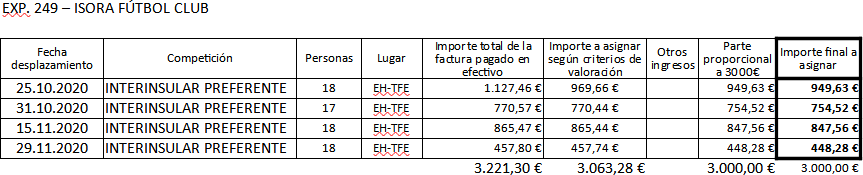 Decimotercero.- Examinadas las alegaciones formuladas por los interesados en tiempo y forma, así como errores detectados de oficio, las mismas fueron remitidas a la Comisión de Valoración, constando las aclaraciones oportunas en el informe de fecha 21 de mayo de 2021, todo ello con el resultado que se indica a continuación:Expediente 0003 Club Deportivo Rolvinternacional: en la Resolución provisional correspondiente al primer periodo esta entidad figura en los Anexos II (solicitudes excluidas) y III (desplazamientos excluidos), con el código de exclusión nº 20 de solicitud con desplazamientos excluidos y, con el código nº 22 de justificación incorrecta, respectivamente. Con fecha 29 de abril de 2021 esta entidad presenta alegaciones con el siguiente motivo “adjunto factura de la agencia de viajes”. Revisada su solicitud se confirma que, efectivamente, aporta nueva factura donde subsana las deficiencias detectadas y que fueron requeridas. Por tanto, la Comisión de Valoración propone trasladar este expediente al Anexo I de solicitudes estimadas para la Resolución definitiva.Expediente 0030 Elena Barrio García: en la Resolución provisional correspondiente al primer periodo este expediente figura en los Anexos II (solicitudes excluidas) y III (desplazamientos excluidos), con el código de exclusión nº 20 de solicitud con desplazamientos excluidos y, con la causa de desplazamiento excluido “Otro: Desplazamiento a actividades exclusivamente subvencionables para clubes (artº. 3, punto 1)”. Con fecha 6 de mayo de 2021 la interesada presenta alegaciones con el siguiente motivo “Que la resolución provisional ha excluido el desplazamiento solicitado por ser subvencionable únicamente para clubs. Sin embargo, en ese Campeonato participé representándome de forma individual, no habiendo clasificación por clubs tal como se justifica en el documento adjunto. Por ello solicito se deje sin cumplimentar el apartado de la solicitud referido al Club y se estimen las alegaciones presentadas”. Revisada su solicitud junto a la que aporta un certificado de la Federación Canaria de Vela donde queda acreditado que participó a nivel individual se confirma que efectivamente subsana las deficiencias detectadas. Por tanto, la Comisión de Valoración propone trasladar este expediente al Anexo I de solicitudes estimadas para la Resolución definitiva.Expediente 0062 Asociación Deportiva Aguere: en la Resolución provisional correspondiente al primer periodo esta entidad figura en el Anexo II (solicitudes excluidas) con el código de exclusión nº 05 de no estar al corriente de las obligaciones en la Seguridad Social. Con fecha 27 de abril de 2021 la entidad presenta alegaciones con el siguiente motivo “Que presenta de nuevo certificado de estar al corriente con la Seguridad Social paraadjuntar al expediente, que el mismo fue aportado en su momento. Con el ruego de que se nos considere y salgamos en la resolución definitiva”. Revisada su solicitud junto a la que aporta un nuevo certificado se comprueba que efectivamente se encuentra al corriente en sus obligaciones ante la Seguridad Social y, a su vez también, que figura en su expediente aportación del mismo documento previo a su alegación. Por tanto, la Comisión de Valoración propone trasladar este expediente al Anexo I de solicitudes estimadas para la Resolución definitiva.Expediente 0075 Club Deportivo Atletas 97: en la Resolución provisional correspondiente al primer periodo esta entidad figura en el Anexo II (solicitudes excluidas) y Anexo III (desplazamientos excluidos) con el código de exclusión nº 20 de solicitudes con desplazamientos excluidos y con la causa de desplazamiento excluido “Otro: Desplazamiento sin derecho a subvención, según artº. 6, punto 5, letra g)”. Con fecha 27 de abril de 2021 la entidad presenta alegaciones con el siguiente motivo “buenas tardes viendo la resolución nos sale con el numero 20 excluidos y no sabemos por q motivo es la exclusión por si podemos solucionarlo de alguna forma o es q las pruebas master están fuera de las subvenciones”. El artículo 6, punto cinco letra g) de las bases indefinidas establece que: “g) Los desplazamientos internacionales de las categorías Master, Veteranos o similares no tendrán derecho a subvención.” Por tanto, la Comisión de Valoración propone mantener esta entidad en el Anexo II y Anexo III de solicitudes excluidas para la Resolución definitiva.Expediente 0079 Haris Club Deportivo Voleibol: en la Resolución provisional este expediente figura en el Anexo I (solicitudes estimadas) y, con dos desplazamientos en el Anexo III (desplazamientos excluidos) por la causa “Inexactitud, falsedad u omisión de datos o información de carácter esencial”. Con fecha 17 de mayo de 2021 la entidad presenta alegaciones por el motivo “Solicitamos revisar los siguientes expedientes rechazados: Inexactitud, falsedad u omisión de datos o información de carácter esencial Se disputaron los encuentros de Liga el 4/11 y 14/11 en Gran Canaria y Menorca respectivamente, adjuntamos sus actas”. Revisado el expediente y la documentación aportada, la presentación de alegaciones es extemporánea porque el plazo para presentar alegaciones finalizó con fecha 7 de mayo de 2021 y esta alegación se presentó el 17 de mayo de 2021. No obstante y aunque hubiese sido presentado en plazo no procedería la estimación de conformidad con lo dispuesto en el artículo cuatro apartado cuatro letra f) que establece que: “Quedan excluidos de la subvención objeto de las presentes bases, aquellos desplazamientos: ... f) En los que se detecten casos de inexactitud, falsedad u omisión, de datos o información que se incorpore a la solicitud de subvención y tenga carácter esencial ...” teniendo el destino un carácter esencial para la concesión de la subvención. Por todo esto, la Comisión de Valoración propone mantener estos desplazamientos en el Anexo III de desplazamientos excluidos para la Resolución definitiva.Expediente 0083 Patricia Reino Cacho: en la Resolución provisional correspondiente al primer periodo este expediente figura en los Anexos II (solicitudes excluidas) y III (desplazamientos excluidos), con el código de exclusión nº 20 de solicitud con desplazamientos excluidos y, con la causa de desplazamiento excluido “Otro: Desplazamiento a actividades exclusivamente subvencionables para clubes (artº. 3, punto 1)”. Con fecha 7 de mayo de 2021 la interesada presenta alegaciones con el siguiente motivo “Alegaciones a la Resolución provisional: que mi solicitud figura en el Anexo II.Solicitudes excluidas provisional, así como el desplazamiento de fecha 02/09/2020 figura en el Anexo III. Desplazamientos excluidos provisional por causa “Otro: Desplazamiento a actividades exclusivamente subvencionables para clubes (artº. 3, punto 1). Que he participado representándome de forma individual, como figura en la clasificación general del campeonato, no habiendo clasificación por clubes. Que la inscripción para el campeonato también se hace de forma individual y no por clubes. Que adjunta certificado emitido por la Federación Canaria de Vela acreditando la presente alegación. Que solicita se tenga en cuenta estas alegaciones de cara a la Resolución definitiva”. Revisada su solicitud junto a la que aporta un certificado de la Federación Canaria de Vela donde queda acreditado que participó a nivel individual se confirma que efectivamente subsana las deficiencias detectadas. Por tanto, la Comisión de Valoración propone trasladar este expediente al Anexo I de solicitudes estimadas para la Resolución definitiva.Expediente 0084 Martina Reino Cacho: en la Resolución provisional correspondiente al primer periodo este expediente figura en los Anexos II (solicitudes excluidas) y III (desplazamientos excluidos), con el código de exclusión nº 20 de solicitud con desplazamientos excluidos y, con la causa de desplazamiento excluido “Otro: Desplazamiento a actividades exclusivamente subvencionables para clubes (artº. 3, punto 1)”. Con fecha 7 de mayo de 2021 la interesada presenta alegaciones con el siguiente motivo “Alegaciones a la Resolución provisional: Que mi solicitud figura en el Anexo II. Solicitudes excluidas provisional, así como el desplazamiento de fecha 2 de septiembre de 2020 figura en el Anexo III. Desplazamientos excluidos provisional por causa “Otro: Desplazamiento a actividades exclusivamente subvencionables para clubes (artº. 3, punto 1). Que he participado representándome de forma individual, como figura en la clasificación general del campeonato, no habiendo clasificación por clubes. Que la inscripción para el campeonato también se hace de forma individual y no por clubes. Que adjunta certificado emitido por la Federación Canaria de Vela acreditando la presente alegación. Que solicita se tenga en cuenta estas alegaciones de cara a la Resolución definitiva”. Revisada su solicitud junto a la que aporta un certificado de la Federación Canaria de Vela donde queda acreditado que participó a nivel individual se confirma que efectivamente subsana las deficiencias detectadas. Por tanto, la Comisión de Valoración propone trasladar este expediente al Anexo I de solicitudes estimadas para la Resolución definitiva.Expediente 0086 Club Deportivo Atlético Paso: en la Resolución provisional correspondiente al primer periodo este expediente figura en el Anexo I (solicitudes estimadas). Se ha detectado error de oficio por el cual en el desplazamiento de fecha 15 de noviembre de 2020 un auxiliar ha reflejado destino Lanzarote cuando la competición era en Tenerife. Se ha procedido a excluir este desplazado de conformidad con lo dispuesto en el artículo cuatro apartado cuatro letra f) que establece que: “Quedan excluidos de la subvención objeto de las presentes bases, aquellos desplazamientos: ... f) En los que se detecten casos de inexactitud, falsedad u omisión, de datos o información que se incorpore a la solicitud de subvención y tenga carácter esencial ...” teniendo el destino un carácter esencial para la concesión de la subvención.Expediente 0090 Asociación Deportiva Los Toscones: en la Resolución provisional correspondiente al primer periodo este expediente figura en el Anexo I (solicitudes estimadas). Se ha detectado error de oficio por el cual en el desplazamiento de fecha 28de noviembre de 2020 del equipo cadete femenino, un auxiliar ha reflejado destino Gran Canaria cuando la competición era en Lanzarote. Se ha procedido a excluir este desplazado de conformidad con lo dispuesto en el artículo cuatro apartado cuatro letra f) que establece que: “Quedan excluidos de la subvención objeto de las presentes bases, aquellos desplazamientos:... f) En los que se detecten casos de inexactitud, falsedad u omisión, de datos o información que se incorpore a la solicitud de subvención y tenga carácter esencial ...” teniendo el destino un carácter esencial para la concesión de la subvención.Expediente 0098 Laura Tapia González: en la Resolución provisional correspondiente al primer periodo este expediente figura en los Anexos II (solicitudes excluidas) y III (desplazamientos excluidos) con el código de exclusión n.º 20 de solicitud con desplazamientos excluidos y, con la causa de desplazamiento excluido “Otro: Desplazamiento a actividades exclusivamente subvencionables para clubes (artº. 3, punto 1)”. Con fecha 30 de abril de 2021 la interesada presenta alegaciones con el siguiente motivo “El expediente figura como desplazamiento excluido provisional; como exclusivamente subvencionables para clubs. Alegar que fue un error en marcar la casilla “que representa al club”. Este torneo es individual y no representa al club. El torneo en cuestión es la Champions Bowl (Málaga) y son torneos individuales como certifico con el cuadro individual y el torneo oficial juvenil individual nacional. Se enviaron cuadros en su día en “documentos”. Revisada su solicitud junto con los documentos que aporta como son las condiciones de participación y los cuadros de competición se comprueba que efectivamente compitió como deportista individual. Por tanto la Comisión de Valoración propone trasladar este expediente al Anexo I de solicitudes estimadas para la Resolución definitiva.Expediente 0105 Club Deportivo Team Concepción: en la Resolución provisional correspondiente al primer periodo esta entidad figura en los Anexos I (solicitudes admitidas) y, Anexo III (desplazamientos excluidos) con el siguiente motivo de exclusión “Tipo de competición excluida de las bases reguladoras”. Con fecha 5 de mayo de 2021 la entidad presenta alegaciones con el motivo “Alegación-desestimación Campeonato Andaluz” y aporta documentos. Revisada su solicitud así como los documentos aportados en los que la entidad alude a la integración de la Federación Andaluza dentro de la Federación Española de Automovilismo, no es condición que se exija en la bases reguladoras de esta convocatoria de subvención para ser beneficiarios. Lo que establecen las bases reguladoras respecto a las actividades subvencionables es lo siguiente:“Artículo 4.- Actividades subvencionables.Cuatro. Quedan excluidos de la subvención objeto de las presentes bases, aquellos desplazamientos: a) A actividades deportivas que no estén recogidas en los calendarios oficiales de las federaciones insulares, interinsulares, canarias, españolas, europeas o internacionales y no hayan sido convocados oficialmente por estas.Artículo 6.- Requisitos y criterios de distribución del crédito.Únicamente serán subvencionados aquellas competiciones o actividades convocadas oficialmente por las federaciones insulares, interinsulares, canarias, españolas, europeas o internacionales, entendiéndose como tal, aquellas que estén en los calendarios oficiales de las federaciones indicadas anteriormente.”Esta entidad no aporta justificación de convocatoria o calendario oficial por parte de algunas de las entidades detalladas anteriormente según establecen las bases reguladoras de la subvención. Por esto la Comisión de Valoración propone mantener el desplazamiento en el Anexo III (desplazamientos excluidos) para la Resolución definitiva.Expediente 0123 Club De Atletismo Arona: en la Resolución provisional correspondiente al primer periodo esta entidad figura en los Anexos II (solicitudes excluidas) y III (desplazamientos excluidos), con el código de exclusión nº 20 de solicitud con desplazamientos excluidos y con la causa de desplazamiento excluido “Desplazamiento con origen fuera de Canarias”. Con fecha 4 de mayo de 2021 la entidad presenta alegaciones con el siguiente motivo “En relación al expte. 123 correspondiente al desplazamiento de una atleta y acompañante al CTO de España SUB 14 Individual de Atletismo (por cierto, se proclamó Campeona de España), nos aparece denegado causa 20: “desplazamiento origen fuera de Canarias”. Dicho desplazamiento se realizó con origen y destino en Tenerife, lo que ocurre es que el billete de ida se sacó por Raynair por 7,49 euros “los 2 billetes” y como ellos no emiten factura, no lo puse en la solicitud por ser un gasto pequeño. Adjunto comprobantes de ambos desplazamientos”. Revisada su solicitud, así como los documentos aportados en los que la entidad acredita haber realizado desplazamiento de ida desde Tenerife. Al no haber solicitado subvención por el importe de estos billetes no es necesaria su aportación. Sí se aportan los localizadores de los vuelos de ida, documento suficiente para acreditar el desplazamiento con origen en Canarias. Por tanto la Comisión de Valoración propone trasladar este expediente al Anexo I de solicitudes estimadas para la Resolución definitiva.Expediente 0126 Marta Gayoso de los Ríos: en la Resolución provisional correspondiente al primer periodo este expediente figura en los Anexos II (solicitudes excluidas) y III (desplazamientos excluidos), con el código de exclusión nº 20 de solicitud con desplazamientos excluidos y la causa de desplazamiento excluido “Otro: Desplazamiento a actividades exclusivamente subvencionables para clubes (artº. 3, punto 1)”. Con fecha 26 de abril de 2021 la interesada presenta alegaciones con el siguiente motivo “Por error en el apartado de la Solicitud de “Datos de la Competición”, se puso que “si” competía representando al Club al que pertenece, cuando debía de poner “No”, ya que compite a título individual en un torneo recogido en el calendario oficial de la Federación Española de Tenis. Les agradecemos que subsanen dicho error. Gracias”. Presenta además junto con su solicitud escrito del Club al que pertenece donde acredita que no participó representando al mismo. Por tanto, la Comisión de Valoración propone trasladar este expediente al Anexo I de solicitudes estimadas para la Resolución definitiva.Expediente 0164 Yoel Hernández Peña: en la Resolución provisional correspondiente al primer periodo este expediente figura en los Anexos II (solicitudes excluidas) y III (desplazamientos excluidos), con el código de exclusión nº 20 de solicitud con desplazamientos excluidos y, la causa de desplazamiento excluido “Otro: Desplazamiento a actividades exclusivamente subvencionables para clubes (artº. 3, punto 1)”. Con fecha 26 de abril de 2021 el interesado presenta alegaciones con el siguiente motivo “A esta competición acudí como independiente. Saque la licencia para la clase Snipe el día 2 de septiembre, el mismo día que pague la inscripción, para una regata que tuvo lugar entre los días 17 y 20 de septiembre de 2020. Adjunto los pagos de la inscripción y de la licencia. Acudí con un barco prestado que estaba en la península, nadie pago el desplazamiento del barco ni elClub ni la Federación Canaria de Vela. Acudí sin entrenador. Por lo que solicito tengan en cuenta todos estos datos ante la resolución negativa de mi solicitud”. Además, el interesado aporta documentación donde acredita su inscripción a la competición como deportista independiente. Por tanto, la Comisión de Valoración propone trasladar este expediente al Anexo I de solicitudes estimadas para la Resolución definitiva.Expediente 0175 Tahíche Club Deportivo Fútbol Sala: en la Resolución provisional correspondiente al primer periodo esta entidad figura en el Anexo II (solicitudes excluidas) con el código de exclusión nº 21 correspondiente a la causa “Inexactitud, falsedad u omisión de datos o información de carácter esencial”. Con fecha 27 de abril de 2021 esta entidad presenta alegaciones con el motivo “El 10 de marzo de 2021 con número de registro 371345/2021 se presentaron alegaciones para explicar las causas de las variaciones del Club y así dejar claro que no existe ninguna ilegalidad, todo ha sido causa de los acontecimientos y el Club ha seguido compitiendo gracias a la nueva directiva entrante accidentalmente”. Revisada su solicitud, así como los documentos aportados, se ha comprobado en el Registro de Entidades Deportivas de Canarias que el representante legal de la entidad no coincide con la persona que firma la solicitud de subvención ni ha sido esta última presidente de la entidad a efectos del Registro. Además, la documentación aportada no aclara esta situación dado que es una tercera persona la que actualmente consta a efectos registrales como presidente. Por todo esto, la Comisión de Valoración propone mantener el expediente en el Anexo II (solicitudes excluidas) para la Resolución definitiva.Expediente 0191 Club Deportivo Voleibol San Roque: en la Resolución provisional correspondiente al primer periodo esta entidad figura en el Anexo I (solicitudes estimadas). Con fecha 6 de mayo de 2021 la entidad presenta alegaciones con el motivo “Alegaciones periodo 1 año 2020: presentamos las alegaciones a la Resolución del periodo 1 de la Temporada 2020/2021, expone tras recibir notificación de la desestimación de dos desplazamientos en la Resolución provisional de la Subvención de desplazamientos del Periodo 1 de la Temporada 2020/2021, con numero de expediente 2021/01/0191, los desplazamientos desestimados son Badajoz y San Sadurniño, solicito sean modificadas las cuantías por precio unitario en el sistema aplicativo de la DGD, del desplazamiento nº 2, realizado a Badajoz el 14 de noviembre de 2020, alegando que por error, hemos introducido unos datos de precio unitario de forma incorrecta, al comprobar la relación de gastos con la factura nos hemos dado cuenta que hay un desplazado duplicado (Victor Manuel Cabrera Cárdenes), al ponernos en contacto con la agencia de viajes (Halcón Viajes, S.A.U.), lo cual ellos realizan un abono por dicho error, exponiendo que no se ha realizado con ninguna mala intención, de defraudar el importe, adjuntamos el excel debidamente cumplimentados con los importes exactos por persona desplazada, el abono realizado por la agencia, aportando desde primer momento las facturas y transferencias realizadas para su comprobación. Solicito sean modificadas las cuentas por precio unitario en el sistema aplicativo de la DGD, del desplazamiento nº 3, realizado a San Sadurniño, el 28 de noviembre de 2020, alegando que por error, hemos introducido unos datos de precio unitario de forma incorrecta, exponiendo que no se ha realizado con ninguna mala intención, de defraudar el importe, si no por desconocimiento de la misma, dividiendo el importe total de la factura entre los desplazados y por error propio, al no desplazarse uno de los integrantes de la factura, su resultado nos da erróneo, informando en las observaciones en la primera presentación, adjuntamos el excel debidamente cumplimentado con los importes unitarios de los desplazados, aportando desde el primer momento las facturas ytransferencias realizadas para su comprobación”. Revisada su solicitud y los documentos aportados se comprueba que en vez de solicitar el coste real del billete de cada desplazado, dividió el coste total del billete entre el número de desplazados con derecho a subvención, solicitando así, una cuantía mayor por persona del coste real del billete de cada desplazado en factura. Este hecho de detectó en la fase de instrucción, por lo que se excluyeron los deportistas afectados en los desplazamientos tanto de Badajoz como San Sadurniño.De conformidad con lo establecido en el artículo cuatro apartado cuatro de las bases reguladoras, que establece: “Quedan excluidos de la subvención objeto de las presentes bases, aquellos desplazamientos: ... f) En los que se detecten casos de inexactitud, falsedad u omisión, de datos o información que se incorpore a la solicitud de subvención y tenga carácter esencial (tales como el precio de los desplazamientos, número de personas desplazadas, incluir personas sin derecho a subvención, y aquellos otros supuestos que sean así calificados por la Comisión de Valoración), y todo ello sin perjuicio de las responsabilidades penales, civiles o administrativas a que hubiera lugar.” Por ello, la Comisión de Valoración estima no realizar ninguna modificación en este expediente para la Resolución definitiva.Expediente 0204 Pablo Tejera Perera: en la Resolución provisional correspondiente al primer periodo este expediente figura en los Anexos II (solicitudes excluidas) y III (desplazamientos excluidos), con el código de exclusión nº 20 de solicitud con desplazamientos excluidos y, con la causa de desplazamiento excluido “Otro: Desplazamiento a actividades exclusivamente subvencionables para clubes (artº. 3, punto 1 )”. Con fecha 6 de mayo de 2021 el interesado presenta alegaciones con el siguiente motivo “Presento alegación, ya que por error al solicitar la subvención, se marcó la casilla de que se competía en representación del club, cuando no es así, si no que el deportista compitió de forma individual. Se presenta certificado emitido por la Federación Canaria de Vela para que sirva de justificante de lo dicho anteriormente”. Revisada su solicitud junto a la que aporta un certificado de la Federación Canaria de Vela donde queda acreditado que participó a nivel individual se confirma que efectivamente subsana las deficiencias detectadas. Por tanto la Comisión de Valoración propone trasladar este expediente al Anexo I de solicitudes estimadas para la Resolución definitiva.Expediente 0206 Cristina Tejera Perera: en la Resolución provisional correspondiente al primer periodo este expediente figura en los Anexos II (solicitudes excluidas) y III (desplazamientos excluidos) con el código de exclusión nº 20 de solicitud con desplazamientos excluidos y, con la causa de desplazamiento excluido “Otro: Desplazamiento a actividades exclusivamente subvencionables para clubes (artº. 3, punto 1)”. Con fecha 6 de mayo de 2021 la interesada presenta alegaciones con el siguiente motivo “Presento alegación, ya que por error al solicitar la subvención, se marcó la casilla de que se competía en representación del club, cuando no es así, si no que el deportista compitió de forma individual. Se presenta certificado emitido por la Federación Canaria de Vela para que sirva de justificante de lo dicho anteriormente”. Revisada su solicitud junto a la que aporta un certificado de la Federación Canaria de Vela donde queda acreditado que participó a nivel individual se confirma que efectivamente subsana las deficiencias detectadas. Por tanto la Comisión de Valoración propone trasladar este expediente al Anexo I de solicitudes estimadas para la Resolución definitiva.Expediente 0208 Barrilla Puerto del Carmen Club Deportivo: en la Resolución provisional correspondiente al primer periodo este expediente figura en los Anexos II (solicitudes excluidas) y III (desplazamientos excluidos), con el código de exclusión nº 20 de solicitud con desplazamientos excluidos y, con la causa de desplazamiento excluido “Justificación incorrecta”. Con fecha 7 de mayo de 2021 la entidad presenta alegaciones con el motivo “El concepto justificación se emplea en el ordenamiento jurídico-presupuestario en dos sentidos, en uno amplio se denominan justificantes contables aquellos documentos donde se contienen los distintos actos con efectos registrales del procedimiento de gasto, así la fase de compromiso de gasto tiene como justificante el documento en que conste el acuerdo de concesión, que a su vez supone la culminación de un expediente en que se ha debido acreditar que se reúne las condiciones para acceder a la ayuda de que se trate. Sin embargo, en un sentido más estricto, la justificación consiste en acreditar que los gastos comprometidos se han realizado. En las subvenciones la actividad justificativa está orientada a acreditar que el beneficiario ha cumplido el gravamen que se le ha impuesto. En tiempo y forma fueron presentadas facturas con las que se acreditaba tanto que la se había cumplido con el objeto de la subvención, así como, la justificación de que el pago de esas facturas se había realizado. Se acreditó por tanto el gasto mediante facturas con validez en el tráfico jurídico mercantil o con eficacia administrativa (artº. 30 de la Ley General de Subvenciones). Por todo ello, volvemos a presentar las facturas más detalladas, no con el fin de aclarar más aún la justificación de la subvención concedida y las tomen en consideración, dándola por buena y justificada”. Revisada su solicitud y las facturas aportadas nuevamente se comprueba que han sido subsanados los defectos de forma según se había solicitado. Por tanto, la Comisión de Valoración propone trasladar este expediente al Anexo I (solicitudes estimadas) para la Resolución definitiva.Expediente 0212 Manuel Francisco Rodríguez Perdomo: en la Resolución provisional correspondiente al primer periodo este expediente figura en el Anexo I (Solicitudes estimadas). Con fecha 6 de mayo de 2021 el interesado presenta alegaciones con el motivo “He presentado dos facturas de viajes, una de Barcelona por un valor de 189,98 euros de la cuál me aceptaron el importe de 67,16 euros. Pero con respecto al viaje a Sevilla, que tiene un importe bastante superior, de 287,98 euros sólo me aceptan 85,50 euros. Ruego revisar de nuevo los importes”. Revisada su solicitud se comprueba que para ambos desplazamientos se han presentado costes no subvencionables (material, seguro y sobre equipaje) y acompañantes que han sido descontados del importe solicitado, todo esto posterior a un requerimiento y modificación en el expediente que ha sido aceptada y firmada por el interesado. Cabe mencionar que se ha concedido el 100% de los gastos subvencionables. Además, el interesado no presenta la aceptación de la subvención por lo que de conformidad con lo dispuesto en el antecedente de hecho décimo de la presente Resolución definitiva se entiende que no acepta la subvención. Por tal motivo, la Comisión de Valoración estima trasladar el citado expediente del Anexo I (solicitudes estimadas) al Anexo II (solicitudes desestimadas) en la presente Resolución definitiva, por no aceptar la subvención en plazo.Expediente 0213 Real Unión Tenerife: en la Resolución provisional correspondiente al primer periodo este expediente figura en los Anexo I (Solicitudes estimadas) y Anexo III (desplazamientos excluidos), con el siguiente motivo de exclusión “Otro: Desplazamiento solo de auxiliar/técnico sin deportistas (artículo 6)”. Con fecha 6 de mayo de 2021 la entidadpresenta alegaciones con el motivo “Se desestiman los desplazamientos de fecha 14 de noviembre de 2020, 24 de octubre de 2020 y 31 de octubre según el artículo 6, desplazamiento solo de auxiliar/técnico sin deportistas. El desplazamiento de los técnicos en todos los casos ha sido en los mismos vuelos que los deportistas. El desplazamiento de los deportistas está subvencionado por la RFEF y por esa razón no se solicita la subvención para ellos. Se acompañan itinerarios de viajes con el detalle de todos los desplazamientos”. Revisada su solicitud y la documentación aportada se comprueba que en las actas de competición no aparecen las personas para las que se solicita subvención. Además, al presentar la solicitud de subvención los deportistas que han viajado y para los que su desplazamiento ha sido subvencionado por un tercero deben reflejarse en el aplicativo marcando la casilla “Tiene otros ingresos” y aportando la documentación justificativa que corresponda. Por todo esto y dado que las personas para las que se solicita subvención no aparecen en el acta de competición, la Comisión de Valoración propone no realizar ninguna modificación en este expediente para la Resolución definitiva.Expediente 0216 Pilarteme Veteranos: en la Resolución provisional correspondiente al primer periodo este expediente figura en los Anexos II (solicitudes excluidas) con el código de exclusión nº 21 de “Inexactitud, falsedad u omisión de datos o información de carácter esencial” y, en el Anexo III (desplazamientos excluidos) por la causa de desplazamiento excluido “Inexactitud, falsedad u omisión de datos o información de carácter esencial”. Con fecha 4 de mayo de 2021 la entidad presenta alegaciones con el motivo “Por medio de la presente solicitamos subsanar el error humano generado a la hora de la presentación de la ayuda al transporte” y aportan documentación. Revisada su solicitud, así como los documentos presentados, se comprueba que, en vez de solicitar el coste real del billete de cada desplazado, dividió el coste total del billete (que incluía desplazados sin derecho a subvención) entre el número de desplazados con derecho a subvención, solicitando así, una cuantía mayor (45,50 euros) al coste real del billete de cada desplazado. Por ello, la Comisión de Valoración estima mantener este expediente en los Anexos II y III de solicitudes desestimadas y desplazamientos excluidos, de conformidad con lo establecido en el artículo cuatro apartado cuatro letra f) de las bases reguladoras, que establece: “Quedan excluidos de la subvención objeto de las presentes bases, aquellos desplazamientos: ...En los que se detecten casos de inexactitud, falsedad u omisión, de datos o información que se incorpore a la solicitud de subvención y tenga carácter esencial (tales como el precio de los desplazamientos, número de personas desplazadas, incluir personas sin derecho a subvención, y aquellos otros supuestos que sean así calificados por la Comisión de Valoración), y todo ello sin perjuicio de las responsabilidades penales, civiles o administrativas a que hubiera lugar.”Expediente 0235 Anastasia Syskova: en la Resolución provisional correspondiente al primer periodo este expediente figura en los Anexos II (solicitudes excluidas) y III (desplazamientos excluidos), con el código de exclusión nº 20 de solicitud con desplazamientos excluidos y, con la causa de desplazamiento excluido “Otro: actividad deportiva sin derecho a subvención”. Con fecha 5 de mayo de 2021 la interesada presenta alegaciones con el motivo “El competicione tiene status Gran Prix del Mundo. Información desde web oficial: https://www.deriugina-cup.com/about”. Revisada su solicitud se comprueba que esta competición figura en el calendario de la Federación Internacional deGimnasia. Por tanto la Comisión de Valoración propone trasladar este expediente al Anexo I de solicitudes estimadas para la Resolución definitiva.Expediente 0238 Club Deportivo Aura: en la Resolución provisional correspondiente al primer periodo este expediente figura en los Anexos I (solicitudes estimadas) y III (desplazamientos excluidos), con un desplazamiento excluidos y con la causa “Otro: Actividad deportiva sin derecho a subvención”. Con fecha 5 de mayo de 2021 la entidad presenta alegaciones con el motivo “El competiciones tiene status Gran Prix del Mundo. Información desde web oficial: https://www.deriugina-cup.com/about”. Revisada su solicitud se comprueba que esta competición figura en el calendario de la Federación Internacional de Gimnasia. Por tanto la Comisión de Valoración propone admitir este desplazamiento y que no figure en el Anexo III de desplazamientos excluidos en la Resolución definitiva.Expediente 0240 Federación Canaria de Karate: en la Resolución provisional correspondiente al primer periodo este expediente figura en el Anexo II (solicitudes desestimadas) con el código de exclusión nº 03 de “No estar al corriente de las obligaciones tributarias estatales”. Con fecha 3 de mayo de 2021 la entidad aporta a través del aplicativo certificado positivo de estar al corriente de sus obligaciones con Hacienda Estatal. Por ello, la Comisión de Valoración propone trasladar este expediente al Anexo I de solicitudes estimadas para la Resolución definitiva.Expediente 0246 Viktoria Makhorina: en la Resolución provisional correspondiente al primer periodo este expediente figura en los Anexos II (solicitudes excluidas) y III (desplazamientos excluidos), con el código de exclusión nº 20 de solicitud con desplazamientos excluidos y, con la causa de desplazamiento excluido “Otro: actividad deportiva sin derecho a subvención”. Con fecha 5 de mayo de 2021 la entidad presenta alegaciones con el motivo “Estimados Señores, Según la definición de la competición, Deriugina Cup tiene rango de Grand Prix del Mundo desde el 1997. Les facilito los enlaces al respecto: -About | Deriugina Cup 2020 (deriugina-cup.com)- https://es.m.wikipedia.org/ wiki/Escuela_Deriúguina Saludos cordiales,”. Revisada su solicitud se comprueba que esta competición figura en el calendario de la Federación Internacional de Gimnasia. Por tanto, la Comisión de Valoración propone trasladar este expediente al Anexo I de solicitudes estimadas para la Resolución definitiva.Expediente 0252 Futsal Costa Mogán: en la Resolución provisional correspondiente al primer periodo esta entidad figura en el Anexo II (solicitudes excluidas) con el código de exclusión nº 20 de solicitud con desplazamientos excluidos y, Anexo III (desplazamientos excluidos) con un desplazamiento por la causa “Inexactitud, falsedad u omisión de datos o información de carácter esencial”. Con fecha 29 de abril de 2021 la entidad presenta alegaciones con el motivo “Hola, una vez comprobado el error de las plazas en la factura por parte de la Agencia: en primer lugar pedimos disculpas ya que no nos dimos cuenta del error en cuanto a las plazas, ya que son 14 plazas las que fueron y ponía 15 en la factura (en un principio eran 15 las plazas reservadas pero en la misma semana del viaje cancelamos una plaza y el total correcto eran 14 plazas), solicitamos que entiendan que ha habido un error del número de plazas y aquí adjuntamos la factura correcta con las 14 plazas correctas. Muchas gracias y disculpen las molestias”. Revisada su solicitud y la documentación aportada se comprueba que, efectivamente, en la nueva factura ahora hay 14 desplazados no habiendocambio en el precio total de la factura sin reducción de la plaza que anteriormente había de más, es decir que el precio no varía entre 14 y 15 desplazados. Si se ha cancelado una plaza debería haber una reducción en el importe total de la factura, hecho que no sucede. En la nueva factura se detalla el precio unitario por persona, pero no en la factura inicial, por tanto, no se puede comprobar el valor real del precio por persona. Por todo esto la Comisión de Valoración propone mantener esta solicitud en el Anexos II y el desplazamiento en el Anexo III para la Resolución definitiva.Expediente 0253 Club Corarenal de Tenerife: en la Resolución provisional correspondiente al primer periodo este expediente figura en los Anexo I (Solicitudes estimadas) y, con un desplazamiento en el Anexo III (desplazamientos excluidos), por la causa “Inexactitud, falsedad u omisión de datos o información de carácter esencial”. Con fecha 3 de mayo de 2021 la entidad presenta alegaciones por el motivo “expte. 0253 se aporta factura del desplazamiento en la cual hay dos partidas de 64,77 euros, que no corresponden al desplazamiento se le explica a la persona que tramita la subvención, además se utiliza un bono por un desplazamiento que no se produce en abril del 2020, se aporta justificante de dicho desplazamiento”. Revisada su solicitud y la documentación aportada, y en base a su alegación en la que confirman que las dos partidas de 64,77 euros no corresponden al desplazamiento, se comprueba que este importe ha sido incluido en la división del importe total imputado al precio por persona. Es decir, que sí se ha solicitado como gasto imputable a la solicitud de subvención. Por todo esto, la Comisión de Valoración propone mantener este desplazamiento en el Anexo III de desplazamientos excluidos para la Resolución definitiva.Expediente 0283 Federación Canaria de Atletismo: en la Resolución provisional correspondiente al primer periodo esta entidad figura en el Anexo II (Solicitudes excluidas) con el código de exclusión nº 03 de “No estar al corriente de las obligaciones tributarias estatales”. Con fecha 26 de abril de 2021 esta entidad presenta alegaciones con el motivo “Según resolución provisional, se adjunta certificado de estar al corriente con la AEAT” y aporta documentación. Revisada su solicitud se comprueba que, efectivamente, la entidad se encuentra al corriente en sus obligaciones con Hacienda Estatal. Por tanto, la Comisión de Valoración propone trasladar este expediente al Anexo I de solicitudes estimadas para la Resolución definitiva.Decimocuarto.- Atendiendo al contenido de las bases reguladoras, relativa a la modalidad, forma y plazo de justificación, se ha procedido por los beneficiarios a la justificación de la subvención, mediante la aportación de todos los datos relativos a la cuenta justificativa simplificada, por tratarse de importes inferiores a los 60.000,00 euros.Decimoquinto.- De conformidad con lo establecido en el artículo 17 apartado 3 de las bases reguladoras, relativa al muestreo de las subvenciones concedidas por importe inferior a 60.000,00 euros, se procedió por el personal que integra la Unidad Administrativa del Servicio de Deportes, a la selección mediante insaculación del 5% del total de los expedientes estimados, verificándose un total de 5 expedientes. Ante la posibilidad de incorporación de créditos por parte del Consejo Superior de Deportes, se había solicitado a todos los peticionarios de desplazamientos de carácter estatal que presentaran la totalidad de facturas y correspondientes justificantes de gastos. Una vez analizada la documentación de los expedientes a muestrear, se han detectado algunas incidencias que han sido trasladadasa la Comisión de Valoración y han sido reflejadas en la propuesta del órgano instructor. Una vez tenidas en cuenta las referidas incidencias y tomadas las medidas oportunas se ha comprobado la adecuada aplicación de la subvención.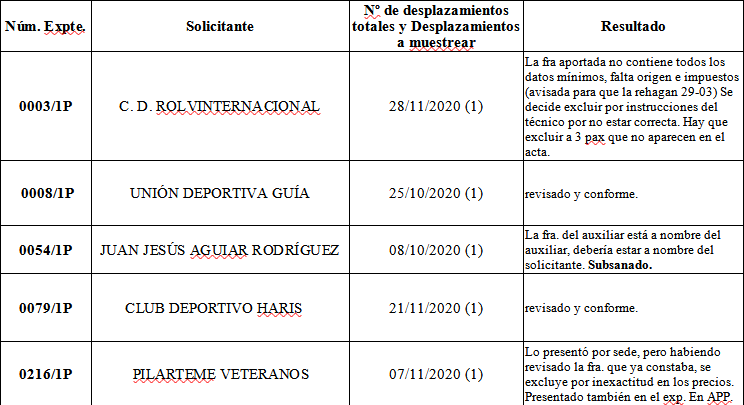 Decimosexto.- Se ha comprobado por el órgano instructor que los solicitantes admitidos y propuestos como beneficiarios cumplen los requisitos establecidos en las bases que regulan la concesión de la subvención y en la normativa básica de subvenciones contenida en la vigente Ley 38/2003, de 17 de noviembre, General de Subvenciones, así como en el Reglamento de desarrollo de la Ley de Subvenciones, aprobado mediante Real Decreto 887/2006, de 21 de julio.Decimoséptimo.- El Servicio de Deportes emitió certificación en los términos señalados en el artículo 37.5 del Decreto 36/2009, de 31 de marzo, por el que se establece el régimen general de subvenciones de la Comunidad Autónoma de Canarias.FUNDAMENTOS DE DERECHOPrimero.- Por Orden de 10 de diciembre de 2019, de la Consejería de Educación, Universidades, Cultura y Deportes, se aprueban las bases reguladoras de la concesión de subvenciones en régimen de concurrencia competitiva y de vigencia indefinida destinadas a sufragar gastos de desplazamientos a actividades deportivas.Segundo.- Por Orden de 26 de noviembre de 2020, de la Consejería de Educación, Universidades, Cultura y Deportes, se convocaron con carácter anticipado, para el ejercicio 2021 subvenciones destinadas a sufragar gastos de desplazamientos a actividades deportivas.Tercero.- La citada Orden de convocatoria de 26 de noviembre de 2020, dispone que la convocatoria que regula se regirá, en lo no previsto en la misma, por la Ley 38/2003, de 17de noviembre, General de Subvenciones, su Reglamento de desarrollo aprobado por el Real Decreto 887/2006, de 21 de julio, por la Ley 11/2006, de 11 de diciembre, de la Hacienda Pública Canaria y por el Decreto 36/2009, de 31 de marzo, por el que se establece el régimen general de subvenciones de la Comunidad Autónoma de Canarias en su redacción actual, en aquello que no se oponga o contradiga a los preceptos de carácter básico que se recogen en la citada Ley General de Subvenciones.Cuarto.- De conformidad con lo dispuesto en el fundamento de derecho tercero de la Orden de convocatoria de 26 de noviembre de 2020, así como en el apartado uno del artículo ocho de las bases reguladoras, el procedimiento de concesión se realizará mediante concurrencia competitiva, en régimen de convocatoria abierta, ajustándose a lo previsto en el artículo 10.m) y 14 y siguientes del Decreto 36/2009, de 31 de marzo, por el que se establece el régimen general de subvenciones de la Comunidad Autónoma de Canarias.Quinto.- El artículo 6 de las bases reguladoras establece los requisitos y criterios de distribución del crédito de las solicitudes que habrá de seguir la Comisión de Valoración y que en ella se expresan, siempre que el solicitante cumpla los requisitos exigidos y no esté incurso en ninguna de las causas de exclusión expresamente previstas en el artículo 3 apartado 2 de las citadas bases reguladoras.Sexto.- De conformidad con lo dispuesto en la artículo trece apartado uno de las bases reguladores, se dictará una resolución definitiva de concesión por cada periodo, dentro de los límites del crédito destinado a la misma, haciendo constar la relación de solicitantes a los que se concede la subvención por cumplir todos los requisitos necesarios para acceder a las mismas, importe concedido para cada actividad, porcentaje que representa respecto del coste total del mismo y resultado de la evaluación, así como, en su caso y de forma expresa, para el resto de solicitudes la desestimación, con expresión de su motivo, y la no concesión por desistimiento, la renuncia o la imposibilidad material sobrevenida.Séptimo.- De conformidad con el artículo dos apartado tres de las bases reguladoras, si a la finalización de uno de los periodos se hubieran concedido las subvenciones correspondientes, y no se hubiera agotado el importe máximo a otorgar, según lo consignado, se podrá trasladar la cantidad no aplicada a las posteriores resoluciones que recaigan. El órgano concedente deberá acordar expresamente las cuantías a trasladar y el periodo en que se aplicarán.Octavo.- Conforme al artículo trece apartado cinco de las bases reguladoras, las Propuestas de Resolución provisional y definitiva no crean derecho alguno a favor del beneficiario propuesto frente a la Administración, mientras que no haya sido notificada la resolución de concesión y se haya efectuado la aceptación expresa de la misma.Noveno.- Respecto a la modalidad, plazo y forma de justificación se estará a lo dispuesto en el artículo diecisiete de las bases reguladoras. La justificación de la subvención concedida revestirá la modalidad de cuenta justificativa simplificada, de conformidad con el artículo 28 del Decreto 36/2009, de 31 de marzo, regulador de las subvenciones de la Administración Pública de Canarias, al tratarse de subvenciones concedidas por importes inferiores a sesenta mil (60.000,00) euros.Décimo.- De conformidad con lo dispuesto en el apartado tercero del citado artículo diecisiete de la bases, el órgano concedente comprobará, a través de técnicas de muestreo aleatorias, sobre aquellas subvenciones concedidas por importe inferior a 60.000,00 euros, los justificantes que estime oportunos y que permitan obtener evidencia razonable sobre la adecuada aplicación de la subvención.Undécimo.- De conformidad con lo dispuesto en el artículo 9.4 de la Ley 40/2015, de 1 de octubre, de Régimen Jurídico del Sector Público, las resoluciones administrativas que se adopten por delegación indicarán expresamente esta circunstancia y se considerarán dictadas por el órgano delegante.De acuerdo con lo anterior, en el ejercicio de las competencias atribuidas artículo 5.2, letra j) del Decreto 7/2021, de 18 de febrero, por el que se aprueba el Reglamento Orgánico de la Consejería de Educación, Universidades, Cultura y Deportes y el Decreto 175/2019, de 25 de julio, del Presidente, de nombramiento como Director General de Deportes y de acuerdo con la delegación efectuada en esta Dirección General de Deportes en el resuelvo séptimo de la Orden de convocatoria,R E S U E L V O:Primero.- Conceder con carácter definitivo y por las cantidades previstas en el Anexo I que acompaña a la presente Resolución, las subvenciones allí señaladas a favor de las entidades y personas físicas que igualmente allí se relacionan, correspondientes todas ellas al primer periodo de la convocatoria aludida en el antecedente de hecho segundo (1 de septiembre al 30 de noviembre de 2020) ascendiendo el importe total a la cantidad de cuatrocientos treinta y seis mil novecientos cincuenta y dos euros con setenta céntimos (436.952,70 euros), con cargo la siguiente aplicación presupuestaria 118.12.336A 480.02.00 L.A. 184G0692 “Apoyo para los desplazamientos de ámbito interinsular, estatal e internacional”.Segundo.- Trasladar al segundo periodo de la convocatoria la diferencia entre el importe total del primer periodo, setecientos mil (700.000,00) euros y lo concedido, cuatrocientos treinta y seis mil novecientos cincuenta y dos euros con setenta céntimos (436.952,70 euros), es decir, doscientos sesenta y tres mil cuarenta y siete euros con treinta céntimos (263.047,30 euros).Tercero.- Incluir en el Anexo I (solicitudes estimadas), a aquellas solicitudes que, habiendo sido relacionadas en el Anexo II (solicitudes desestimadas) y Anexo III (desplazamientos excluidos) en la Resolución provisional, hayan podido regularizar su situación dentro de los plazos establecidos. Así mismo, se les concede un plazo de diez (10) días hábiles para que presenten la aceptación expresa de la subvención.Cuarto.- Declarar justificadas las subvenciones concedidas reflejadas en el Anexo I de la presente Resolución de concesión, sin perjuicio de ulteriores comprobaciones que la Dirección General de Deportes u otros órganos de control competentes puedan realizar.Quinto.- Desestimar las solicitudes de subvención y los desplazamientos, recogidos en los Anexos II y III respectivamente, de la presente Resolución de concesión provisional por los motivos que en el mismo se consignan.Sexto.- Declarar el desistimiento de las solicitudes recogidas en el Anexo IV por los motivos que en el mismo se establecen.Séptimo.- Acordar el reconocimiento de las obligaciones y las propuestas de pago en firme, por las cantidades señaladas en el Anexo I.Octavo.- Que se notifique la presente Resolución definitiva mediante su publicación en el Boletín Oficial de Canarias.Contra la presente Resolución, que agota la vía administrativa, podrá interponerse recurso contencioso-administrativo ante la Sala correspondiente del Tribunal Superior de Justicia de Canarias, en el plazo de dos meses, contados a partir del día siguiente a su publicación, sin perjuicio de que pueda interponerse recurso potestativo de reposición ante este Órgano, en el plazo de un mes contado a partir del día siguiente a la publicación de la misma, con los efectos previstos en los artículos 123 y 124 de la Ley 39/2015, de 1 de octubre, del Procedimiento Administrativo Común de las Administraciones Públicas.Santa Cruz de Tenerife, a 31 de mayo de 2021.- El Director General de Deportes, Manuel López Santana.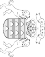 ANEXO I. SOLICITUDES ESTIMADAS RESOLUCIÓN DEFINITIVA (Primer período. Septiembre – Noviembre 2020) SUBVENCIONES DE DESPLAZAMIENTOS A ACTIVIDADES DEPORTIVAS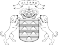 ANEXO II. SOLICITUDES EXCLUIDAS RESOLUCIÓN DEFINITIVA (Primer período. Septiembre – Noviembre 2020) SUBVENCIONES DE DESPLAZAMIENTOS A ACTIVIDADES DEPORTIVASLista de códigos/motivos de Exclusión de las Solicitudeshttps://sede.gobcan.es/bocboc-a-2021-124-3071ANEXO III. DESPLAZAMIENTOS EXCLUIDOS RESOLUCIÓN DEFINITIVA (Primer período. Septiembre – Noviembre 2020) SUBVENCIONES DE DESPLAZAMIENTOS A ACTIVIDADES DEPORTIVASANEXO IV. SOLICITUDES DESISTIDAS RESOLUCIÓN DEFINITIVA (Primer período. Septiembre – Noviembre 2020) SUBVENCIONES DE DESPLAZAMIENTOS A ACTIVIDADES DEPORTIVASN.º ExpNombreN.I.F.Fecha competiciónÁmbitoOrigenDestinoKm.DADenominaciónCosteTotal subvencionableTotal Expediente%FinanciaciónSubDes_2021/01/0001NONI SPORTS PADEL AGAETEG7623236213/11/2020InterinsularLanzaroteFuerteventura0130CHALLENGER JABLESPORTS196,90 €190,76 €190,76 €96,88 %SubDes_2021/01/0003CLUB DEPORTIVO ROLVINTERNACIONALEG7607639728/11/2020EstatalGran CanariaFuerteventura0131LIGA JUVENIL INTERINSULAR DE LAS PALMAS556,00 €556,00 €556,00 €100,00 %SubDes_2021/01/0002ATLETICO PINAR CFG3828807207/11/2020InterinsularEl HierroTenerife0162PRIMERA INTERINSULAR 2020/2021 GRUPO 2720,18 €720,18 €1.440,36 €100,00 %SubDes_2021/01/0002ATLETICO PINAR CFG3828807221/11/2020InterinsularEl HierroTenerife0162PRIMERA INTERINSULAR 2020/2021 GRUPO 2720,18 €720,18 €1.440,36 €100,00 %SubDes_2021/01/0004CF UNION VIERAG3521836125/10/2020InterinsularGran CanariaLanzarote0162TERCERA DIVISION856,62 €856,62 €856,62 €100,00 %SubDes_2021/01/0005SOCIEDAD DEPORTIVA Y CULTURAL CLUB DEPORTIVO HERBANIAG3506669531/10/2020InterinsularFuerteventuraGran Canaria0162LIGA PREFERENTE INTERINSULAR GRUPO 1601,80 €601,80 €1.986,33 €100,00 %SubDes_2021/01/0005SOCIEDAD DEPORTIVA Y CULTURAL CLUB DEPORTIVO HERBANIAG3506669507/11/2020InterinsularFuerteventuraGran Canaria0162LIGA PREFERENTE INTERINSULAR GRUPO 1666,05 €666,05 €1.986,33 €100,00 %SubDes_2021/01/0005SOCIEDAD DEPORTIVA Y CULTURAL CLUB DEPORTIVO HERBANIAG3506669521/11/2020InterinsularFuerteventuraGran Canaria0162LIGA PREFERENTE INTERINSULAR GRUPO 1718,48 €718,48 €1.986,33 €100,00 %SubDes_2021/01/0006CLUB DEPORTIVO BUGEDO FUTBOL SALAG7631975524/10/2020InterinsularGran CanariaFuerteventura0122J-1 2ªB NACIONAL DE FÚTBOL SALA GRUPO 6B442,26 €442,26 €442,26 €100,00 %SubDes_2021/01/0007CLUB DEPORTIVO CARDONESG3540374007/11/2020InterinsularGran CanariaFuerteventura0161LIGA PREFERENTE TERRITORIAL FEMENINA654,50 €654,50 €654,50 €100,00 %SubDes_2021/01/0008UNION DEPORTIVO GUIAG3540975425/10/2020InterinsularGran CanariaFuerteventura0162TERCERA DIVISION729,54 €729,54 €729,54 €100,00 %SubDes_2021/01/0009NEREA DEL PINO GUERRA SANTANA***6493**04/09/2020InterinsularGran CanariaTenerife010VI CAMPEONATO DE CANARIAS ABSOLUTO, CIUDAD DE SANTA CRUZ41,09 €41,09 €41,09 €100,00 %SubDes_2021/01/0011CLUB DEPORTIVO PADEL TO-AMG7670316423/10/2020InterinsularTenerifeGran Canaria011IMPULSO FEP 2020, OPEN EL DRAGO PADEL CLUB59,75 €59,75 €111,50 €100,00 %SubDes_2021/01/0011CLUB DEPORTIVO PADEL TO-AMG7670316405/11/2020InterinsularTenerifeGran Canaria011FIP STAR GRAN CANARIA51,75 €51,75 €111,50 €100,00 %SubDes_2021/01/0012CLUB BALONCESTO ROQUE GRANDEG3557119914/11/2020InterinsularGran CanariaFuerteventura01121ª DIVISIÓN MASCULINA449,67 €449,67 €449,67 €100,00 %SubDes_2021/01/0013OMAYRA FARIAS MEDINA***8346**11/09/2020EstatalGran Canariaceutamelilla010BT50 MELILLA VII INTERNACIONAL DE TENIS PLAYA CIUDAD AUTÓNO108,85 €108,85 €264,31 €100,00 %SubDes_2021/01/0013OMAYRA FARIAS MEDINA***8346**23/10/2020EstatalGran CanariaPenínsula010LIGA MAPFRE DE TENIS PLAYA ALBORAYA (VALENCIA)49,73 €49,73 €264,31 €100,00 %SubDes_2021/01/0013OMAYRA FARIAS MEDINA***8346**31/10/2020EstatalGran CanariaPenínsula010LIGA MAPFRE DE TENIS PLAYA BARCELONA105,73 €105,73 €264,31 €100,00 %SubDes_2021/01/0014CLUB DEPORTIVO CFS LOS ALAMOS-EL PINOG3551636814/11/2020InterinsularGran CanariaFuerteventura0122LIGA SEGUNDA DIVISIÓN B NACIONAL FUTBOL SALA512,26 €512,26 €512,26 €100,00 %SubDes_2021/01/0015MARIA DEL PILAR IESS FALCÓN***6114**19/09/2020EstatalGran CanariaPenínsula010CONCENTRACION PNTD Y EQUIPO ESPAÑOL93,41 €93,41 €93,41 €100,00 %SubDes_2021/01/0018NOELIA FARIAS MEDINA***0329**11/09/2020EstatalGran Canariaceutamelilla010BT50 MELILLA VII INTERNACIONAL DE TENIS PLAYA CIUDAD AUTÓNO117,23 €117,23 €338,01 €100,00 %SubDes_2021/01/0018NOELIA FARIAS MEDINA***0329**15/10/2020EstatalGran CanariaPenínsula010XVIII CAMPEONATO DE ESPAÑA MAPFRE DE TENIS PLAYA ABSOLUTO49,07 €49,07 €338,01 €100,00 %SubDes_2021/01/0018NOELIA FARIAS MEDINA***0329**23/10/2020EstatalGran CanariaPenínsula010LIGA MAPFRE DE TENIS PLAYA ALBORAYA (VALENCIA)65,98 €65,98 €338,01 €100,00 %N.º ExpNombreN.I.F.Fecha competiciónÁmbitoOrigenDestinoKm.DADenominaciónCosteTotal subvencionableTotal Expediente%Financiación31/10/2020EstatalGran CanariaPenínsula010LIGA MAPFRE DE TENIS PLAYA BARCELONA105,73 €105,73 €100,00 %SubDes_2021/01/0019ASOCIACION DEPORTIVA JUVENIL TERMINALES CANARIOS VALLESECOG3828801508/11/2020InterinsularTenerifeLa Gomera0162LIGA SEGUNDA INTERINSULAR GRUPO 2283,32 €283,32 €283,32 €100,00 %SubDes_2021/01/0020CLUB DEPORTIVO DE TIRO OLIMPICO CARCONEG7676264005/09/2020InterinsularLanzaroteGran Canaria0102º FASE COPA RFEDETO PISTOLA STANDAR41,59 €41,59 €456,53 €100,00 %SubDes_2021/01/0020CLUB DEPORTIVO DE TIRO OLIMPICO CARCONEG7676264012/09/2020InterinsularLanzaroteGran Canaria0102º FASE COPA RFEDETO PISTOLA AIRE STANDAR20,68 €20,68 €456,53 €100,00 %SubDes_2021/01/0020CLUB DEPORTIVO DE TIRO OLIMPICO CARCONEG7676264011/09/2020InterinsularTenerifeGran Canaria0102º FASE COPA RFEDETO RRTT30,50 €30,50 €456,53 €100,00 %SubDes_2021/01/0020CLUB DEPORTIVO DE TIRO OLIMPICO CARCONEG7676264021/09/2020EstatalLanzarotePenínsula010CAMPEONATO DE ESPAÑA DE AO117,58 €117,58 €456,53 €100,00 %SubDes_2021/01/0020CLUB DEPORTIVO DE TIRO OLIMPICO CARCONEG7676264024/09/2020EstatalTenerifePenínsula010CAMPEONATO DE ESPAÑA DE RRTT73,09 €73,09 €456,53 €100,00 %SubDes_2021/01/0020CLUB DEPORTIVO DE TIRO OLIMPICO CARCONEG7676264007/10/2020EstatalTenerifePenínsula020CAMPEONATO DE ESPAÑA DE AD173,09 €173,09 €456,53 €100,00 %SubDes_2021/01/0021JOSE MARIA ALVAREZ ACOSTA***0488**02/09/2020InternacionalTenerifeInternacional127210V CAMPEONATO DEL MUNDO TRAP5203,50 €203,50 €259,07 €100,00 %SubDes_2021/01/0021JOSE MARIA ALVAREZ ACOSTA***0488**01/10/2020EstatalTenerifePenínsula010CAMPEONATO DE ESPAÑA FO ABSOLUTO55,57 €55,57 €259,07 €100,00 %SubDes_2021/01/0022UNIÓN DEPORTIVA GRAN TARAJAL SOCIEDAD TAMASITEG3527961124/10/2020InterinsularFuerteventuraGran Canaria0162LIGA TERCERA DIVISION NACIONAL833,12 €735,93 €1.873,74 €88,33 %SubDes_2021/01/0022UNIÓN DEPORTIVA GRAN TARAJAL SOCIEDAD TAMASITEG3527961107/11/2020InterinsularFuerteventuraGran Canaria0161LIGA TERCERA DIVISION NACIONAL537,03 €537,03 €1.873,74 €100,00 %SubDes_2021/01/0022UNIÓN DEPORTIVA GRAN TARAJAL SOCIEDAD TAMASITEG3527961128/11/2020InterinsularFuerteventuraGran Canaria0161LIGA TERCERA DIVISION NACIONAL600,78 €600,78 €1.873,74 €100,00 %SubDes_2021/01/0023TENTO WAZAG7675833313/11/2020EstatalTenerifePenínsula020COPA DE ESPAÑA KATA "VI TROFEO IBERICO KATA"140,24 €140,24 €140,24 €100,00 %SubDes_2021/01/0024CLUB DEPORTIVO SHURITE MABUNIG7672786616/10/2020EstatalTenerifePenínsula020LIGA NACIONAL DE KARATE MASCULINA JUNIOR Y SUB-21. FASE 2134,16 €134,16 €660,63 €100,00 %SubDes_2021/01/0024CLUB DEPORTIVO SHURITE MABUNIG7672786623/10/2020EstatalTenerifePenínsula020LIGA NACIONAL DE KARATE MASCULINA CADETE Y SENIOR. FASE 2134,16 €134,16 €660,63 €100,00 %SubDes_2021/01/0024CLUB DEPORTIVO SHURITE MABUNIG7672786607/11/2020InterinsularTenerifeGran Canaria051CAMPEONATO DE CANARIAS CADETE, JUNIOR Y SUB-21261,54 €261,54 €660,63 €100,00 %SubDes_2021/01/0024CLUB DEPORTIVO SHURITE MABUNIG7672786607/11/2020InterinsularTenerifeGran Canaria021PROYECTO MUNDIAL130,77 €130,77 €660,63 €100,00 %SubDes_2021/01/0025CLUB DEPORTIVO ESCUELA DE ATLETISMO DE TENERIFEG3824463805/09/2020EstatalFuerteventuraPenínsula010COPA DE ESPAÑA DE CLUBES74,95 €74,95 €3.296,31 €100,00 %SubDes_2021/01/0025CLUB DEPORTIVO ESCUELA DE ATLETISMO DE TENERIFEG3824463805/09/2020EstatalGran CanariaPenínsula010COPA DE ESPAÑA DE CLUBES74,95 €74,95 €3.296,31 €100,00 %SubDes_2021/01/0025CLUB DEPORTIVO ESCUELA DE ATLETISMO DE TENERIFEG3824463805/09/2020EstatalLanzarotePenínsula010COPA DE ESPAÑA DE CLUBES74,95 €74,95 €3.296,31 €100,00 %SubDes_2021/01/0025CLUB DEPORTIVO ESCUELA DE ATLETISMO DE TENERIFEG3824463805/09/2020EstatalTenerifePenínsula0111COPA DE ESPAÑA DE CLUBES941,52 €941,52 €3.296,31 €100,00 %SubDes_2021/01/0025CLUB DEPORTIVO ESCUELA DE ATLETISMO DE TENERIFEG3824463805/09/2020EstatalGran CanariaPenínsula010COPA DE ESPAÑA DE CLUBES111,94 €111,94 €3.296,31 €100,00 %N.º ExpNombreN.I.F.Fecha competiciónÁmbitoOrigenDestinoKm.DADenominaciónCosteTotal subvencionableTotal Expediente%Financiación05/09/2020EstatalTenerifePenínsula0122COPA DE ESPAÑA DE CLUBES1.033,90 €1.033,90 €100,00 %16/10/2020EstatalTenerifePenínsula031CAMPEONATO DE ESPAÑA SUB 18291,88 €291,88 €100,00 %28/11/2020InterinsularLanzaroteGran Canaria010XXVI LIGA CANARIA DE CLUBES. 1º CATEGORÍA II JORNADA36,67 €36,67 €100,00 %28/11/2020InterinsularTenerifeGran Canaria0162XXVI LIGA CANARIA DE CLUBES. 1º CATEGORÍA II JORNADA655,55 €655,55 €100,00 %SubDes_2021/01/0026CLLUB DEPORTIVO ADASSA DE COSTA TEGUISEG7620426224/10/2020InterinsularLanzaroteGran Canaria01023º DIVISIÓN NACIONAL FUTBOL SALA GRUPO 2 JORNADA 1553,20 €553,20 €1.432,96 €100,00 %SubDes_2021/01/0026CLLUB DEPORTIVO ADASSA DE COSTA TEGUISEG7620426214/11/2020InterinsularLanzaroteGran Canaria01123º DIVISIÓN NACIONAL FUTBOL SALA GRUPO 2 JORNADA 4482,80 €482,66 €1.432,96 €99,97 %SubDes_2021/01/0026CLLUB DEPORTIVO ADASSA DE COSTA TEGUISEG7620426228/11/2020InterinsularLanzaroteGran Canaria01013º DIVISIÓN NACIONAL FUTBOL SALA GRUPO 2 JORNADA 6397,10 €397,10 €1.432,96 €100,00 %SubDes_2021/01/0030ELENA BARRIO GARCIA***5011**02/09/2020EstatalGran CanariaPenínsula010CAMPEONATO DE ESPAÑA 420 CADIZ138,18 €138,18 €138,18 €100,00 %SubDes_2021/01/0031CLUB DEPORTIVO FEMENINO ALCALAG3846791607/11/2020InterinsularTenerifeLa Palma0161PRIMERA FEMENINA646,00 €646,00 €646,00 €100,00 %SubDes_2021/01/0032CLUB DEPORTIVO LAS LONGUERASG3506312207/11/2020InterinsularGran CanariaLanzarote0162PREFERENTE INTERINSULAR792,00 €792,00 €792,00 €100,00 %SubDes_2021/01/0033CLUB DEPORTIVO JABLE DEL SUR ITAGUG7635875326/09/2020InterinsularFuerteventuraTenerife051CAMPEONATO DE CANARIAS MENORES CATEGORÍA SUB 14321,60 €321,60 €2.841,29 €100,00 %SubDes_2021/01/0033CLUB DEPORTIVO JABLE DEL SUR ITAGUG7635875311/10/2020EstatalGran CanariaPenínsula010CAMPEONATO DE ESPAÑA MASTER151,13 €150,00 €2.841,29 €99,25 %SubDes_2021/01/0033CLUB DEPORTIVO JABLE DEL SUR ITAGUG7635875317/10/2020InterinsularFuerteventuraTenerife0311CAMPEONATO DE CANARIAS MENORES SUB 10 Y SUB 121.660,80 €1.660,80 €2.841,29 €100,00 %SubDes_2021/01/0033CLUB DEPORTIVO JABLE DEL SUR ITAGUG7635875314/11/2020InterinsularFuerteventuraGran Canaria0161LIGA CANARIA 1ª JORNADA338,25 €338,25 €2.841,29 €100,00 %SubDes_2021/01/0033CLUB DEPORTIVO JABLE DEL SUR ITAGUG7635875328/11/2020InterinsularFuerteventuraGran Canaria0151LIGA DE CANARIA 2 JORNADA 2ª CATEGORIA370,64 €370,64 €2.841,29 €100,00 %SubDes_2021/01/0034CD ORIENTACION MARITIMA-LA DESTILAG3512996431/10/2020InterinsularLanzaroteGran Canaria0152LIGA PREFERENTE TERRITORIAL FEMENINA, GRUPO 2758,03 €758,03 €3.260,92 €100,00 %SubDes_2021/01/0034CD ORIENTACION MARITIMA-LA DESTILAG3512996414/11/2020InterinsularLanzaroteGran Canaria0132LIGA PREFERENTE TERRITORIAL FEMENINA, GRUPO 2518,85 €518,85 €3.260,92 €100,00 %SubDes_2021/01/0034CD ORIENTACION MARITIMA-LA DESTILAG3512996429/11/2020InterinsularLanzaroteGran Canaria0152LIGA PREFERENTE TERRITORIAL FEMENINA, GRUPO 2660,28 €660,28 €3.260,92 €100,00 %SubDes_2021/01/0034CD ORIENTACION MARITIMA-LA DESTILAG3512996421/11/2020InterinsularLanzaroteGran Canaria0152LIGA DIVISIÓN DE HONOR JUVENIL G-6-SUBGRUPO 1660,28 €660,28 €3.260,92 €100,00 %SubDes_2021/01/0034CD ORIENTACION MARITIMA-LA DESTILAG3512996407/11/2020InterinsularLanzaroteGran Canaria0162LIGA CADETE INTERINSULAR DE LAS PALMAS -GRUPO 1663,48 €663,48 €3.260,92 €100,00 %SubDes_2021/01/0035ILARGUI CLUB DEPORTIVO GIMNASIA RITMICAG7605807210/10/2020InterinsularGran CanariaTenerife011CAMPEONATO DE CANARIAS INDIVIDUAL MASCULINO41,50 €41,50 €41,50 €100,00 %SubDes_2021/01/0036UNION DEPORTIVA IBARRAG3802689422/11/2020InterinsularTenerifeLa Palma0161TERCERA DIVISION680,00 €680,00 €680,00 €100,00 %SubDes_2021/01/0037LA OLIVA CLUB DEPORTIVOG3529791021/11/2020InterinsularFuerteventuraGran Canaria0162LIGA JUVENIL INTERINSULAR LAS PALMAS609,12 €609,12 €609,12 €100,00 %N.º ExpNombreN.I.F.Fecha competiciónÁmbitoOrigenDestinoKm.DADenominaciónCosteTotal subvencionableTotal Expediente%FinanciaciónSubDes_2021/01/0038CLUB DEPORTIVO OLIRONG3576810021/11/2020InterinsularGran CanariaLanzarote0122TERCERA DIVION NACIONAL588,00 €588,00 €588,00 €100,00 %SubDes_2021/01/0040CLUB DEPORTIVO DE REGATAS ADEMAR 4VG7634834113/11/2020InterinsularLanzaroteGran Canaria0101CAMPEONATO INSULAR DE GRAN CANARIA514,39 €514,39 €514,39 €100,00 %SubDes_2021/01/0041FEDERACIÓN CANARIA DE NATACIÓNG3539868425/09/2020EstatalGran CanariaPenínsula001WATERPOLO TECNIFICACIÓN154,26 €150,00 €305,29 €97,24 %SubDes_2021/01/0041FEDERACIÓN CANARIA DE NATACIÓNG3539868407/11/2020AutonómicoGran CanariaFuerteventura010SEGUIMIENTO DEPORTISTAS NATACIÓN81,87 €54,66 €305,29 €66,76 %SubDes_2021/01/0041FEDERACIÓN CANARIA DE NATACIÓNG3539868417/10/2020AutonómicoGran CanariaTenerife010SEGUIMIENTO DEPORTISTAS WATERPOLO59,95 €48,54 €305,29 €80,97 %SubDes_2021/01/0041FEDERACIÓN CANARIA DE NATACIÓNG3539868430/09/2020AutonómicoGran CanariaLanzarote010SEGUIMIENTO DEPORTISTAS NATACIÓN52,09 €52,09 €305,29 €100,00 %SubDes_2021/01/0042UNION DEPORTIVA TEROR BALOMPIE, CLUB DEPORTIVOG3524400308/11/2020InterinsularGran CanariaFuerteventura0162LIGA PREFERENTE INTERINSULAR GRUPO 1637,02 €637,02 €637,02 €100,00 %SubDes_2021/01/0043CLUB DEPORTIVO DAISAN EL TABLEROG3599912724/10/2020InterinsularGran CanariaFuerteventura051TORNEO INTERNACIONAL FUERTEVENTURA GR246,80 €246,80 €1.631,37 €100,00 %SubDes_2021/01/0043CLUB DEPORTIVO DAISAN EL TABLEROG3599912724/10/2020InterinsularGran CanariaFuerteventura011TORNEO COPA BASE INDIVIDUAL GR86,70 €86,70 €1.631,37 €100,00 %SubDes_2021/01/0043CLUB DEPORTIVO DAISAN EL TABLEROG3599912707/11/2020InterinsularGran CanariaTenerife041CAMPEONATO DE CANARIAS CLUBES GR181,95 €181,95 €1.631,37 €100,00 %SubDes_2021/01/0043CLUB DEPORTIVO DAISAN EL TABLEROG3599912719/11/2020EstatalGran CanariaPenínsula041CTO NACIONAL COPA BASE DE CONJUNTOS497,82 €497,82 €1.631,37 €100,00 %SubDes_2021/01/0043CLUB DEPORTIVO DAISAN EL TABLEROG3599912720/11/2020EstatalGran CanariaPenínsula0512ª FASE LIGA CLUBES IBERDROLA GR618,10 €618,10 €1.631,37 €100,00 %SubDes_2021/01/0044FEDERACION CANARIA DE VELAG3532327802/09/2020EstatalGran CanariaPenínsula062CAMPEONATO DE ESPAÑA 4201.204,14 €1.038,18 €5.073,17 €86,22 %SubDes_2021/01/0044FEDERACION CANARIA DE VELAG3532327802/09/2020EstatalLanzarotePenínsula020CAMPEONATO DE ESPAÑA 420374,54 €300,00 €5.073,17 €80,10 %SubDes_2021/01/0044FEDERACION CANARIA DE VELAG3532327830/10/2020InterinsularLa PalmaLanzarote061REGATA HALLOWEEN477,89 €477,89 €5.073,17 €100,00 %SubDes_2021/01/0044FEDERACION CANARIA DE VELAG3532327830/10/2020InterinsularTenerifeLanzarote010REGATA HALLOWEEN65,82 €65,82 €5.073,17 €100,00 %SubDes_2021/01/0044FEDERACION CANARIA DE VELAG3532327816/10/2020InternacionalGran CanariaInternacional335621CAMPEONATO DE EUROPA OPTIMIST363,99 €363,99 €5.073,17 €100,00 %SubDes_2021/01/0044FEDERACION CANARIA DE VELAG3532327813/10/2020InternacionalLanzaroteInternacional261840LIGA EUROPEA DE VELA1.833,00 €1.833,00 €5.073,17 €100,00 %SubDes_2021/01/0044FEDERACION CANARIA DE VELAG3532327825/09/2020EstatalGran CanariaPenínsula082CAMPEONATO DE ESPAÑA 29ER994,29 €994,29 €5.073,17 €100,00 %SubDes_2021/01/0045CLUB DEPORTIVO ENAGRACANG7622341120/11/2020EstatalGran CanariaPenínsula010XXV CAMPEONATO DE ANDALUCÍA DE NATACIÓN ADAPTADA &AMP;92,89 €92,89 €92,89 €100,00 %SubDes_2021/01/0046CLUB BALONMANO UD VECINDARIOG3528695403/10/2020EstatalGran CanariaPenínsula0112PRIMERA DIVISIÓN NACIONAL GRUPO A1.136,20 €1.136,20 €7.082,88 €100,00 %SubDes_2021/01/0046CLUB BALONMANO UD VECINDARIOG3528695417/10/2020EstatalGran CanariaPenínsula0122PRIMERA DIVISIÓN NACIONAL GRUPO A1.293,60 €1.293,60 €7.082,88 €100,00 %SubDes_2021/01/0046CLUB BALONMANO UD VECINDARIOG3528695431/10/2020EstatalGran CanariaPenínsula0132PRIMERA DIVISIÓN NACIONAL GRUPO A1.431,00 €1.431,00 €7.082,88 €100,00 %N.º ExpNombreN.I.F.Fecha competiciónÁmbitoOrigenDestinoKm.DADenominaciónCosteTotal subvencionableTotal Expediente%Financiación14/11/2020EstatalGran CanariaPenínsula0132PRIMERA DIVISIÓN NACIONAL GRUPO A1.476,00 €1.476,00 €100,00 %28/11/2020EstatalGran CanariaPenínsula0142PRIMERA DIVISIÓN NACIONAL GRUPO A1.746,08 €1.746,08 €100,00 %SubDes_2021/01/0047CLUB DEPORTIVO EL PUNTONG3897209730/10/2020InterinsularLa PalmaLanzarote070LIGA DE CLUB584,99 €560,84 €1.010,84 €95,87 %SubDes_2021/01/0047CLUB DEPORTIVO EL PUNTONG3897209714/10/2020EstatalLanzarotebaleares020CAMPEONATO DE ESPAÑA DE DUPLETAS 2ª MASCULINO480,00 €300,00 €1.010,84 €62,50 %SubDes_2021/01/0047CLUB DEPORTIVO EL PUNTONG3897209725/09/2020EstatalLa PalmaPenínsula010CAMPEONATO DE ESPAÑA INDIVIDUAL FEMENINO155,00 €150,00 €1.010,84 €96,77 %SubDes_2021/01/0048ASOC DEPORTIVA EL COVON CBG3587078131/10/2020InterinsularFuerteventuraGran Canaria0142LIGA PREFERENTE TERRITORIAL FEMENINA472,00 €472,00 €1.676,74 €100,00 %SubDes_2021/01/0048ASOC DEPORTIVA EL COVON CBG3587078114/11/2020InterinsularFuerteventuraGran Canaria0162LIGA PREFERENTE TERRITORIAL FEMENINA568,62 €568,62 €1.676,74 €100,00 %SubDes_2021/01/0048ASOC DEPORTIVA EL COVON CBG3587078128/11/2020InterinsularFuerteventuraGran Canaria0162LIGA PREFERENTE TERRITORIAL FEMENINA636,12 €636,12 €1.676,74 €100,00 %SubDes_2021/01/0049ADRIAN GAVIRA COLLADO***5992**07/09/2020InternacionalPenínsulaInternacional272610CAMPEONATO DE EUROPA DE VÓLEY PLAYA 2020467,58 €467,58 €467,58 €100,00 %SubDes_2021/01/0050ANGELA LOBATO HERRERO***7122**12/09/2020InternacionalPenínsulaInternacional272610CAMPEONATO DE EUROPA DE VOLEY PLAYA 2020307,86 €307,86 €307,86 €100,00 %SubDes_2021/01/0051ASOC. DEPORTIVA ATLETICA LANZAROTEG3526993526/09/2020InterinsularLanzaroteTenerife092CAMP. CANARIAS PISTA SUB 14 AIRE LIBRE630,52 €630,52 €2.571,88 €100,00 %SubDes_2021/01/0051ASOC. DEPORTIVA ATLETICA LANZAROTEG3526993516/10/2020EstatalGran CanariaPenínsula010LXIX CAMP. DE ESPAÑA SUB 1869,48 €69,48 €2.571,88 €100,00 %SubDes_2021/01/0051ASOC. DEPORTIVA ATLETICA LANZAROTEG3526993514/11/2020InterinsularLanzaroteTenerife0163XXVI LIGA CANARIA DE CLUBES 1ª CATEGORIA I JORNADA951,33 €951,33 €2.571,88 €100,00 %SubDes_2021/01/0051ASOC. DEPORTIVA ATLETICA LANZAROTEG3526993528/11/2020InterinsularLanzaroteGran Canaria0163XXVI LIGA CANARIA DE CLUBES 1ª CATEGORIA II JORNADA920,55 €920,55 €2.571,88 €100,00 %SubDes_2021/01/0052CLUB DEPORTIVO SANTA URSULAG3832945408/11/2020InterinsularTenerifeLa Palma0162TERCERA DIVISION GRUPO CANARIO664,02 €664,02 €1.280,88 €100,00 %SubDes_2021/01/0052CLUB DEPORTIVO SANTA URSULAG3832945428/11/2020InterinsularTenerifeEl Hierro0162LIGA JOSE A. FUMERO JUVENIL PRIMERA GRUPO 3616,86 €616,86 €1.280,88 €100,00 %SubDes_2021/01/0053CLUB DEPORTIVO BUZANADAG3823444922/11/2020InterinsularTenerifeLa Palma0162TERCERA DIVISION828,00 €828,00 €828,00 €100,00 %SubDes_2021/01/0054JUAN JESÚS AGUIAR RODRIGUEZ***0335**08/10/2020InternacionalTenerifeInternacional134311COPA DEL MUNDO DE PARATRIATLON514,38 €514,38 €514,38 €100,00 %SubDes_2021/01/0055CLUB DEPORTIVO ACD NEKOG3583154424/10/2020EstatalGran CanariaPenínsula051LNK 2020 CADETE-SÉNIOR-PARAKARATE F2 MASCULINA1.055,76 €900,00 €1.650,00 €85,25 %SubDes_2021/01/0055CLUB DEPORTIVO ACD NEKOG3583154424/10/2020EstatalGran CanariaPenínsula041LNK 2020 CADETE-SÉNIOR-PARAKARATE F2 FEMENINA879,80 €750,00 €1.650,00 €85,25 %SubDes_2021/01/0056CLUB DEPORTIVO PUERTO CRUZG3801771107/11/2020InterinsularTenerifeLa Palma0162CADETE PROVINCIAL828,00 €828,00 €828,00 €100,00 %SubDes_2021/01/0057LANZAROTE RAQUETA CLUBG3547610020/11/2020InterinsularLanzaroteTenerife0111CAMPEONATO DE CANARIAS ABSOLUTO - TENERIFE748,53 €740,67 €995,11 €98,95 %SubDes_2021/01/0057LANZAROTE RAQUETA CLUBG3547610001/10/2020EstatalLanzarotePenínsula010SPANISH JUNIOR 2020171,82 €150,00 €995,11 €87,30 %N.º ExpNombreN.I.F.Fecha competiciónÁmbitoOrigenDestinoKm.DADenominaciónCosteTotal subvencionableTotal Expediente%Financiación20/11/2020EstatalLanzarotePenínsula011CAMPEONATO DE ESPAÑA PARABÁDMINTON (10*)104,44 €104,44 €100,00 %SubDes_2021/01/0058C.D. MAXOATHLON DE FUERTEVENTURAG7622463323/10/2020EstatalFuerteventuraPenínsula021CAMPEONATO DE ESPAÑA SUB16 AIRE LIBRE213,48 €213,48 €705,42 €100,00 %SubDes_2021/01/0058C.D. MAXOATHLON DE FUERTEVENTURAG7622463321/11/2020InterinsularFuerteventuraGran Canaria081JUEGOS DE GRAN CANARIA JORNADA B (SUB18/SUB16 Y ABSOLUTO)504,81 €491,94 €705,42 €97,45 %SubDes_2021/01/0059EL CHARCO DE HERBANIA ATLETICO CLUB DEPORTIVOG7601526231/10/2020InterinsularFuerteventuraGran Canaria0162LIGA CADETE INTERINSULAR DE LAS PALMAS GRUPO 1642,96 €642,96 €2.236,43 €100,00 %SubDes_2021/01/0059EL CHARCO DE HERBANIA ATLETICO CLUB DEPORTIVOG7601526214/11/2020InterinsularFuerteventuraGran Canaria0162LIGA CADETE INTERINSULAR DE LAS PALMAS GRUPO 1716,80 €716,80 €2.236,43 €100,00 %SubDes_2021/01/0059EL CHARCO DE HERBANIA ATLETICO CLUB DEPORTIVOG7601526228/11/2020InterinsularFuerteventuraGran Canaria0162LIGA CADETE INTERINSULAR DE LAS PALMAS GRUPO 1716,80 €716,80 €2.236,43 €100,00 %SubDes_2021/01/0059EL CHARCO DE HERBANIA ATLETICO CLUB DEPORTIVOG7601526228/11/2020InterinsularFuerteventuraLanzarote092LIGA FEMENINA LANZAROTE-FUERTEVENTURA GRUPO 1159,87 €159,87 €2.236,43 €100,00 %SubDes_2021/01/0060CLUB DEPORTIVO FURIA ARONA BRADOG3897003418/10/2020InterinsularTenerifeLa Palma0162PRIMERA NACIONAL PRIMERA FASE GRUPO 6B774,00 €774,00 €774,00 €100,00 %SubDes_2021/01/0062ASOCIACIÓN DEPORTIVA AGUEREG3809951130/10/2020EstatalTenerifePenínsula0102SUPERLIGA FEMENINA 21.559,73 €1.273,86 €3.473,64 €81,67 %SubDes_2021/01/0062ASOCIACIÓN DEPORTIVA AGUEREG3809951113/11/2020EstatalTenerifePenínsula0102SUPERLIGA FEMENINA 21.271,52 €1.099,89 €3.473,64 €86,50 %SubDes_2021/01/0062ASOCIACIÓN DEPORTIVA AGUEREG3809951128/11/2020EstatalTenerifePenínsula0102SUPERLIGA FEMENINA 21.271,52 €1.099,89 €3.473,64 €86,50 %SubDes_2021/01/0063REAL CLUB VICTORIAG3503829831/10/2020InterinsularGran CanariaFuerteventura0162LIGA JUVENIL INTERINSULAR DE LAS PALMAS726,12 €726,12 €1.452,24 €100,00 %SubDes_2021/01/0063REAL CLUB VICTORIAG3503829831/10/2020InterinsularGran CanariaFuerteventura0162LIGA PREFERENTE INTERINSULAR726,12 €726,12 €1.452,24 €100,00 %SubDes_2021/01/0064FEDERACION CANARIA DE PELOTAV3533273308/10/2020EstatalTenerifePenínsula041CAMPEONATO DE ESPAÑA F30M FRONTENIS PREOLÍMPICO INFANTIL,780,25 €750,00 €1.363,62 €96,12 %SubDes_2021/01/0064FEDERACION CANARIA DE PELOTAV3533273305/11/2020EstatalTenerifePenínsula061CAMPEONATO DE ESPAÑA F30M FRONTENIS OLÍMPICO Y PALETA GO613,62 €613,62 €1.363,62 €100,00 %SubDes_2021/01/0065FEDERACION CANARIA DE LUCHAS Y MODALIDADES ASOCIADASG3543505616/10/2020EstatalGran CanariaPenínsula031CAMPEONATO ESPAÑA SUB 23290,42 €290,42 €2.043,86 €100,00 %SubDes_2021/01/0065FEDERACION CANARIA DE LUCHAS Y MODALIDADES ASOCIADASG3543505616/10/2020EstatalGran CanariaPenínsula001CAMPEONATO DE ESPAÑA DE C. SAMBO94,66 €94,66 €2.043,86 €100,00 %SubDes_2021/01/0065FEDERACION CANARIA DE LUCHAS Y MODALIDADES ASOCIADASG3543505616/10/2020EstatalLanzarotePenínsula010CAMPEONATO DE ESPAÑA DE C. SAMBO107,69 €107,69 €2.043,86 €100,00 %SubDes_2021/01/0065FEDERACION CANARIA DE LUCHAS Y MODALIDADES ASOCIADASG3543505616/10/2020EstatalLa PalmaPenínsula010CAMPEONATO DE ESPAÑA DE C. SAMBO80,58 €80,58 €2.043,86 €100,00 %SubDes_2021/01/0065FEDERACION CANARIA DE LUCHAS Y MODALIDADES ASOCIADASG3543505616/10/2020EstatalTenerifePenínsula030CAMPEONATO DE ESPAÑA DE C. SAMBO388,08 €388,08 €2.043,86 €100,00 %SubDes_2021/01/0065FEDERACION CANARIA DE LUCHAS Y MODALIDADES ASOCIADASG3543505616/10/2020EstatalFuerteventuraPenínsula020CAMPEONATO ESPAÑA SAMBO224,56 €224,56 €2.043,86 €100,00 %SubDes_2021/01/0065FEDERACION CANARIA DE LUCHAS Y MODALIDADES ASOCIADASG3543505616/10/2020EstatalGran CanariaPenínsula001CAMPEONATO ESPAÑA SAMBO94,69 €94,69 €2.043,86 €100,00 %SubDes_2021/01/0065FEDERACION CANARIA DE LUCHAS Y MODALIDADES ASOCIADASG3543505616/10/2020EstatalLa PalmaPenínsula010CAMPEONATO ESPAÑA SAMBO80,58 €80,58 €2.043,86 €100,00 %N.º ExpNombreN.I.F.Fecha competiciónÁmbitoOrigenDestinoKm.DADenominaciónCosteTotal subvencionableTotal Expediente%Financiación27/11/2020EstatalGran CanariaPenínsula081CAMPEONATO ESPAÑA LUCHAS OLIMPICAS682,60 €682,60 €100,00 %SubDes_2021/01/0066ASOCIACION CLUB CICLISTA PELOTON DE TENERIFEG7660021225/09/2020EstatalTenerifePenínsula021CAMPEONATO DE ARAGON 2020217,74 €217,74 €434,26 €100,00 %SubDes_2021/01/0066ASOCIACION CLUB CICLISTA PELOTON DE TENERIFEG7660021202/10/2020EstatalTenerifePenínsula010CLASICA DE TORREDONJIMENO78,21 €78,21 €434,26 €100,00 %SubDes_2021/01/0066ASOCIACION CLUB CICLISTA PELOTON DE TENERIFEG7660021210/10/2020EstatalTenerifePenínsula01149 MEMORIAL VALENCIAGA138,31 €138,31 €434,26 €100,00 %SubDes_2021/01/0067CLUB DEPORTIVO DE PETANCA HARIMAGUADAG3560095605/09/2020InterinsularGran CanariaLa Palma050PREVIA REGIONAL DE DUPLETAS DE 1º Y 2º CATEGORIA268,29 €268,29 €537,29 €100,00 %SubDes_2021/01/0067CLUB DEPORTIVO DE PETANCA HARIMAGUADAG3560095609/10/2020EstatalGran CanariaPenínsula030CAMPEONATO DE ESPAÑA DE TRIPLETAS ( COP DE SS.MM. EL REY)269,00 €269,00 €537,29 €100,00 %SubDes_2021/01/0068C.D. VALLE GUERRAG3825849708/11/2020InterinsularTenerifeEl Hierro0162LIGA PRIMERA INTERINSULAR JORNADA 3579,88 €579,88 €579,88 €100,00 %SubDes_2021/01/0069CLUB BALONCESTO TACORONTEG3821677621/11/2020InterinsularTenerifeLanzarote0121PRIMERA DIVISION FEMENINA684,41 €684,41 €684,41 €100,00 %SubDes_2021/01/0070U.D. ALAJEROG3825643401/11/2020InterinsularLa GomeraTenerife0122SEGUNDA CATEGORIA GRUPO III203,00 €203,00 €406,00 €100,00 %SubDes_2021/01/0070U.D. ALAJEROG3825643422/11/2020InterinsularLa GomeraTenerife0122SEGUNDA CATEGORIA GRUPO III203,00 €203,00 €406,00 €100,00 %SubDes_2021/01/0072JOAQUIN BLANCO ALBALAT***2636**01/10/2020InternacionalPenínsulaInternacional199310CAMPEONATO DE EUROPA LASER 2020629,90 €249,13 €249,13 €39,55 %SubDes_2021/01/0073SAN BARTOLOME CLUB DE FÚTBOL LAS PALMERASG3528351431/10/2020InterinsularLanzaroteGran Canaria0162LIGA PREFRENTE INTERINSULAR GRUPO 2, JORNADA 1694,62 €694,62 €694,62 €100,00 %SubDes_2021/01/0074CLUB DEPORTIVO ASOC DE FUTBOL BASE DE SAN SEBASTIAN DE LA GOMERA ONCE DIABLOSG3882121107/11/2020InterinsularLa GomeraTenerife0111CAMPEONATO CADETE 1ª CATEGORIA207,00 €207,00 €576,00 €100,00 %SubDes_2021/01/0074CLUB DEPORTIVO ASOC DE FUTBOL BASE DE SAN SEBASTIAN DE LA GOMERA ONCE DIABLOSG3882121128/11/2020InterinsularLa GomeraTenerife0111CAMPEONATO CADETE 1ª CATEGORIA207,00 €207,00 €576,00 €100,00 %SubDes_2021/01/0074CLUB DEPORTIVO ASOC DE FUTBOL BASE DE SAN SEBASTIAN DE LA GOMERA ONCE DIABLOSG3882121107/11/2020InterinsularLa GomeraTenerife091LIGA JOSE A. FUMERO - 1ª JUV162,00 €162,00 €576,00 €100,00 %SubDes_2021/01/0076FEDERACION CANARIA DE HALTEROFILIAG7681954916/10/2020EstatalGran CanariaPenínsula030CAMPEONATO DE ESPAÑA JÚNIOR368,64 €368,64 €2.147,75 €100,00 %SubDes_2021/01/0076FEDERACION CANARIA DE HALTEROFILIAG7681954916/10/2020EstatalTenerifePenínsula021CAMPEONATO DE ESPAÑA JÚNIOR340,14 €340,14 €2.147,75 €100,00 %SubDes_2021/01/0076FEDERACION CANARIA DE HALTEROFILIAG7681954913/11/2020EstatalGran CanariaPenínsula061CAMPEONATO DE ESPAÑA ABSOLUTO660,66 €660,66 €2.147,75 €100,00 %SubDes_2021/01/0076FEDERACION CANARIA DE HALTEROFILIAG7681954913/11/2020EstatalLanzarotePenínsula010CAMPEONATO DE ESPAÑA ABSOLUTO122,90 €122,90 €2.147,75 €100,00 %SubDes_2021/01/0076FEDERACION CANARIA DE HALTEROFILIAG7681954913/11/2020EstatalTenerifePenínsula061CAMPEONATO DE ESPAÑA ABSOLUTO655,41 €655,41 €2.147,75 €100,00 %SubDes_2021/01/0077CLUB DEPORTIVO ISLA LARGA FÚTBOL SALAG3531427730/10/2020InterinsularFuerteventuraGran Canaria0111LIGA SEGUNDA DIVISIÓN B NACIONAL FÚTBOL SALA GRUPO 6221,88 €221,88 €1.123,56 €100,00 %SubDes_2021/01/0077CLUB DEPORTIVO ISLA LARGA FÚTBOL SALAG3531427707/11/2020InterinsularFuerteventuraGran Canaria0112LIGA SEGUNDA DIVISIÓN B NACIONAL FÚTBOL SALA GRUPO 6459,42 €459,42 €1.123,56 €100,00 %SubDes_2021/01/0077CLUB DEPORTIVO ISLA LARGA FÚTBOL SALAG3531427721/11/2020InterinsularFuerteventuraGran Canaria0122LIGA SEGUNDA DIVISIÓN B NACIONAL FÚTBOL SALA GRUPO 6442,26 €442,26 €1.123,56 €100,00 %N.º ExpNombreN.I.F.Fecha competiciónÁmbitoOrigenDestinoKm.DADenominaciónCosteTotal subvencionableTotal Expediente%FinanciaciónSubDes_2021/01/0078ECONY, CLUB DEPORTIVO AGRUPACION DEPORTIVA DE MINUSVALIDOAG3524906931/10/2020EstatalGran CanariaPenínsula092LIGA NACIONAL BSR DIVISIÓN DE HONOR 2020/211.412,40 €1.147,20 €2.230,88 €81,22 %SubDes_2021/01/0078ECONY, CLUB DEPORTIVO AGRUPACION DEPORTIVA DE MINUSVALIDOAG3524906921/11/2020EstatalGran CanariaPenínsula092LIGA NACIONAL BSR DIVISIÓN DE HONOR 2020/211.143,56 €1.083,68 €2.230,88 €94,76 %SubDes_2021/01/0079HARIS CLUB DEPORTIVO VOLEIBOLG7655132402/10/2020EstatalTenerifePenínsula0112LIGA IBERDROLA (DIVISIÓN DE HONOR)1.612,36 €1.342,90 €8.464,80 €83,29 %SubDes_2021/01/0079HARIS CLUB DEPORTIVO VOLEIBOLG7655132424/10/2020EstatalTenerifePenínsula0112LIGA IBERDROLA (DIVISIÓN DE HONOR)1.081,39 €1.030,30 €8.464,80 €95,28 %SubDes_2021/01/0079HARIS CLUB DEPORTIVO VOLEIBOLG7655132428/11/2020EstatalTenerifePenínsula0102LIGA IBERDROLA (DIVISIÓN DE HONOR)1.378,77 €1.156,14 €8.464,80 €83,85 %SubDes_2021/01/0079HARIS CLUB DEPORTIVO VOLEIBOLG7655132421/11/2020InternacionalTenerifeInternacional3799122CEV CHALLENGE CUP4.282,32 €4.282,32 €8.464,80 €100,00 %SubDes_2021/01/0079HARIS CLUB DEPORTIVO VOLEIBOLG7655132412/09/2020InterinsularTenerifeGran Canaria0102I TORNEO IMD - LAS PALMAS DE GRAN CANARIA334,60 €330,64 €8.464,80 €98,82 %SubDes_2021/01/0079HARIS CLUB DEPORTIVO VOLEIBOLG7655132426/09/2020InterinsularTenerifeGran Canaria0102I TORNEO CENTRO COMERCIAL LA BALLENA338,67 €322,50 €8.464,80 €95,23 %SubDes_2021/01/0080MARGARITA IESS FALCON***6115**19/09/2020EstatalGran CanariaPenínsula010CONCENTRACION PNTD Y EQUIPO ESPAÑOL93,41 €93,41 €93,41 €100,00 %SubDes_2021/01/0081UNION DEPORTIVA TABURIENTEG3522088826/09/2020EstatalGran CanariaPenínsula0152DIVISION DE HONOR MASCULINA "B" 1º JORNADA2.103,66 €1.968,30 €18.844,06 €93,57 %SubDes_2021/01/0081UNION DEPORTIVA TABURIENTEG3522088810/10/2020EstatalGran CanariaPenínsula0152DIVISION DE HONOR MASCULINA "B" 3º JORNADA3.014,28 €2.540,40 €18.844,06 €84,28 %SubDes_2021/01/0081UNION DEPORTIVA TABURIENTEG3522088824/10/2020EstatalGran CanariaPenínsula0162DIVISION DE HONOR MASCULINA "B" 5º JORNADA2.465,88 €2.075,52 €18.844,06 €84,17 %SubDes_2021/01/0081UNION DEPORTIVA TABURIENTEG3522088814/11/2020EstatalGran CanariaPenínsula0152DIVISION DE HONOR MASCULINA "B" 7º JORNADA2.070,00 €1.806,60 €18.844,06 €87,28 %SubDes_2021/01/0081UNION DEPORTIVA TABURIENTEG3522088828/11/2020EstatalGran CanariaPenínsula0152DIVISION DE HONOR MASCULINA "B" 9º JORNADA3.119,36 €2.465,40 €18.844,06 €79,04 %SubDes_2021/01/0081UNION DEPORTIVA TABURIENTEG3522088825/09/2020EstatalGran CanariaPenínsula0162LIGA IBERDROLA HOCKEY - LIGA REGULAR (DH FEMENINA)1.709,46 €1.559,52 €18.844,06 €91,23 %SubDes_2021/01/0081UNION DEPORTIVA TABURIENTEG3522088810/10/2020EstatalGran CanariaPenínsula0162LIGA IBERDROLA HOCKEY - LIGA REGULAR (DH FEMENINA)2.261,52 €1.919,52 €18.844,06 €84,88 %SubDes_2021/01/0081UNION DEPORTIVA TABURIENTEG3522088807/11/2020EstatalGran CanariaPenínsula0162LIGA IBERDROLA HOCKEY - LIGA REGULAR (DH FEMENINA)2.562,00 €2.332,00 €18.844,06 €91,02 %SubDes_2021/01/0081UNION DEPORTIVA TABURIENTEG3522088825/09/2020EstatalGran CanariaPenínsula0152LIGA IBERDROLA HOCKEY - LIGA REGULAR (DH FEMENINA)2.432,02 €2.176,80 €18.844,06 €89,51 %SubDes_2021/01/0082HUGO SUÁREZ CASTELLANO***0792**01/09/2020EstatalGran CanariaPenínsula011TTK WARRIORS ALICANTE207,14 €207,14 €207,14 €100,00 %SubDes_2021/01/0083PATRICIA REINO CACHO***4795**02/09/2020EstatalGran CanariaPenínsula010CAMPEONATO DE ESPAÑA 420138,18 €138,18 €138,18 €100,00 %SubDes_2021/01/0084MARTINA REINO CACHO***4795**27/09/2020EstatalGran CanariaPenínsula010LASER SENIOR EUROPEAN CHAMPIONSHIPS104,23 €104,23 €104,23 €100,00 %31/10/2020EstatalGran CanariaPenínsula0122PRIMERA DIVISION FEMENINA1.064,14 €1.064,14 €100,00 %14/11/2020EstatalGran CanariaPenínsula0112PRIMERA DIVISION FEMENINA1.446,00 €1.446,00 €100,00 %N.º ExpNombreN.I.F.Fecha competiciónÁmbitoOrigenDestinoKm.DADenominaciónCosteTotal subvencionableTotal Expediente%FinanciaciónSubDes_2021/01/0085CLUB TELDEPORTIVOG3541008328/11/2020EstatalGran CanariaPenínsula0112PRIMERA DIVISION FEMENINA1.771,95 €1.771,95 €8.504,17 €100,00 %SubDes_2021/01/0085CLUB TELDEPORTIVOG3541008317/10/2020EstatalGran CanariaPenínsula0112SEGUNDA DIVISION FEMENINA1.327,36 €1.327,36 €8.504,17 €100,00 %SubDes_2021/01/0085CLUB TELDEPORTIVOG3541008314/11/2020EstatalGran CanariaPenínsula0112SEGUNDA DIVISION FEMENINA1.327,36 €1.327,36 €8.504,17 €100,00 %SubDes_2021/01/0085CLUB TELDEPORTIVOG3541008328/11/2020EstatalGran CanariaPenínsula0112SEGUNDA DIVISION FEMENINA1.567,36 €1.567,36 €8.504,17 €100,00 %SubDes_2021/01/0086CLUB DEPORTIVO ATLETICO PASOG3829369201/11/2020InterinsularLa PalmaTenerife0152CAMPEONATO NACIONAL DE LIGA 3 DIVISIÓN529,38 €529,38 €1.689,28 €100,00 %SubDes_2021/01/0086CLUB DEPORTIVO ATLETICO PASOG3829369215/11/2020InterinsularLa PalmaTenerife0161CAMPEONATO NACIONAL DE LIGA 3 DIVISIÓN563,38 €563,38 €1.689,28 €100,00 %SubDes_2021/01/0086CLUB DEPORTIVO ATLETICO PASOG3829369229/11/2020InterinsularLa PalmaTenerife0162CAMPEONATO NACIONAL DE LIGA 3 DIVISIÓN596,52 €596,52 €1.689,28 €100,00 %SubDes_2021/01/0087RAUL CECILIO PEREZ ACOSTA***1236**06/11/2020InterinsularTenerifeGran Canaria010FIP START GRAN CANARIA73,75 €48,54 €48,54 €65,82 %SubDes_2021/01/0088CLUB UNION DEPORTIVA BALOSG3528952922/11/2020InterinsularGran CanariaFuerteventura0162LIGA PREFERENTE INTERINSULAR575,28 €575,28 €575,28 €100,00 %SubDes_2021/01/0089CLUB DEPORTIVO FEMARGUING7605904708/11/2020EstatalGran CanariaPenínsula010SEGUNDA RFEF38,40 €38,40 €691,20 €100,00 %SubDes_2021/01/0089CLUB DEPORTIVO FEMARGUING7605904708/11/2020InterinsularGran CanariaTenerife0152SEGUNDA RFEF652,80 €652,80 €691,20 €100,00 %SubDes_2021/01/0090ASOC DEPORTIVA LOS TOSCONESG3537192121/11/2020InterinsularFuerteventuraGran Canaria0811º DIVISIÓN AUTONÓMICA MASCULINO445,50 €445,50 €978,91 €100,00 %SubDes_2021/01/0090ASOC DEPORTIVA LOS TOSCONESG3537192121/11/2020InterinsularFuerteventuraLanzarote0101CADETE MASCULINO AUTONOMICO121,15 €121,15 €978,91 €100,00 %SubDes_2021/01/0090ASOC DEPORTIVA LOS TOSCONESG3537192122/11/2020InterinsularFuerteventuraLanzarote0111JUNIOR AUTONÓMICO FEMENINO108,00 €108,00 €978,91 €100,00 %SubDes_2021/01/0090ASOC DEPORTIVA LOS TOSCONESG3537192128/11/2020InterinsularFuerteventuraLanzarote091CADETE MASCULINO AUTONOMICO82,00 €82,00 €978,91 €100,00 %SubDes_2021/01/0090ASOC DEPORTIVA LOS TOSCONESG3537192128/11/2020InterinsularFuerteventuraLanzarote0111CADETE FEMENINO AUTONÓMICO128,76 €128,76 €978,91 €100,00 %SubDes_2021/01/0090ASOC DEPORTIVA LOS TOSCONESG3537192129/11/2020InterinsularFuerteventuraLanzarote0101JUNIOR AUTONÓMICO FEMENINO93,50 €93,50 €978,91 €100,00 %SubDes_2021/01/0091CLUB DEPORTIVO VERAG3830761708/11/2020InterinsularTenerifeLa Palma0162TERCERA DIVISIÓN NACIONAL GRUPO XII621,00 €621,00 €1.257,66 €100,00 %SubDes_2021/01/0091CLUB DEPORTIVO VERAG3830761722/11/2020InterinsularTenerifeLa Palma0162TERCERA DIVISIÓN NACIONAL GRUPO XII636,66 €636,66 €1.257,66 €100,00 %SubDes_2021/01/0092CLUB DEPORTIVO YACALG3568462014/11/2020InterinsularGran CanariaTenerife010TORNEO PREESTATAL CLASIFICATORIO SENIOR21,53 €21,53 €260,41 €100,00 %SubDes_2021/01/0092CLUB DEPORTIVO YACALG3568462020/11/2020InterinsularGran CanariaLa Palma041TORNEO PREESTATAL CLASIFICATORIO JUVENIL238,88 €238,88 €260,41 €100,00 %SubDes_2021/01/0093FEDERACION CANARIA DE GOLFG3538860227/11/2020InterinsularGran CanariaTenerife040CAMPEONATO AMATEUR DE CANARIAS MASC Y FEMEN 2020121,13 €117,83 €527,97 €97,28 %SubDes_2021/01/0093FEDERACION CANARIA DE GOLFG3538860227/11/2020InterinsularLanzaroteTenerife020CAMPEONATO AMATEUR DE CANARIAS MASC Y FEMEN 2020130,14 €130,14 €527,97 €100,00 %N.º ExpNombreN.I.F.Fecha competiciónÁmbitoOrigenDestinoKm.DADenominaciónCosteTotal subvencionableTotal Expediente%Financiación28/10/2020InternacionalGran CanariaInternacional134010III INTERNACIONAL MID-AMATEUR DE PORTUGAL280,00 €280,00 €100,00 %SubDes_2021/01/0094CLUB DEPORTIVO PETANCAS LOMITOS DE CORREAG3574038005/09/2020InterinsularGran CanariaLa Palma030CAMPEONATO DE CANARIAS PREVIA DE DUPLETAS DE PETANCA177,48 €177,48 €177,48 €100,00 %SubDes_2021/01/0095ADAREVA CLUB DEPORTIVO BALONCESTOG3896289024/10/2020EstatalTenerifePenínsula0102LIGA FEMENINA 21.719,06 €1.361,54 €4.181,28 €79,20 %SubDes_2021/01/0095ADAREVA CLUB DEPORTIVO BALONCESTOG3896289007/11/2020EstatalTenerifePenínsula0102LIGA FEMENINA 21.538,20 €1.196,80 €4.181,28 €77,81 %SubDes_2021/01/0095ADAREVA CLUB DEPORTIVO BALONCESTOG3896289021/11/2020EstatalTenerifePenínsula0102LIGA FEMENINA 21.706,56 €1.349,04 €4.181,28 €79,05 %SubDes_2021/01/0095ADAREVA CLUB DEPORTIVO BALONCESTOG3896289022/11/2020InterinsularTenerifeLa Palma082JUNIOR FEMENINO AUTONOMICO273,90 €273,90 €4.181,28 €100,00 %SubDes_2021/01/0096CLUB DEPORTIVO UNION DEPORTIVA BAGA TAZO 2008G7661258905/09/2020InterinsularGran CanariaTenerife030LIGA INTERCLUB DE CANARIAS DE PADEL ABSOLUTA MASCULINA151,26 €145,62 €2.096,22 €96,27 %SubDes_2021/01/0096CLUB DEPORTIVO UNION DEPORTIVA BAGA TAZO 2008G7661258905/09/2020InterinsularLa PalmaTenerife070LIGA INTERCLUB DE CANARIAS DE PADEL ABSOLUTA MASCULINA399,87 €350,49 €2.096,22 €87,65 %SubDes_2021/01/0096CLUB DEPORTIVO UNION DEPORTIVA BAGA TAZO 2008G7661258905/09/2020InterinsularLa PalmaTenerife0100LIGA INTERCLUB DE CANARIAS DE PADEL ABSOLUTA FEMENINA463,90 €463,90 €2.096,22 €100,00 %SubDes_2021/01/0096CLUB DEPORTIVO UNION DEPORTIVA BAGA TAZO 2008G7661258910/10/2020InterinsularGran CanariaTenerife010LIGA INTERCLUB DE CANARIAS DE PADEL ABSOLUTA MASCULINA49,73 €48,54 €2.096,22 €97,61 %SubDes_2021/01/0096CLUB DEPORTIVO UNION DEPORTIVA BAGA TAZO 2008G7661258910/10/2020InterinsularLa PalmaTenerife060LIGA INTERCLUB DE CANARIAS DE PADEL ABSOLUTA MASCULINA325,56 €300,42 €2.096,22 €92,28 %SubDes_2021/01/0096CLUB DEPORTIVO UNION DEPORTIVA BAGA TAZO 2008G7661258910/10/2020InterinsularLa PalmaTenerife0100LIGA INTERCLUB DE CANARIAS DE PADEL ABSOLUTA FEMENINA JORN542,60 €500,70 €2.096,22 €92,28 %SubDes_2021/01/0096CLUB DEPORTIVO UNION DEPORTIVA BAGA TAZO 2008G7661258920/11/2020InterinsularLa PalmaTenerife020FINAL INTERCLUB CAMPEONATO DE CANARIAS101,78 €100,14 €2.096,22 €98,39 %SubDes_2021/01/0096CLUB DEPORTIVO UNION DEPORTIVA BAGA TAZO 2008G7661258927/11/2020InterinsularLa PalmaGran Canaria030FINAL INTERCLUB CAMPEONATO DE CANARIAS DE 2º186,41 €186,41 €2.096,22 €100,00 %SubDes_2021/01/0097CLUB BALONMANO REMUDAS ISLA DE GRAN CANARIAG3505173902/09/2020EstatalGran CanariaPenínsula0152COPA DE S.M. LA REINA3.641,19 €2.550,00 €7.007,63 €70,03 %SubDes_2021/01/0097CLUB BALONMANO REMUDAS ISLA DE GRAN CANARIAG3505173911/09/2020EstatalGran CanariaPenínsula0142LIGA GUERRERAS IBERDROLA2.142,28 €2.142,28 €7.007,63 €100,00 %SubDes_2021/01/0097CLUB BALONMANO REMUDAS ISLA DE GRAN CANARIAG3505173908/10/2020EstatalGran CanariaPenínsula0142LIGA GUERRERAS IBERDROLA2.315,35 €2.315,35 €7.007,63 €100,00 %SubDes_2021/01/0098LAURA TAPIA GONZÁLEZ***9232**15/09/2020EstatalTenerifePenínsula011CHAMPIONS BOWL DE MÁLAGA68,84 €68,84 €68,84 €100,00 %SubDes_2021/01/0099CLUB DEPORTIVO TENERIFE S.A.D.A3800755525/10/2020InterinsularTenerifeLa Palma0162TERCERA DIVISIÓN GRUPO 12, SUBGRUPO 2914,52 €753,36 €2.160,98 €82,38 %SubDes_2021/01/0099CLUB DEPORTIVO TENERIFE S.A.D.A3800755508/11/2020InterinsularTenerifeLa Palma0162TERCERA DIVISIÓN GRUPO 12, SUBGRUPO 2778,65 €715,07 €2.160,98 €91,83 %SubDes_2021/01/0099CLUB DEPORTIVO TENERIFE S.A.D.A3800755528/11/2020InterinsularTenerifeLa Palma0162CADETE PROVINCIAL, GRUPO 1692,55 €692,55 €2.160,98 €100,00 %SubDes_2021/01/0100ARUCAS CLUB DE FUTBOLG3509291504/10/2020InterinsularGran CanariaTenerife0162REGIONAL PREFERENTE684,00 €684,00 €2.480,40 €100,00 %SubDes_2021/01/0100ARUCAS CLUB DE FUTBOLG3509291508/11/2020InterinsularGran CanariaLanzarote01623ª DIVISIÓN859,50 €859,50 €2.480,40 €100,00 %N.º ExpNombreN.I.F.Fecha competiciónÁmbitoOrigenDestinoKm.DADenominaciónCosteTotal subvencionableTotal Expediente%Financiación28/11/2020InterinsularGran CanariaLanzarote0162CADETE INTERINSULAR DE LAS PALMAS936,90 €936,90 €100,00 %SubDes_2021/01/0101CLUB DEPORTIVO OFRAG3829383321/11/2020InterinsularTenerifeLa Palma0162DIVISION DE HONOR JUVENIL G.VI686,54 €639,22 €639,22 €93,11 %SubDes_2021/01/0102LA MANZANILLA CF JUVENTUD LAG3852064907/11/2020InterinsularTenerifeLa Palma0162DIVISION HONOR JUVENIL NACIONAL720,00 €720,00 €1.440,00 €100,00 %SubDes_2021/01/0102LA MANZANILLA CF JUVENTUD LAG3852064929/11/2020InterinsularTenerifeLa Palma0162DIVISION HONOR JUVENIL NACIONAL720,00 €720,00 €1.440,00 €100,00 %SubDes_2021/01/0103CLUB DEPORTIVO CHIKILLOS DE VECINDARIOG7618498526/09/2020InterinsularGran CanariaTenerife011CAMPEONATO DE CANARIAS SUB14 INDIVIDUAL90,68 €90,68 €90,68 €100,00 %SubDes_2021/01/0104FIRGAS CLUB DEPORTIVOG3522893108/11/2020InterinsularGran CanariaLanzarote0162PREFERENTE TERRITORIAL FEMENINO768,60 €768,60 €768,60 €100,00 %SubDes_2021/01/0105CLUB DEPORTIVO TEAM CONCEPCIONG3836314922/09/2020EstatalLa PalmaPenínsula011CEK CAMPILLOS226,08 €226,08 €910,72 €100,00 %SubDes_2021/01/0105CLUB DEPORTIVO TEAM CONCEPCIONG3836314913/10/2020EstatalLa PalmaPenínsula011CEK CHIVA220,28 €220,28 €910,72 €100,00 %SubDes_2021/01/0105CLUB DEPORTIVO TEAM CONCEPCIONG3836314910/11/2020EstatalLa PalmaPenínsula011CEK ZUERA246,04 €246,04 €910,72 €100,00 %SubDes_2021/01/0105CLUB DEPORTIVO TEAM CONCEPCIONG3836314902/10/2020InterinsularLa PalmaTenerife011CAMPEONATO PROVINCIAL DE TENERIFE83,78 €83,78 €910,72 €100,00 %SubDes_2021/01/0105CLUB DEPORTIVO TEAM CONCEPCIONG3836314929/10/2020InterinsularLa PalmaGran Canaria011CAMPEONATO DE CANARIAS134,54 €134,54 €910,72 €100,00 %SubDes_2021/01/0106CLUB DEPORTIVO ESCUELA DE ATLETISMO MORRO JABLEG3525889614/11/2020InterinsularFuerteventuraTenerife0152XXXVI LIGA CANARIA DE CLIBES. 1º CATEGORIA I JORNADA1.307,47 €1.261,40 €2.284,75 €96,48 %SubDes_2021/01/0106CLUB DEPORTIVO ESCUELA DE ATLETISMO MORRO JABLEG3525889614/11/2020InterinsularGran CanariaTenerife041XXXVI LIGA CANARIA DE CLIBES. 1º CATEGORIA I JORNADA227,95 €227,95 €2.284,75 €100,00 %SubDes_2021/01/0106CLUB DEPORTIVO ESCUELA DE ATLETISMO MORRO JABLEG3525889614/11/2020InterinsularLanzaroteTenerife010XXXVI LIGA CANARIA DE CLIBES. 1º CATEGORIA I JORNADA66,82 €66,82 €2.284,75 €100,00 %SubDes_2021/01/0106CLUB DEPORTIVO ESCUELA DE ATLETISMO MORRO JABLEG3525889628/11/2020InterinsularFuerteventuraGran Canaria0143XXXVI LIGA CANARIA DE CLIBES. 1º CATEGORIA II JORNADA728,58 €728,58 €2.284,75 €100,00 %SubDes_2021/01/0107ASOC CLUB DEPORTIVO ALOMOSPORTG3877873409/09/0020EstatalTenerifePenínsula011CAMPEONATO DE ESPAÑA SE SUPERBIKE ESBK - 3º CHESTE102,00 €102,00 €407,86 €100,00 %SubDes_2021/01/0107ASOC CLUB DEPORTIVO ALOMOSPORTG3877873423/09/2020EstatalTenerifePenínsula011CAMPEONATO DE ESPAÑA SE SUPERBIKE ESBK - 4º JEREZ86,00 €86,00 €407,86 €100,00 %SubDes_2021/01/0107ASOC CLUB DEPORTIVO ALOMOSPORTG3877873414/10/2020EstatalTenerifePenínsula011CAMPEONATO DE ESPAÑA SE SUPERBIKE ESBK - 5º NAVARRA121,86 €121,86 €407,86 €100,00 %SubDes_2021/01/0107ASOC CLUB DEPORTIVO ALOMOSPORTG3877873404/11/2020EstatalTenerifePenínsula011CAMPEONATO DE ESPAÑA SE SUPERBIKE ESBK - 6º JEREZ98,00 €98,00 €407,86 €100,00 %SubDes_2021/01/0108CLUB DEPORTIVO DE BOLA CANARIA ROQUE IDAFE LA PALMAG3865500702/10/2020EstatalLa PalmaPenínsula030CAMPEONATO DE ESPAÑA DE CLUB TRIPLETAS374,70 €374,70 €851,60 €100,00 %SubDes_2021/01/0108CLUB DEPORTIVO DE BOLA CANARIA ROQUE IDAFE LA PALMAG3865500730/10/2020InterinsularLa PalmaLanzarote060LIGA AUTONOMICA DE PETANCA476,90 €476,90 €851,60 €100,00 %SubDes_2021/01/0109LUCIA RODRIGUEZ DOMINGUEZ***1557**01/09/2020EstatalGran CanariaPenínsula011TORNEO TTK WARRIORS - ALICANTE152,52 €152,52 €152,52 €100,00 %14/11/2020EstatalLanzarotePenínsula050LIGA EBA GRUPO B.A - JDA 02 - DISTRITO OLÍMPICO374,39 €374,39 €100,00 %N.º ExpNombreN.I.F.Fecha competiciónÁmbitoOrigenDestinoKm.DADenominaciónCosteTotal subvencionableTotal Expediente%FinanciaciónSubDes_2021/01/0110CONEJEROS CLUB DEPORTIVO BALONCESTOG3575221107/11/2020InterinsularLanzaroteGran Canaria0102PRIMERA AUTONÓMICA MASCULINA JDA 02475,08 €475,08 €1.284,96 €100,00 %SubDes_2021/01/0110CONEJEROS CLUB DEPORTIVO BALONCESTOG3575221115/11/2020InterinsularLanzaroteGran Canaria092PRIMERA AUTONÓMICA MASCULINA JDA 03435,49 €435,49 €1.284,96 €100,00 %SubDes_2021/01/0111CLUB DEPORTIVO UNION DEPORTIVA LANZAROTEG3521447718/10/2020InterinsularLanzaroteGran Canaria0162TERCERA DIVISION925,80 €828,16 €1.469,32 €89,45 %SubDes_2021/01/0111CLUB DEPORTIVO UNION DEPORTIVA LANZAROTEG3521447701/11/2020InterinsularLanzaroteGran Canaria0162TERCERA DIVISIÓN691,80 €641,16 €1.469,32 €92,68 %SubDes_2021/01/0112EL ROQUE-GENOVES CLUB DEPORTIVOG3899248305/11/2020InterinsularTenerifeLa Gomera0162PRIMERA CATEGORIA GRUPO III342,00 €342,00 €342,00 €100,00 %SubDes_2021/01/0113CDASOCIACION DEPORTIVA TEGUISEG3530414601/11/2020InterinsularLanzaroteGran Canaria0162LIGA JUVENIL INTERINSULAR JORNADA 2613,80 €613,80 €1.971,90 €100,00 %SubDes_2021/01/0113CDASOCIACION DEPORTIVA TEGUISEG3530414614/11/2020InterinsularLanzaroteGran Canaria0162LIGA JUVENIL INTERINSULAR JORNADA 4631,80 €631,80 €1.971,90 €100,00 %SubDes_2021/01/0113CDASOCIACION DEPORTIVA TEGUISEG3530414629/11/2020InterinsularLanzaroteGran Canaria0162LIGA JUVENIL INTERINSULAR JORNADA 6726,30 €726,30 €1.971,90 €100,00 %SubDes_2021/01/0114CLUB ATLETISMO OROTAVA CLATORG3837169626/09/2020EstatalTenerifePenínsula011CAMPEONATO DE ESPAÑA SUB 23156,00 €156,00 €1.271,66 €100,00 %SubDes_2021/01/0114CLUB ATLETISMO OROTAVA CLATORG3837169609/10/2020EstatalTenerifePenínsula010CAMPEONATO DE ESPAÑA MASTER129,50 €129,50 €1.271,66 €100,00 %SubDes_2021/01/0114CLUB ATLETISMO OROTAVA CLATORG3837169616/10/2020EstatalTenerifePenínsula011CAMPEONATO DE ESPAÑA SUB 18176,00 €176,00 €1.271,66 €100,00 %SubDes_2021/01/0114CLUB ATLETISMO OROTAVA CLATORG3837169628/11/2020InterinsularTenerifeGran Canaria0213LIGA CANARIA DE CLUBES810,16 €810,16 €1.271,66 €100,00 %SubDes_2021/01/0115CLUB DEPORTIVO U.D. ICODENSEG3829353621/11/2020InterinsularTenerifeLa Palma0162FEMENINA PRIMERA988,56 €901,26 €901,26 €91,17 %SubDes_2021/01/0116CLUB DEPORTIVO BALONMANO ZONZAMASG3536476905/09/2020InterinsularGran CanariaTenerife010COPA GOBIERNO DE CANARIAS DIVISION DE HONOR PLATA FEMENIN86,25 €48,54 €10.079,08 €56,28 %SubDes_2021/01/0116CLUB DEPORTIVO BALONMANO ZONZAMASG3536476905/09/2020InterinsularLanzaroteTenerife0122COPA GOBIERNO DE CANARIAS DIVISION DE HONOR PLATA FEMENIN756,73 €756,73 €10.079,08 €100,00 %SubDes_2021/01/0116CLUB DEPORTIVO BALONMANO ZONZAMASG3536476912/09/2020InterinsularGran CanariaTenerife010COPA GOBIERNO DE CANARIAS DIVISION DE HONOR PLATA FEMENIN80,75 €48,54 €10.079,08 €60,11 %SubDes_2021/01/0116CLUB DEPORTIVO BALONMANO ZONZAMASG3536476912/09/2020InterinsularLanzaroteTenerife0122COPA GOBIERNO DE CANARIAS DIVISION DE HONOR PLATA FEMENIN710,07 €650,89 €10.079,08 €91,67 %SubDes_2021/01/0116CLUB DEPORTIVO BALONMANO ZONZAMASG3536476902/10/2020EstatalLanzarotePenínsula0132DIVISIÓN HONOR PLATA FEMENINA - LIGA REGULAR - GRUPO A1.475,00 €1.394,60 €10.079,08 €94,55 %SubDes_2021/01/0116CLUB DEPORTIVO BALONMANO ZONZAMASG3536476917/10/2020EstatalLanzarotePenínsula0132DIVISIÓN HONOR PLATA FEMENINA - LIGA REGULAR - GRUPO A2.338,36 €2.110,83 €10.079,08 €90,27 %SubDes_2021/01/0116CLUB DEPORTIVO BALONMANO ZONZAMASG3536476931/10/2020EstatalLanzarotePenínsula0132DIVISIÓN HONOR PLATA FEMENINA - LIGA REGULAR - GRUPO A1.554,65 €1.419,07 €10.079,08 €91,28 %SubDes_2021/01/0116CLUB DEPORTIVO BALONMANO ZONZAMASG3536476914/11/2020EstatalLanzarotePenínsula0132DIVISIÓN HONOR PLATA FEMENINA - LIGA REGULAR - GRUPO A1.608,00 €1.527,60 €10.079,08 €95,00 %SubDes_2021/01/0116CLUB DEPORTIVO BALONMANO ZONZAMASG3536476928/11/2020EstatalLanzarotePenínsula0132DIVISIÓN HONOR PLATA FEMENINA - LIGA REGULAR - GRUPO A2.421,19 €2.122,28 €10.079,08 €87,65 %SubDes_2021/01/0117REAL CLUB NAUTICO DE GRAN CANARIAG3500877029/10/2020EstatalGran CanariaPenínsula050LIGA ESPAÑOL DE VELA TROFEO LOTERÍAS Y APUESTAS DEL ESTADO841,60 €750,00 €750,00 €89,12 %N.º ExpNombreN.I.F.Fecha competiciónÁmbitoOrigenDestinoKm.DADenominaciónCosteTotal subvencionableTotal Expediente%FinanciaciónSubDes_2021/01/0118FEDERACION CANARIA DE BALONCESTOG3831806927/09/2020AutonómicoTenerifeGran Canaria010SEGUIMIENTO JUGADORES SELECCIONES38,69 €38,69 €379,36 €100,00 %SubDes_2021/01/0118FEDERACION CANARIA DE BALONCESTOG3831806909/10/2020AutonómicoTenerifeLanzarote010SEGUIMIENTO JUGADORES SELECCIONES66,82 €66,82 €379,36 €100,00 %SubDes_2021/01/0118FEDERACION CANARIA DE BALONCESTOG3831806914/10/2020AutonómicoTenerifeFuerteventura010SEGUIMIENTO JUGADORES SELECCIONES53,62 €53,62 €379,36 €100,00 %SubDes_2021/01/0118FEDERACION CANARIA DE BALONCESTOG3831806915/10/2020AutonómicoTenerifeGran Canaria010SEGUIMIENTO JUGADORES SELECCIONES38,69 €38,69 €379,36 €100,00 %SubDes_2021/01/0118FEDERACION CANARIA DE BALONCESTOG3831806917/10/2020AutonómicoTenerifeGran Canaria010SEGUIMIENTO JUGADORES SELECCIONES38,69 €38,69 €379,36 €100,00 %SubDes_2021/01/0118FEDERACION CANARIA DE BALONCESTOG3831806924/10/2020AutonómicoTenerifeLanzarote010SEGUIMIENTO JUGADORES SELECCIONES55,62 €55,62 €379,36 €100,00 %SubDes_2021/01/0118FEDERACION CANARIA DE BALONCESTOG3831806929/10/2020AutonómicoTenerifeGran Canaria020SEGUIMIENTO JUGADORES SELECCIONES92,78 €87,23 €379,36 €94,02 %SubDes_2021/01/0119CLUB VOLEIBOL CUESTA PIEDRAG3820350124/10/2020EstatalTenerifePenínsula0102SUPERLIGA FEMENINA 21.283,04 €1.283,04 €3.507,24 €100,00 %SubDes_2021/01/0119CLUB VOLEIBOL CUESTA PIEDRAG3820350107/11/2020EstatalTenerifePenínsula0102SUPERLIGA FEMENINA 2866,28 €866,28 €3.507,24 €100,00 %SubDes_2021/01/0119CLUB VOLEIBOL CUESTA PIEDRAG3820350121/11/2020EstatalTenerifePenínsula0102SUPERLIGA FEMENINA 21.357,92 €1.357,92 €3.507,24 €100,00 %SubDes_2021/01/0121JONAS AIRAM GUEDES SANTANA***4896**30/10/2020InterinsularGran CanariaTenerife011CAMPEONATO REGIONAL MX CANARIAS120,42 €97,08 €194,16 €80,62 %SubDes_2021/01/0121JONAS AIRAM GUEDES SANTANA***4896**27/11/2020InterinsularGran CanariaTenerife011CAMPEONATO REGIONAL MX CANARIAS120,42 €97,08 €194,16 €80,62 %SubDes_2021/01/0122UNION PTO DELO CARMEN CLUB DEPORTIVOG3530843617/10/2020InterinsularLanzaroteGran Canaria0162PRIMERA NACIONAL FEMENINA892,62 €892,62 €1.605,24 €100,00 %SubDes_2021/01/0122UNION PTO DELO CARMEN CLUB DEPORTIVOG3530843608/11/2020InterinsularLanzaroteGran Canaria0162PRIMERA NACIONAL FEMENINA712,62 €712,62 €1.605,24 €100,00 %SubDes_2021/01/0123CLUB DE ATLETISMO ARONAG3829252023/10/2020EstatalTenerifePenínsula011CAMPEONATO DE ESPAÑA SUB 14 (INFANTIL)120,00 €120,00 €120,00 €100,00 %SubDes_2021/01/0124CLUB DEPORTIVO EL CARMEN DE ARGUINEGUIN SOCIO CULTURALG3535373904/09/2020InterinsularGran CanariaLa Palma050CAMPEONATO REGIONAL DE DUPLETAS331,30 €331,30 €584,64 €100,00 %SubDes_2021/01/0124CLUB DEPORTIVO EL CARMEN DE ARGUINEGUIN SOCIO CULTURALG3535373916/10/2020EstatalGran Canariabaleares020CAMPEONATO DE ESPAÑA DE DUPLETAS253,34 €253,34 €584,64 €100,00 %SubDes_2021/01/0125ASOCIACIÓN DEPORTIVA GANKAKU GRAN CANARIAG3597624007/11/2020EstatalGran CanariaPenínsula011VII CAMPEONATO DE ESPAÑA DE KARATE VETERANOS73,88 €73,88 €295,37 €100,00 %SubDes_2021/01/0125ASOCIACIÓN DEPORTIVA GANKAKU GRAN CANARIAG3597624014/11/2020EstatalGran CanariaPenínsula051XLIII CAMPEONATO DE ESPAÑA DE CLUBES221,49 €221,49 €295,37 €100,00 %SubDes_2021/01/0126MARTA GAYOSO DE LOS RIOS***9332**01/09/2020EstatalGran CanariaPenínsula011TTK WARRIORS ALICANTE133,86 €133,86 €133,86 €100,00 %SubDes_2021/01/0127ASOCIACION DEPORTIVA VILLA DE INGENIOG3527693003/10/2020EstatalGran CanariaPenínsula0121PRIMERA DIVISIÓN ESTATAL MASCULINA1.859,26 €1.751,04 €5.835,93 €94,18 %SubDes_2021/01/0127ASOCIACION DEPORTIVA VILLA DE INGENIOG3527693031/10/2020EstatalGran CanariaPenínsula0122PRIMERA DIVISIÓN ESTATAL MASCULINA1.420,49 €1.420,49 €5.835,93 €100,00 %SubDes_2021/01/0127ASOCIACION DEPORTIVA VILLA DE INGENIOG3527693014/11/2020EstatalGran CanariaPenínsula0112PRIMERA DIVISIÓN ESTATAL MASCULINA1.155,70 €1.155,70 €5.835,93 €100,00 %N.º ExpNombreN.I.F.Fecha competiciónÁmbitoOrigenDestinoKm.DADenominaciónCosteTotal subvencionableTotal Expediente%Financiación28/11/2020EstatalGran CanariaPenínsula0122PRIMERA DIVISIÓN ESTATAL MASCULINA1.508,70 €1.508,70 €100,00 %SubDes_2021/01/0128JOEL RODRIGUEZ PEREZ***3220**02/10/2020EstatalPenínsulaGran Canaria0102020 LASER SENIOR EUROPEAN CHAMPIONSHIPS &AMP; OPEN EURO57,70 €57,70 €57,70 €100,00 %SubDes_2021/01/0129CLUB DEPORTIVO ARIAGONAG3565190021/11/2020InterinsularLanzaroteFuerteventura0122CADETE FEMENINA AUTONÓMICA123,75 €123,75 €123,75 €100,00 %SubDes_2021/01/0130CLUB DEPORTIVO BAHIA SANTIAGO ORAHANG7677674901/11/2020InterinsularLa GomeraTenerife0162PRIMERA CATEGORIA GRUPO III441,00 €441,00 €1.323,00 €100,00 %SubDes_2021/01/0130CLUB DEPORTIVO BAHIA SANTIAGO ORAHANG7677674915/11/2020InterinsularLa GomeraTenerife0162PRIMERA CATEGORIA GRUPO III441,00 €441,00 €1.323,00 €100,00 %SubDes_2021/01/0130CLUB DEPORTIVO BAHIA SANTIAGO ORAHANG7677674929/11/2020InterinsularLa GomeraTenerife0162PRIMERA CATEGORIA GRUPO III441,00 €441,00 €1.323,00 €100,00 %SubDes_2021/01/0131ASOC. FUTBOL CLUB PADRE ANCHIETAG3838688428/11/2020InterinsularTenerifeEl Hierro0141LIGA JOSE A. FUMERO - 1ª JUV GRUPO 1622,50 €622,50 €622,50 €100,00 %SubDes_2021/01/0132TENERIFE GUANCHES HOCKEY CLUBG3840493503/10/2020EstatalTenerifebaleares080LIGA NACIONAL HOCKEY LINEA ORO MASCULINA836,08 €836,08 €3.599,68 €100,00 %SubDes_2021/01/0132TENERIFE GUANCHES HOCKEY CLUBG3840493517/10/2020EstatalTenerifePenínsula091LIGA NACIONAL HOCKEY LINEA ORO MASCULINA941,40 €941,40 €3.599,68 €100,00 %SubDes_2021/01/0132TENERIFE GUANCHES HOCKEY CLUBG3840493507/11/2020EstatalTenerifePenínsula091LIGA NACIONAL HOCKEY LINEA ORO MASCULINA634,60 €634,60 €3.599,68 €100,00 %SubDes_2021/01/0132TENERIFE GUANCHES HOCKEY CLUBG3840493521/11/2020EstatalTenerifePenínsula091LIGA NACIONAL HOCKEY LINEA ORO MASCULINA1.187,60 €1.187,60 €3.599,68 €100,00 %SubDes_2021/01/0133VICTORIA TOGORES DE LOÑO***5485**01/09/2020EstatalTenerifePenínsula010CIRCUITO WARRIORS TOUR 2020138,34 €138,34 €138,34 €100,00 %SubDes_2021/01/0134CLUB DEPORTIVO AIKITASG7652803307/11/2020InterinsularTenerifeLanzarote0102PRIMERA DIVISION AUTONOMICA FEMENINA JORNADA 2546,84 €546,84 €546,84 €100,00 %SubDes_2021/01/0136CLUB DEPORTIVO DE TENIS PLAYA APPROBAG7610133615/10/2020EstatalGran CanariaPenínsula0170CAMPEONATO DE ESPAÑA DE TENIS PLAYA561,37 €561,37 €561,37 €100,00 %SubDes_2021/01/0137CLUB DEPORTIVO BALONCESTO AMULEYG7613713215/11/2020InterinsularFuerteventuraLanzarote0101LIGA AUTONÓMICA JUNIOR MASCULINA117,59 €117,59 €117,59 €100,00 %SubDes_2021/01/0138IKER SAGARZAZU NAVARRO***6130**31/08/2020EstatalGran CanariaPenínsula010CAMPEONATO DE ESPAÑA SE SURF 2020182,24 €150,00 €198,54 €82,31 %SubDes_2021/01/0138IKER SAGARZAZU NAVARRO***6130**21/11/2020InterinsularGran CanariaTenerife010CAMPEONATO DE CANARIAS PLAYA DEL SOCORRO 202060,50 €48,54 €198,54 €80,23 %SubDes_2021/01/0139CLUB BALONMANO TEJINAG3841891910/10/2020InterinsularTenerifeGran Canaria0132PRIMERA DIVISIÓN ESTATAL MASCULINA579,60 €578,30 €7.037,32 €99,78 %SubDes_2021/01/0139CLUB BALONMANO TEJINAG3841891917/10/2020EstatalTenerifePenínsula0122PRIMERA DIVISIÓN ESTATAL MASCULINA1.293,60 €1.293,60 €7.037,32 €100,00 %SubDes_2021/01/0139CLUB BALONMANO TEJINAG3841891931/10/2020EstatalTenerifePenínsula0122PRIMERA DIVISIÓN ESTATAL MASCULINA1.388,80 €1.388,80 €7.037,32 €100,00 %SubDes_2021/01/0139CLUB BALONMANO TEJINAG3841891914/11/2020EstatalTenerifePenínsula0122PRIMERA DIVISIÓN ESTATAL MASCULINA1.377,60 €1.377,60 €7.037,32 €100,00 %SubDes_2021/01/0139CLUB BALONMANO TEJINAG3841891928/11/2020EstatalTenerifePenínsula0122PRIMERA DIVISIÓN ESTATAL MASCULINA1.517,32 €1.517,32 €7.037,32 €100,00 %SubDes_2021/01/0139CLUB BALONMANO TEJINAG3841891919/09/2020InterinsularTenerifeGran Canaria0111COPA GOBIERNO DE CANARIAS361,08 €361,08 €7.037,32 €100,00 %N.º ExpNombreN.I.F.Fecha competiciónÁmbitoOrigenDestinoKm.DADenominaciónCosteTotal subvencionableTotal Expediente%Financiación26/09/2020InterinsularTenerifeGran Canaria0121COPA GOBIERNO DE CANARIAS521,92 €520,62 €99,75 %SubDes_2021/01/0140CARLOS DOMINGUEZ GARCIA***3949**13/09/2020EstatalTenerifePenínsula011MARCA JOVENES PROMESAS VALENCIA72,40 €72,40 €490,75 €100,00 %SubDes_2021/01/0140CARLOS DOMINGUEZ GARCIA***3949**11/11/2020InterinsularTenerifeGran Canaria011ITF JUNIOR TELDE PREVIA82,18 €82,18 €490,75 €100,00 %SubDes_2021/01/0140CARLOS DOMINGUEZ GARCIA***3949**16/11/2020InterinsularTenerifeGran Canaria011ITF JUNIOR INDIVIDUAL CUADRO FINAL85,18 €48,54 €490,75 €56,99 %SubDes_2021/01/0140CARLOS DOMINGUEZ GARCIA***3949**17/11/2020InterinsularTenerifeGran Canaria011ITF JUNIOR DOBLES CUADRO FINAL82,18 €82,18 €490,75 €100,00 %SubDes_2021/01/0140CARLOS DOMINGUEZ GARCIA***3949**24/10/2020InterinsularTenerifeGran Canaria011TORNEO SPA IN CONDE JACKSON82,18 €82,18 €490,75 €100,00 %SubDes_2021/01/0140CARLOS DOMINGUEZ GARCIA***3949**03/10/2020InterinsularTenerifeGran Canaria010TORNEO MUNCHITOS I41,09 €41,09 €490,75 €100,00 %SubDes_2021/01/0140CARLOS DOMINGUEZ GARCIA***3949**06/10/2020InterinsularTenerifeGran Canaria011TORNEO MUNCHITOS II82,18 €82,18 €490,75 €100,00 %SubDes_2021/01/0141CLUB DEPORTIVO VOLEIBOL GUAGUAS TRESETSG7637135002/10/2020EstatalGran CanariaPenínsula0122SUPERLIGA MASCULINA DE VOLEBOL JORNADA 13.064,74 €2.035,28 €8.793,19 €66,41 %SubDes_2021/01/0141CLUB DEPORTIVO VOLEIBOL GUAGUAS TRESETSG7637135017/10/2020EstatalGran CanariaPenínsula0122SUPERLIGA MASCULINA DE VOLEIBOL JORNADA 31.544,44 €1.424,60 €8.793,19 €92,24 %SubDes_2021/01/0141CLUB DEPORTIVO VOLEIBOL GUAGUAS TRESETSG7637135007/11/2020EstatalGran CanariaPenínsula0121SUPERLIGA MASCULINA DE VOLEIBOL JORNADA 71.672,32 €1.554,72 €8.793,19 €92,97 %SubDes_2021/01/0141CLUB DEPORTIVO VOLEIBOL GUAGUAS TRESETSG7637135017/11/2020EstatalGran CanariaPenínsula0122SUPERLIGA MASCULINA DE VOLEIBOL JORNADA 92.564,44 €2.100,00 €8.793,19 €81,89 %SubDes_2021/01/0141CLUB DEPORTIVO VOLEIBOL GUAGUAS TRESETSG7637135027/11/2020EstatalGran CanariaPenínsula0122SUPERLIGA MASCULINA DE VOLEIBOL JORNADA 111.968,66 €1.678,59 €8.793,19 €85,27 %SubDes_2021/01/0142CLUB ATLETICO RESTINGAG3883450301/11/2020InterinsularEl HierroTenerife081PRIMERA INTERINSULAR GRUPO 1414,18 €414,18 €1.379,79 €100,00 %SubDes_2021/01/0142CLUB ATLETICO RESTINGAG3883450308/11/2020InterinsularEl HierroTenerife0111PRIMERA INTERINSULAR GRUPO 1538,33 €538,33 €1.379,79 €100,00 %SubDes_2021/01/0142CLUB ATLETICO RESTINGAG3883450322/11/2020InterinsularEl HierroTenerife0131PRIMERA INTERINSULAR GRUPO 1427,28 €427,28 €1.379,79 €100,00 %SubDes_2021/01/0143CLUB DEPORTIVO CATECAG3890281304/09/2020EstatalFuerteventuraPenínsula020COPA DE ESPAÑA DE CLUBES - 1ª CATEG SERIE B MUJERES COPA IBER184,39 €184,39 €2.360,03 €100,00 %SubDes_2021/01/0143CLUB DEPORTIVO CATECAG3890281304/09/2020EstatalGran CanariaPenínsula051COPA DE ESPAÑA DE CLUBES - 1ª CATEG SERIE B MUJERES COPA IBER599,61 €599,61 €2.360,03 €100,00 %SubDes_2021/01/0143CLUB DEPORTIVO CATECAG3890281304/09/2020EstatalTenerifePenínsula0132COPA DE ESPAÑA DE CLUBES - 1ª CATEG SERIE B MUJERES COPA IBER995,52 €995,52 €2.360,03 €100,00 %SubDes_2021/01/0143CLUB DEPORTIVO CATECAG3890281302/10/2020EstatalGran CanariaPenínsula020LXVII CAMPEONATO DE ESPAÑA SUB20126,79 €126,79 €2.360,03 €100,00 %SubDes_2021/01/0143CLUB DEPORTIVO CATECAG3890281302/10/2020EstatalTenerifePenínsula031LXVII CAMPEONATO DE ESPAÑA SUB20280,80 €280,80 €2.360,03 €100,00 %SubDes_2021/01/0143CLUB DEPORTIVO CATECAG3890281324/10/2020EstatalTenerifePenínsula011XIX CAMPEONATO DE ESPAÑA SUB16172,92 €172,92 €2.360,03 €100,00 %SubDes_2021/01/0144CLUB DEPORTIVO TENIS DE MESA CELADAG3872041322/11/2020InterinsularTenerifeLa Palma011TORNEO PRE-ESTATAL TENIS DE MESA JUVENIL67,78 €67,78 €67,78 €100,00 %N.º ExpNombreN.I.F.Fecha competiciónÁmbitoOrigenDestinoKm.DADenominaciónCosteTotal subvencionableTotal Expediente%FinanciaciónSubDes_2021/01/0145CLUB DEPORTIVO UNION DEPORTIVA VILLA DE SANTA BRIGIDAG3527834015/11/2020InterinsularGran CanariaFuerteventura0162LIGA TERCERA DIVISION NACIONAL GRUPO 12, SUBGRUPO 1900,73 €900,73 €1.737,53 €100,00 %SubDes_2021/01/0145CLUB DEPORTIVO UNION DEPORTIVA VILLA DE SANTA BRIGIDAG3527834007/11/2020InterinsularGran CanariaLanzarote0162LIGA JUVENIL INTERINSULAR DE LAS PALMAS, GRUPO 1836,80 €836,80 €1.737,53 €100,00 %SubDes_2021/01/0146CLUB DEPORTIVO MILLA CHICHARRERAG3895247928/11/2020InterinsularLa PalmaGran Canaria010XXVI LIGA CANARIA DE CLUBES. 1º CATEGORÍA II JORNADA53,91 €53,91 €791,38 €100,00 %SubDes_2021/01/0146CLUB DEPORTIVO MILLA CHICHARRERAG3895247928/11/2020InterinsularTenerifeGran Canaria0202XXVI LIGA CANARIA DE CLUBES. 1º CATEGORÍA II JORNADA737,47 €737,47 €791,38 €100,00 %SubDes_2021/01/0148C.D.ARMEÑIMEG3871844121/11/2020InterinsularTenerifeLa Palma0162CADETE PROVINCIAL756,00 €756,00 €1.152,00 €100,00 %SubDes_2021/01/0148C.D.ARMEÑIMEG3871844129/11/2020InterinsularTenerifeLa Gomera0162SEGUNDA INTERINSULAR396,00 €396,00 €1.152,00 €100,00 %SubDes_2021/01/0149ESTRELLA CLUB DE FUTBOLG3528441314/11/2020InterinsularGran CanariaLanzarote0162LIGA PREFERENTE INTERINSULAR, GRUPO 2751,80 €751,80 €751,80 €100,00 %SubDes_2021/01/0150JUVENTUD SILENSE CLUB DEPORTIVOG3848724525/10/2020InterinsularTenerifeEl Hierro0162PRIMERA INTERINSULAR864,00 €864,00 €864,00 €100,00 %SubDes_2021/01/0151CLUB DEPORTIVO LLAMOROG3887479801/11/2020InterinsularTenerifeLa Palma0162DIVISION HONOR JUVENIL702,00 €702,00 €702,00 €100,00 %SubDes_2021/01/0153CLUB VOLEIBOL JAV OLIMPICOG3525068709/10/2020InterinsularGran CanariaTenerife0132LIGA IBERDROLA FEMENINA DE VOLEIBOL352,87 €323,41 €4.183,29 €91,65 %SubDes_2021/01/0153CLUB VOLEIBOL JAV OLIMPICOG3525068723/10/2020EstatalGran CanariaPenínsula0122LIGA IBERDROLA FEMENINA DE VOLEIBOL1.810,82 €1.532,82 €4.183,29 €84,65 %SubDes_2021/01/0153CLUB VOLEIBOL JAV OLIMPICOG3525068714/11/2020EstatalGran CanariaPenínsula0122LIGA IBERDROLA FEMENINA DE VOLEIBOL926,57 €926,57 €4.183,29 €100,00 %SubDes_2021/01/0153CLUB VOLEIBOL JAV OLIMPICOG3525068731/10/2020EstatalGran CanariaPenínsula0101SUPERLIGA 2 FEMENINA DE VOLEIBOL925,88 €925,88 €4.183,29 €100,00 %SubDes_2021/01/0153CLUB VOLEIBOL JAV OLIMPICOG3525068714/11/2020EstatalGran CanariaPenínsula081SUPERLIGA 2 FEMENINA DE VOLEIBOL474,61 €474,61 €4.183,29 €100,00 %SubDes_2021/01/0154U.D. REALEJOSG3829602607/11/2020InterinsularTenerifeEl Hierro0162PRIMERA JUVENIL720,00 €720,00 €1.440,00 €100,00 %SubDes_2021/01/0154U.D. REALEJOSG3829602622/11/2020InterinsularTenerifeEl Hierro0162PRIMERA INTERINSULAR720,00 €720,00 €1.440,00 €100,00 %SubDes_2021/01/0155CLUB DEPORTIVO MARLINS PUERTO CRUZG3846161218/09/2020EstatalTenerifePenínsula0182LIGA NACIONAL DIVISIÓN DE HONOR2.370,08 €2.025,60 €9.381,00 €85,47 %SubDes_2021/01/0155CLUB DEPORTIVO MARLINS PUERTO CRUZG3846161209/10/2020EstatalTenerifePenínsula0182LIGA NACIONAL DIVISIÓN DE HONOR1.549,60 €1.549,60 €9.381,00 €100,00 %SubDes_2021/01/0155CLUB DEPORTIVO MARLINS PUERTO CRUZG3846161223/10/2020EstatalTenerifePenínsula0182LIGA NACIONAL DIVISIÓN DE HONOR2.130,80 €2.130,80 €9.381,00 €100,00 %SubDes_2021/01/0155CLUB DEPORTIVO MARLINS PUERTO CRUZG3846161230/10/2020EstatalTenerifePenínsula0182LIGA NACIONAL DIVISIÓN DE HONOR2.130,80 €2.130,80 €9.381,00 €100,00 %SubDes_2021/01/0155CLUB DEPORTIVO MARLINS PUERTO CRUZG3846161212/11/2020EstatalTenerifePenínsula0182LIGA NACIONAL DIVISIÓN DE HONOR1.544,20 €1.544,20 €9.381,00 €100,00 %SubDes_2021/01/0156CLUB DEPORTIVO 'LOS SANTOS REYES'G3876345425/10/2020InterinsularLa GomeraTenerife0162CATEGORIA PREFERENTE GRUPO III351,00 €351,00 €1.053,00 €100,00 %SubDes_2021/01/0156CLUB DEPORTIVO 'LOS SANTOS REYES'G3876345408/11/2020InterinsularLa GomeraTenerife0162CATEGORIA PREFERENTE GRUPO III351,00 €351,00 €1.053,00 €100,00 %N.º ExpNombreN.I.F.Fecha competiciónÁmbitoOrigenDestinoKm.DADenominaciónCosteTotal subvencionableTotal Expediente%Financiación29/11/2020InterinsularLa GomeraTenerife0162CATEGORIA PREFERENTE GRUPO III351,00 €351,00 €100,00 %SubDes_2021/01/0157FEDERACIÓN CANARIA DE TIRO OLÍMPICOG3536949501/10/2020EstatalGran CanariaPenínsula020CAMPEONATO DE ESPAÑA FOSO OLIMPICO258,96 €258,96 €1.051,72 €100,00 %SubDes_2021/01/0157FEDERACIÓN CANARIA DE TIRO OLÍMPICOG3536949522/10/2020EstatalGran CanariaPenínsula020COPA PRESIDENTE Y CAMPEONATO DE ESPAÑA EQUIPOS AUTONOMI273,18 €273,18 €1.051,72 €100,00 %SubDes_2021/01/0157FEDERACIÓN CANARIA DE TIRO OLÍMPICOG3536949522/10/2020EstatalTenerifePenínsula020COPA PRESIDENTE Y CAMPEONATO DE ESPAÑA EQUIPOS AUTONOMI231,22 €231,22 €1.051,72 €100,00 %SubDes_2021/01/0157FEDERACIÓN CANARIA DE TIRO OLÍMPICOG3536949523/09/2020EstatalTenerifePenínsula020CAMPEONATO DE ESPAÑA RRTT288,36 €288,36 €1.051,72 €100,00 %SubDes_2021/01/0158ASOC CD TASAGAYA ATLETICO UNION DE GUIMARG3898968718/10/2020InterinsularTenerifeLa Gomera0162PRIMERA NACIONAL FEMENINA324,00 €324,00 €324,00 €100,00 %SubDes_2021/01/0159CLUB DEPORTIVO TARSAG3834103808/11/2020InterinsularLa PalmaLa Gomera01421 NACIONAL FEMENINA GRUPO 6B/FUTBOL 111.001,92 €1.001,92 €1.594,83 €100,00 %SubDes_2021/01/0159CLUB DEPORTIVO TARSAG3834103829/11/2020InterinsularLa PalmaTenerife01421 NACIONAL FEMENINA GRUPO 6B/FUTBOL 11592,91 €592,91 €1.594,83 €100,00 %SubDes_2021/01/0161CLUB CLINICA SAN EUGENIO VOLEY PLAYAG3844903924/10/2020EstatalTenerifePenínsula0102SUPERLIGA 2 FEMENINA770,52 €770,52 €3.610,20 €100,00 %SubDes_2021/01/0161CLUB CLINICA SAN EUGENIO VOLEY PLAYAG3844903913/11/2020EstatalTenerifePenínsula0102SUPERLIGA 2 FEMENINA2.380,44 €1.800,00 €3.610,20 €75,62 %SubDes_2021/01/0161CLUB CLINICA SAN EUGENIO VOLEY PLAYAG3844903928/11/2020EstatalTenerifePenínsula0102SUPERLIGA 2 FEMENINA1.039,68 €1.039,68 €3.610,20 €100,00 %SubDes_2021/01/0162CLUB DE FUTBOL MASPALOMASG3551125215/11/2020InterinsularGran CanariaFuerteventura0162LIGA PREFERENTE INTERINSULAR, GRUPO 1649,62 €649,62 €1.285,74 €100,00 %SubDes_2021/01/0162CLUB DE FUTBOL MASPALOMASG3551125214/11/2020InterinsularGran CanariaLanzarote0162LIGA CADETE INTERINSULAR DE LAS PALMAS, GRUPO 1636,12 €636,12 €1.285,74 €100,00 %SubDes_2021/01/0163ASOC U. D. SAN ANTONIO PILARG3831053822/11/2020InterinsularTenerifeLa Palma0162PRIMERA NACIONAL720,00 €720,00 €720,00 €100,00 %SubDes_2021/01/0164YOEL HERNANDEZ PEÑA***6740**17/09/2020EstatalGran CanariaPenínsula010CAMPEONATO DE ESPAÑA DE SNIPE JUVENIL96,75 €96,75 €96,75 €100,00 %SubDes_2021/01/0165AINHOA GOMEZ ALEMAN***6282**04/09/2020InterinsularGran CanariaTenerife011CAMPEONATO DE CANARIAS ABSOLUTO66,74 €66,74 €203,68 €100,00 %SubDes_2021/01/0165AINHOA GOMEZ ALEMAN***6282**24/09/2020EstatalGran CanariaPenínsula011ABS 5100 FIP RISE - I MEMORIAL CANDIDO FERNANDEZ LEDO136,94 €136,94 €203,68 €100,00 %SubDes_2021/01/0166LA GARITA, CLUB DEPORTIVO DE FUTBOL SALAG3530818822/11/2020InterinsularGran CanariaLanzarote0152LIGA PREFERENTE TERRITORIAL FEMENINA, GRUPO 2798,00 €798,00 €798,00 €100,00 %SubDes_2021/01/0167ASOC CLUB DEPORTIVO INTARA DE TENERIFEG7666134703/10/2020InterinsularTenerifeFuerteventura0152III FASE LIGA INTERINSULAR Y FINAL FUERTEVENTURA GR621,44 €621,44 €3.102,65 €100,00 %SubDes_2021/01/0167ASOC CLUB DEPORTIVO INTARA DE TENERIFEG7666134723/10/2020InterinsularTenerifeFuerteventura0111TORNEO INTERNACIONAL DE FUERTEVENTURA553,95 €553,95 €3.102,65 €100,00 %SubDes_2021/01/0167ASOC CLUB DEPORTIVO INTARA DE TENERIFEG7666134715/11/2020EstatalTenerifePenínsula021CAMPEONATO DE ESPAÑA INDIVIDUAL BASE347,07 €347,07 €3.102,65 €100,00 %SubDes_2021/01/0167ASOC CLUB DEPORTIVO INTARA DE TENERIFEG7666134730/11/2020EstatalTenerifePenínsula0111CAMPEONATO DE ESPAÑA ABSOLUTO INDIVIDUAL EQUIPOS1.624,56 €1.580,19 €3.102,65 €97,27 %N.º ExpNombreN.I.F.Fecha competiciónÁmbitoOrigenDestinoKm.DADenominaciónCosteTotal subvencionableTotal Expediente%FinanciaciónSubDes_2021/01/0168CLUB DEP FLORES ACENTEJO MATANZA F.S.G7654532621/11/2020InterinsularTenerifeLa Gomera0112SEGUNDA DIVISION NACIONAL208,00 €208,00 €208,00 €100,00 %SubDes_2021/01/0169IVÁN DELGADO DEKANY***9518**12/09/2020InternacionalTenerifeInternacional131511TENNIS EUROPE OPORTO Y SINTRA PORTUGAL U16464,16 €464,16 €783,99 €100,00 %SubDes_2021/01/0169IVÁN DELGADO DEKANY***9518**10/10/2020InterinsularTenerifeGran Canaria011TORNEO 4 ESTACIONES OTOÑO GRAN CANARIA77,24 €77,24 €783,99 €100,00 %SubDes_2021/01/0169IVÁN DELGADO DEKANY***9518**26/10/2020InterinsularTenerifeGran Canaria011MARCA JUNIOR CUP U1890,68 €90,68 €783,99 €100,00 %SubDes_2021/01/0169IVÁN DELGADO DEKANY***9518**30/10/2020InterinsularTenerifeGran Canaria011TORNEO ISLACAO II GRAN CANARIA63,25 €63,25 €783,99 €100,00 %SubDes_2021/01/0169IVÁN DELGADO DEKANY***9518**15/10/2020EstatalTenerifePenínsula010CAMPEONATO ESPAÑA TENIS PLAYA SUB 1888,66 €88,66 €783,99 €100,00 %SubDes_2021/01/0170CLUB DEPORTIVO C F PANADERIA PULIDO SAN MATEOG3533454901/11/2020InterinsularGran CanariaFuerteventura0162LIGA TERCERA DIVISION NACIONAL GRUPO 12, SUBGRUPO 1934,20 €934,20 €934,20 €100,00 %SubDes_2021/01/0171LUIS ROCHA HERNANDEZ***3590**13/09/2020InterinsularLa PalmaTenerife0112º TORNEO DEL XXVI CIRCUITO ABSOLUTO DE TENERIFE76,78 €76,78 €799,70 €100,00 %SubDes_2021/01/0171LUIS ROCHA HERNANDEZ***3590**19/09/2020InterinsularLa PalmaGran Canaria011TORNEO VOLVO OVERCAME (1ª SEMANA)118,32 €118,32 €799,70 €100,00 %SubDes_2021/01/0171LUIS ROCHA HERNANDEZ***3590**26/09/2020InterinsularLa PalmaGran Canaria011TORNEO VOLVO OVERCAME (2ª SEMANA)118,32 €118,32 €799,70 €100,00 %SubDes_2021/01/0171LUIS ROCHA HERNANDEZ***3590**03/10/2020InterinsularLa PalmaGran Canaria011TORNEO MUNCHITOS OPEN DE GRAN CANARIA (1ª SEMANA)131,32 €131,32 €799,70 €100,00 %SubDes_2021/01/0171LUIS ROCHA HERNANDEZ***3590**10/10/2020InterinsularLa PalmaGran Canaria011TORNEO MUNCHITOS OPEN DE GRAN CANARIA (2ª SEMANA)118,32 €118,32 €799,70 €100,00 %SubDes_2021/01/0171LUIS ROCHA HERNANDEZ***3590**24/10/2020InterinsularLa PalmaGran Canaria011TORNEO SPA IN CONDE JACKSON118,32 €118,32 €799,70 €100,00 %SubDes_2021/01/0171LUIS ROCHA HERNANDEZ***3590**21/11/2020InterinsularLa PalmaGran Canaria011TORNEO IX EUROMUEBLE118,32 €118,32 €799,70 €100,00 %SubDes_2021/01/0173CLUB DEPORTIVO TEJITAG7663884013/11/2020EstatalTenerifePenínsula0122SUPERLIGA 2 MASCULINA1.262,94 €1.196,52 €3.375,15 €94,74 %SubDes_2021/01/0173CLUB DEPORTIVO TEJITAG7663884026/11/2020EstatalTenerifePenínsula0131SUPERLIGA 2 MASCULINA1.760,88 €1.561,55 €3.375,15 €88,68 %SubDes_2021/01/0173CLUB DEPORTIVO TEJITAG7663884026/09/2020InterinsularTenerifeGran Canaria0131TORNEO CIUDAD DE LAS PALMAS G,C809,26 €617,08 €3.375,15 €76,25 %SubDes_2021/01/0174CLUB DEPORTIVO WATERPOLO ERIDU Y CURTING7677730908/11/2020InterinsularTenerifeGran Canaria0132LIGA REGIONAL JUVENIL MASCULINA 1ª JORNADA194,08 €194,08 €586,02 €100,00 %SubDes_2021/01/0174CLUB DEPORTIVO WATERPOLO ERIDU Y CURTING7677730914/11/2020InterinsularTenerifeGran Canaria0132LIGA REGIONAL ABSOLUTA MASCULINA 1ª JORNADA228,46 €217,30 €586,02 €95,12 %SubDes_2021/01/0174CLUB DEPORTIVO WATERPOLO ERIDU Y CURTING7677730922/11/2020InterinsularTenerifeGran Canaria0132LIGA REGIONAL INFANTIL MIXTO - 1ª JORNADA174,64 €174,64 €586,02 €100,00 %SubDes_2021/01/0176UNION DEPORTIVO LAS ZOCASG3833514721/11/2020InterinsularTenerifeLa Gomera0150CADETE 1ª CATEGORIA255,00 €255,00 €579,00 €100,00 %SubDes_2021/01/0176UNION DEPORTIVO LAS ZOCASG3833514728/11/2020InterinsularTenerifeLa Gomera0162LIGA JOSE A. FUMERO - 1ª JUV 4º GRUPO324,00 €324,00 €579,00 €100,00 %SubDes_2021/01/0177CLUB DEPORTIVO GIMNASIA ORISELAG3876911315/11/2020EstatalLa PalmaPenínsula020CAMPEONATO DE ESPAÑA BASE INDIVIDUAL390,04 €300,00 €300,00 €76,92 %N.º ExpNombreN.I.F.Fecha competiciónÁmbitoOrigenDestinoKm.DADenominaciónCosteTotal subvencionableTotal Expediente%FinanciaciónSubDes_2021/01/0178JAVIER DOMINGUEZ GARCIA***0801**19/10/2020InterinsularTenerifeGran Canaria011GRAN CANARIA YELLOW BOWL IND.76,82 €76,82 €487,72 €100,00 %SubDes_2021/01/0178JAVIER DOMINGUEZ GARCIA***0801**20/10/2020InterinsularTenerifeGran Canaria011GRAN CANARIA YELLOW BOWL DOBLES82,18 €82,18 €487,72 €100,00 %SubDes_2021/01/0178JAVIER DOMINGUEZ GARCIA***0801**29/10/2020InterinsularTenerifeGran Canaria011TORNEO ISLACAO82,18 €82,18 €487,72 €100,00 %SubDes_2021/01/0178JAVIER DOMINGUEZ GARCIA***0801**07/11/2020InterinsularTenerifeGran Canaria011TORNEO ISLACAO II82,18 €82,18 €487,72 €100,00 %SubDes_2021/01/0178JAVIER DOMINGUEZ GARCIA***0801**01/10/2020InterinsularTenerifeGran Canaria011TORNEO MUNCHITOS I82,18 €82,18 €487,72 €100,00 %SubDes_2021/01/0178JAVIER DOMINGUEZ GARCIA***0801**06/10/2020InterinsularTenerifeGran Canaria011TORNEO MUNCHITOS II82,18 €82,18 €487,72 €100,00 %SubDes_2021/01/0179CLUB DEPORTIVO UNION DEPORTIVA BREÑAMEN LAS PLAYITASG7628671508/11/2020InterinsularFuerteventuraGran Canaria0162LIGA PREFERENTE INTERINSULAR, GRUPO 1716,80 €716,80 €1.433,60 €100,00 %SubDes_2021/01/0179CLUB DEPORTIVO UNION DEPORTIVA BREÑAMEN LAS PLAYITASG7628671522/11/2020InterinsularFuerteventuraGran Canaria0162LIGA PREFERENTE INTERINSULAR, GRUPO 1 - J05716,80 €716,80 €1.433,60 €100,00 %SubDes_2021/01/0180UNION DEPORTIVA MATANZA-LA RESBALAG3835815631/10/2020InterinsularTenerifeEl Hierro0162PRIMERA INTERINSULAR GRUPO I645,30 €636,39 €636,39 €98,62 %SubDes_2021/01/0182ESCUELA DE FÚTBOL BASE LOS LLANOS DE ARIDANEG3840077631/10/2020InterinsularLa PalmaTenerife0132DIVISION DE HONOR JUVENIL GRUPO 6B419,87 €419,87 €1.211,78 €100,00 %SubDes_2021/01/0182ESCUELA DE FÚTBOL BASE LOS LLANOS DE ARIDANEG3840077611/11/2020InterinsularLa PalmaTenerife0112DIVISION DE HONOR JUVENIL GRUPO 6B395,84 €395,84 €1.211,78 €100,00 %SubDes_2021/01/0182ESCUELA DE FÚTBOL BASE LOS LLANOS DE ARIDANEG3840077624/11/2020InterinsularLa PalmaTenerife0112DIVISION DE HONOR JUVENIL GRUPO 6B396,07 €396,07 €1.211,78 €100,00 %SubDes_2021/01/0183CLUB DEPORTIVO MENSAJEROG3802020228/11/2020InterinsularLa PalmaTenerife0162CADETE PROVINCIAL GRUPO 1596,52 €596,52 €2.344,83 €100,00 %SubDes_2021/01/0183CLUB DEPORTIVO MENSAJEROG3802020221/11/2020InterinsularLa PalmaTenerife0162DIVISIÓN DE HONOR JUVENIL596,52 €596,52 €2.344,83 €100,00 %SubDes_2021/01/0183CLUB DEPORTIVO MENSAJEROG3802020207/11/2020InterinsularLa PalmaTenerife0162DIVISIÓN DE HONOR JUVENIL608,77 €608,77 €2.344,83 €100,00 %SubDes_2021/01/0183CLUB DEPORTIVO MENSAJEROG3802020228/11/2020InterinsularLa PalmaTenerife01623º DIVISIÓN NACIONAL GRUPO XII543,02 €543,02 €2.344,83 €100,00 %SubDes_2021/01/0184IRENE VIGARA RAMOS***5026**01/09/2020EstatalGran CanariaPenínsula010TTK WARRIORS TOUR PRUEBA DE ALICANTE76,26 €76,26 €76,26 €100,00 %SubDes_2021/01/0185CLUB NATACION METROPOLEG3502911528/11/2020InterinsularGran CanariaTenerife0132J.1 LIGA REGIONAL CADETE WP MASC240,90 €240,90 €4.454,15 €100,00 %SubDes_2021/01/0185CLUB NATACION METROPOLEG3502911528/11/2020InterinsularGran CanariaTenerife0101J.1 LIGA REGIONAL CADETE WP FEM169,80 €169,80 €4.454,15 €100,00 %SubDes_2021/01/0185CLUB NATACION METROPOLEG3502911508/11/2020EstatalGran CanariaPenínsula0122J.2 LIGA NACIONAL ABS WP MASC 2ºDIV1.094,66 €1.094,66 €4.454,15 €100,00 %SubDes_2021/01/0185CLUB NATACION METROPOLEG3502911521/11/2020EstatalGran CanariaPenínsula0112J.3 LIGA NACIONAL ABS WP MASC 2ºDIV1.410,63 €1.410,63 €4.454,15 €100,00 %SubDes_2021/01/0185CLUB NATACION METROPOLEG3502911518/11/2020EstatalGran CanariaPenínsula041CTO. ESPAÑA NATACIÓN ABSOLUTO INV585,60 €585,60 €4.454,15 €100,00 %N.º ExpNombreN.I.F.Fecha competiciónÁmbitoOrigenDestinoKm.DADenominaciónCosteTotal subvencionableTotal Expediente%Financiación27/11/2020EstatalGran CanariaPenínsula092CTO. ESPAÑA DE NAT. ARTÍSTICA DE FIGURAS INF. Y RUTINAS JUN. DE1.004,95 €952,56 €94,79 %SubDes_2021/01/0186CLUB DEPORTIVO CLARINOS DE LA LAGUNAG7664235414/10/2020EstatalTenerifePenínsula0122LIGA FEMENINA ENDESA - 2 J ZARAGOZA1.340,94 €1.202,52 €7.658,73 €89,68 %SubDes_2021/01/0186CLUB DEPORTIVO CLARINOS DE LA LAGUNAG7664235402/10/2020EstatalTenerifePenínsula0122LIGA FEMENINA ENDESA - 3 J LA SEU1.410,61 €1.254,65 €7.658,73 €88,94 %SubDes_2021/01/0186CLUB DEPORTIVO CLARINOS DE LA LAGUNAG7664235423/10/2020EstatalTenerifePenínsula0122LIGA FEMENINA ENDESA - 7 J DURAN MAQUINARIA ENSINO1.591,48 €1.366,80 €7.658,73 €85,88 %SubDes_2021/01/0186CLUB DEPORTIVO CLARINOS DE LA LAGUNAG7664235430/10/2020EstatalTenerifePenínsula0122LIGA FEMENINA ENDESA - 9 J CACERES1.229,16 €1.147,20 €7.658,73 €93,33 %SubDes_2021/01/0186CLUB DEPORTIVO CLARINOS DE LA LAGUNAG7664235418/11/2020EstatalTenerifePenínsula092LIGA FEMENINA ENDESA - 11 J ZAMORA963,55 €906,34 €7.658,73 €94,06 %SubDes_2021/01/0186CLUB DEPORTIVO CLARINOS DE LA LAGUNAG7664235426/11/2020EstatalTenerifePenínsula092LIGA FEMENINA ENDESA - 13 J ESTUDIANTES688,02 €688,02 €7.658,73 €100,00 %SubDes_2021/01/0186CLUB DEPORTIVO CLARINOS DE LA LAGUNAG7664235414/11/2020InterinsularTenerifeGran Canaria0811ªDIVISION FEMENINA AUTONOMICA 3 J UNIVERSIDAD DE LAS PALM185,00 €185,00 €7.658,73 €100,00 %SubDes_2021/01/0186CLUB DEPORTIVO CLARINOS DE LA LAGUNAG7664235412/09/2020InterinsularTenerifeGran Canaria0112COPA GOBIERNO DE CANARIAS CIUDAD DE LA LAGUNA &AMP; SPAR657,56 €414,44 €7.658,73 €63,03 %SubDes_2021/01/0186CLUB DEPORTIVO CLARINOS DE LA LAGUNAG7664235412/09/2020EstatalTenerifePenínsula010COPA GOBIERNO DE CANARIAS CIUDAD DE LA LAGUNA &AMP; SPAR79,32 €79,32 €7.658,73 €100,00 %SubDes_2021/01/0186CLUB DEPORTIVO CLARINOS DE LA LAGUNAG7664235412/09/2020InterinsularTenerifeGran Canaria0112COPA GOBIERNO DE CANARIAS CIUDAD DE LA LAGUNA &AMP; SPAR657,56 €414,44 €7.658,73 €63,03 %SubDes_2021/01/0188SAMUEL BENEYTO LANCHO***6928**02/09/2020EstatalGran CanariaPenínsula010CAMPEONATO DE ESPAÑA DE 420138,18 €138,18 €138,18 €100,00 %SubDes_2021/01/0189UNION DEPORTIVA CRUZ SANTA ALVARO GONZALEZG3827983218/10/2020InterinsularTenerifeEl Hierro0162INTERINSULAR PREFERENTE801,00 €801,00 €801,00 €100,00 %SubDes_2021/01/0191CLUB DEPORTIVO VOLEIBOL SAN ROQUEG3524025831/10/2020EstatalGran CanariaPenínsula0122SUPERLIGA 2 MASCULINA1.764,90 €1.317,90 €2.217,90 €74,67 %SubDes_2021/01/0191CLUB DEPORTIVO VOLEIBOL SAN ROQUEG3524025814/11/2020EstatalGran CanariaPenínsula030SUPERLIGA 2 MASCULINA825,00 €450,00 €2.217,90 €54,55 %SubDes_2021/01/0191CLUB DEPORTIVO VOLEIBOL SAN ROQUEG3524025828/11/2020EstatalGran CanariaPenínsula030SUPERLIGA 2 MASCULINA870,00 €450,00 €2.217,90 €51,72 %SubDes_2021/01/0192MALTA 97 CLUB DEPORTIVOG3565182731/10/2020InterinsularGran CanariaLanzarote0112LIGA SEGUNDA DIVISION B NACIONAL FUTBOL SALA - GRUPO 6, SUBG414,40 €414,40 €414,40 €100,00 %SubDes_2021/01/0193ANDRES BARRIO GARCIA***5010**27/08/2020EstatalGran CanariaPenínsula010PLAN TECNIFICACION DEPORTIVO RFEV96,21 €96,21 €240,86 €100,00 %SubDes_2021/01/0193ANDRES BARRIO GARCIA***5010**18/10/2020EstatalGran CanariaPenínsula010PLAN TECNIFICACION DEPORTIVO RFEV144,65 €144,65 €240,86 €100,00 %SubDes_2021/01/0194TENERIFE IBERIA TOSCAL FUTBOL SALAG3824887807/11/2020InterinsularTenerifeLa Gomera0122SEGUNDA DIVISION B FUTBOL SALA254,38 €254,38 €488,36 €100,00 %SubDes_2021/01/0194TENERIFE IBERIA TOSCAL FUTBOL SALAG3824887807/11/2020InterinsularTenerifeLa Gomera0112JUVENIL DIVISION HONOR233,98 €233,98 €488,36 €100,00 %09/10/2020InterinsularFuerteventuraEl Hierro010CAMPEONATO ATERRIZAJE PRECISION EL HIERRO 2020138,34 €80,32 €58,06 %N.º ExpNombreN.I.F.Fecha competiciónÁmbitoOrigenDestinoKm.DADenominaciónCosteTotal subvencionableTotal Expediente%FinanciaciónSubDes_2021/01/0195FEDERACION CANARIA DE DEPORTES AEREOSG3554372709/10/2020InterinsularGran CanariaEl Hierro060CAMPEONATO ATERRIZAJE PRECISION EL HIERRO 2020399,06 €399,06 €1.957,66 €100,00 %SubDes_2021/01/0195FEDERACION CANARIA DE DEPORTES AEREOSG3554372709/10/2020InterinsularLa PalmaEl Hierro020CAMPEONATO ATERRIZAJE PRECISION EL HIERRO 2020198,66 €159,64 €1.957,66 €80,36 %SubDes_2021/01/0195FEDERACION CANARIA DE DEPORTES AEREOSG3554372709/10/2020InterinsularTenerifeEl Hierro0300CAMPEONATO ATERRIZAJE PRECISION EL HIERRO 20201.430,23 €1.318,64 €1.957,66 €92,20 %SubDes_2021/01/0196C.D. UNION SUR YAIZA MONTAÑA LA CINTAG3534490207/11/2020InterinsularLanzaroteGran Canaria0162PREFERENTE INTERINSULAR LAS PALMAS811,80 €811,80 €1.708,60 €100,00 %SubDes_2021/01/0196C.D. UNION SUR YAIZA MONTAÑA LA CINTAG3534490222/11/2020InterinsularLanzaroteGran Canaria0162PREFERENTE INTERINSULAR LAS PALMAS896,80 €896,80 €1.708,60 €100,00 %SubDes_2021/01/0197CLUB BALONCESTO ISLAS CANARIASG3521823920/09/2020InterinsularGran CanariaTenerife0102LIGA FEMENINA ENDESA618,08 €472,98 €8.858,81 €76,52 %SubDes_2021/01/0197CLUB BALONCESTO ISLAS CANARIASG3521823902/10/2020EstatalGran CanariaPenínsula0102LIGA FEMENINA ENDESA1.235,52 €1.179,60 €8.858,81 €95,47 %SubDes_2021/01/0197CLUB BALONCESTO ISLAS CANARIASG3521823917/10/2020EstatalGran CanariaPenínsula0102LIGA FEMENINA ENDESA2.001,92 €1.631,10 €8.858,81 €81,48 %SubDes_2021/01/0197CLUB BALONCESTO ISLAS CANARIASG3521823923/10/2020EstatalGran CanariaPenínsula0102LIGA FEMENINA ENDESA1.542,44 €1.514,61 €8.858,81 €98,20 %SubDes_2021/01/0197CLUB BALONCESTO ISLAS CANARIASG3521823930/10/2020EstatalGran CanariaPenínsula0102LIGA FEMENINA ENDESA1.485,37 €1.279,45 €8.858,81 €86,14 %SubDes_2021/01/0197CLUB BALONCESTO ISLAS CANARIASG3521823918/11/2020EstatalGran CanariaPenínsula0102LIGA FEMENINA ENDESA1.235,52 €1.179,60 €8.858,81 €95,47 %SubDes_2021/01/0197CLUB BALONCESTO ISLAS CANARIASG3521823927/11/2020EstatalGran CanariaPenínsula0102LIGA FEMENINA ENDESA828,90 €828,90 €8.858,81 €100,00 %SubDes_2021/01/0197CLUB BALONCESTO ISLAS CANARIASG3521823907/11/2020InterinsularGran CanariaTenerife0111PRIMERA DIVISION FEMENINA AUTONOMICA403,08 €403,08 €8.858,81 €100,00 %SubDes_2021/01/0197CLUB BALONCESTO ISLAS CANARIASG3521823921/11/2020InterinsularGran CanariaTenerife0110PRIMERA DIVISION FEMENINA AUTONOMICA369,49 €369,49 €8.858,81 €100,00 %SubDes_2021/01/0198CLUB DEPORTIVO RAQUI-SAN ISIDROG3836557315/11/2020InterinsularTenerifeLa Gomera0162CATEGORIA PREFERENTE GRUPO III360,00 €360,00 €360,00 €100,00 %SubDes_2021/01/0199CLUB DEPORTIVO MARINOG3810593815/11/2020InterinsularTenerifeLa Palma0162DIVISION HONOR JUVENIL846,00 €846,00 €1.214,00 €100,00 %SubDes_2021/01/0199CLUB DEPORTIVO MARINOG3810593814/11/2020InterinsularTenerifeLa Gomera0142CADETES PRIMERA368,00 €368,00 €1.214,00 €100,00 %SubDes_2021/01/0200CLUB NATACION LAS PALMASG3522211603/10/2020EstatalGran CanariaPenínsula0122FASE ASCENSO 2ª DIVISIÓN LIGA NACIONAL996,00 €996,00 €4.371,94 €100,00 %SubDes_2021/01/0200CLUB NATACION LAS PALMASG3522211621/11/2020EstatalGran CanariaPenínsula0132LIGA NACIONAL 2ª DIVISIÓN1.633,95 €1.633,95 €4.371,94 €100,00 %SubDes_2021/01/0200CLUB NATACION LAS PALMASG3522211628/11/2020EstatalGran CanariaPenínsula0132LIGA NACIONAL 2ª DIVISIÓN1.198,95 €1.198,95 €4.371,94 €100,00 %SubDes_2021/01/0200CLUB NATACION LAS PALMASG3522211627/11/2020EstatalGran CanariaPenínsula031CAMPEONATO DE ESPAÑA INFANTIL JUNIOR DE INVIERNO349,84 €349,84 €4.371,94 €100,00 %SubDes_2021/01/0200CLUB NATACION LAS PALMASG3522211628/11/2020InterinsularGran CanariaTenerife0102LIGA REG CADETE MASC193,20 €193,20 €4.371,94 €100,00 %SubDes_2021/01/0201CLUB DEPORTIVO INGENIOG3525840901/11/2020InterinsularGran CanariaFuerteventura0162LIGA PREFERENTE INTERINSULAR, GRUPO 1646,62 €646,62 €1.089,24 €100,00 %N.º ExpNombreN.I.F.Fecha competiciónÁmbitoOrigenDestinoKm.DADenominaciónCosteTotal subvencionableTotal Expediente%Financiación28/11/2020InterinsularGran CanariaFuerteventura0162LIGA PREFERENTE INTERINSULAR, GRUPO 1 - J04442,62 €442,62 €100,00 %SubDes_2021/01/0202CLUB DEPORTIVO TAHICHEG3527977707/11/2020InterinsularLanzaroteGran Canaria0162LIGA PREFERENTE INTERINSULAR GRUPO 2649,80 €649,80 €1.376,10 €100,00 %SubDes_2021/01/0202CLUB DEPORTIVO TAHICHEG3527977722/11/2020InterinsularLanzaroteGran Canaria0162LIGA PREFERENTE INTERINSULAR GRUPO 2726,30 €726,30 €1.376,10 €100,00 %SubDes_2021/01/0203NOAH ROJAS HERNANADEZ***5170**18/10/2020InterinsularTenerifeGran Canaria011GRAN CANARIA YELLOW BOWL85,18 €85,18 €170,36 €100,00 %SubDes_2021/01/0203NOAH ROJAS HERNANADEZ***5170**26/09/2020InterinsularTenerifeGran Canaria011XXVIII TORNEO DE TENIS OVERCAME VOLVO85,18 €85,18 €170,36 €100,00 %SubDes_2021/01/0204PABLO TEJERA PERERA***7995**30/10/2020EstatalGran CanariaLanzarote010REGATA INTERNACIONAL HALLOWEEN CIRCUITO CIOS MARINA RUBIC44,59 €44,59 €44,59 €100,00 %SubDes_2021/01/0205CD DE FUTBOL FLORIDAG3841884422/11/2020InterinsularTenerifeEl Hierro0152INTERINSULAR PREFERENTE714,00 €714,00 €714,00 €100,00 %SubDes_2021/01/0206CRISTINA TEJERA PERERA***7995**30/10/2020EstatalGran CanariaLanzarote010REGATA INTERNACIONAL HALLOWEEN CIRCUITO CIOS MARINA RUBIC44,59 €44,59 €44,59 €100,00 %SubDes_2021/01/0207UNION DEPORTIVA LAS PALMAS SADA3531435022/11/2020InterinsularGran CanariaFuerteventura0162CAMPEONATO NACIONAL DE LIGA DE TERCERA DIVISION694,62 €694,62 €1.519,74 €100,00 %SubDes_2021/01/0207UNION DEPORTIVA LAS PALMAS SADA3531435028/11/2020InterinsularGran CanariaLanzarote0162CAMPEONATO NACIONAL DE LIGA DIVISION DE HONOR JUVENIL825,12 €825,12 €1.519,74 €100,00 %SubDes_2021/01/0208BARRILLA PTO DEL CARMEN C.D.G3562170517/10/2020EstatalLanzarotePenínsula0142LIGA GUERRERAS IBERDROLA3.695,17 €2.400,00 €6.900,00 €64,95 %SubDes_2021/01/0208BARRILLA PTO DEL CARMEN C.D.G3562170528/11/2020EstatalLanzarotePenínsula0122LIGA GUERRERAS IBERDROLA2.897,92 €2.100,00 €6.900,00 €72,47 %SubDes_2021/01/0208BARRILLA PTO DEL CARMEN C.D.G3562170512/09/2020EstatalLanzarotePenínsula0142LIGA GUERRERAS IBERDROLA3.335,73 €2.400,00 €6.900,00 €71,95 %SubDes_2021/01/0209CLUB DEPORTIVO HEIDELBERGG3524984617/10/2020EstatalGran CanariaPenínsula0132LIGA REGULAR SUPERLIGA 2 (GRUPO B)1.946,66 €1.650,66 €7.155,62 €84,79 %SubDes_2021/01/0209CLUB DEPORTIVO HEIDELBERGG3524984631/10/2020EstatalGran CanariaPenínsula0122LIGA REGULAR SUPERLIGA 2 (GRUPO B)2.140,00 €1.800,00 €7.155,62 €84,11 %SubDes_2021/01/0209CLUB DEPORTIVO HEIDELBERGG3524984614/11/2020EstatalGran CanariaPenínsula0122LIGA REGULAR SUPERLIGA 2 (GRUPO B)1.770,00 €1.560,00 €7.155,62 €88,14 %SubDes_2021/01/0209CLUB DEPORTIVO HEIDELBERGG3524984621/11/2020EstatalGran CanariaPenínsula0122LIGA REGULAR SUPERLIGA 2 (GRUPO B)1.870,00 €1.560,00 €7.155,62 €83,42 %SubDes_2021/01/0209CLUB DEPORTIVO HEIDELBERGG3524984624/09/2020InterinsularGran CanariaTenerife0142XXXI EDICIÓN TORNEO CIUDAD DE LA LAGUNA (TORNEO OFICIAL FCV584,96 €584,96 €7.155,62 €100,00 %SubDes_2021/01/0210CLUB DEPORTIVO CONCEPCION VALVERDEG3851099614/11/2020InterinsularEl HierroTenerife0102LIGA JOSÉ A. FUMERO - 1ª JUVENIL - GRUPO 3 JORNADA 2442,63 €442,63 €887,21 €100,00 %SubDes_2021/01/0210CLUB DEPORTIVO CONCEPCION VALVERDEG3851099621/11/2020InterinsularEl HierroTenerife0102LIGA JOSÉ A. FUMERO - 1ª JUVENIL - GRUPO 3 JORNADA 3444,58 €444,58 €887,21 €100,00 %SubDes_2021/01/0213REAL UNION DE TENERIFEG3801714115/11/2020InterinsularTenerifeEl Hierro0162PRIMERA INTERINSULAR747,00 €747,00 €1.321,70 €100,00 %SubDes_2021/01/0213REAL UNION DE TENERIFEG3801714107/11/2020InterinsularTenerifeLa Palma0162JUVENIL PROVINCIAL574,70 €574,70 €1.321,70 €100,00 %N.º ExpNombreN.I.F.Fecha competiciónÁmbitoOrigenDestinoKm.DADenominaciónCosteTotal subvencionableTotal Expediente%FinanciaciónSubDes_2021/01/0215CLUB DEPORTIVO GIMNASIA RITMICA GADAEG3580880724/10/2020InterinsularGran CanariaFuerteventura031TORNEO INTERNACIONAL DE FUERTEVENTURA Y COPA BASE INDIVID114,49 €114,49 €650,72 €100,00 %SubDes_2021/01/0215CLUB DEPORTIVO GIMNASIA RITMICA GADAEG3580880714/11/2020EstatalGran CanariaPenínsula041CAMPEONATO DE ESPAÑA INDIVIDUAL BASE536,23 €536,23 €650,72 €100,00 %SubDes_2021/01/0217PRODANCE TENERIFE DE BAILE DEPORTIVO CLUB DEPORTIVOG7674287308/10/2020EstatalTenerifePenínsula020CPTO DE ESPAÑA DE ESTANDAR Y 10 BAILES117,84 €117,84 €293,58 €100,00 %SubDes_2021/01/0217PRODANCE TENERIFE DE BAILE DEPORTIVO CLUB DEPORTIVOG7674287323/10/2020EstatalTenerifePenínsula041IV TROFEO CIUDAD DE MERIDA / IV TROFEO LUSITANIA175,74 €175,74 €293,58 €100,00 %SubDes_2021/01/0218ESCUELA DE FUTBOL PUERTOS DE LAS PALMAS, CLUB DEPORTIVOG3535563514/11/2020InterinsularGran CanariaLanzarote0162FUTBOL972,00 €972,00 €972,00 €100,00 %SubDes_2021/01/0220SAN PABLO DE BECERRIL CLUB DEPORTIVOG3579145831/10/2020InterinsularGran CanariaLanzarote0162LIGA PREFERENTE INTERINSULAR, GRUPO 2586,62 €586,62 €1.209,24 €100,00 %SubDes_2021/01/0220SAN PABLO DE BECERRIL CLUB DEPORTIVOG3579145821/11/2020InterinsularGran CanariaLanzarote0162LIGA PREFERENTE INTERINSULAR, GRUPO 2 - J622,62 €622,62 €1.209,24 €100,00 %SubDes_2021/01/0222C.D. I´GARA SAN MARTING3829556418/10/2020InterinsularTenerifeLa Gomera0162CATEGORIA PREFERENTE GRUPO III360,00 €360,00 €360,00 €100,00 %SubDes_2021/01/0223SAULO TEJADA DAMASO***3896**12/09/2020EstatalGran Canariaceutamelilla010VII INTERNACIONAL DE TENIS PLAYA CIUDAD AUTONOMA DE MELILLA191,42 €150,00 €220,95 €78,36 %SubDes_2021/01/0223SAULO TEJADA DAMASO***3896**15/10/2020EstatalGran CanariaPenínsula010XVIII CAMPEONATO DE ESPAÑA MAPFRE DE TENIS PLAYA ABSOLUTO70,95 €70,95 €220,95 €100,00 %SubDes_2021/01/0224CRUCE DE ARINAGA DORAMAS CLUB DEPORTIVOG3527466114/11/2020InterinsularGran CanariaFuerteventura0162LIGA JUVENIL INTERINSULAR DE LAS PALMAS, GRUPO 1652,00 €652,00 €652,00 €100,00 %SubDes_2021/01/0225CLUB DEPORTIVO HISPANIA VOLEY PLAYAG7652684706/11/2020InterinsularTenerifeFuerteventura0161LIGA CANARIA DE INVIERNO DE VOLEY PLAYA741,44 €741,44 €1.022,74 €100,00 %SubDes_2021/01/0225CLUB DEPORTIVO HISPANIA VOLEY PLAYAG7652684708/11/2020InterinsularTenerifeLa Gomera0121LIGA CANARIA DE VOLEIBOL SENIOR FEMININO281,30 €281,30 €1.022,74 €100,00 %SubDes_2021/01/0226CLUB DEPORTIVO BALONCESTO 'AGÜIMES'G3532249421/11/2020InterinsularGran CanariaLanzarote01221ª DIVISIÓN AUTONÓMICA LIGA REGULAR GRUPO B463,26 €463,26 €2.317,04 €100,00 %SubDes_2021/01/0226CLUB DEPORTIVO BALONCESTO 'AGÜIMES'G3532249428/11/2020EstatalGran CanariaPenínsula0112LIGA EBA GRUPO B-A1.637,10 €1.374,60 €2.317,04 €83,97 %SubDes_2021/01/0226CLUB DEPORTIVO BALONCESTO 'AGÜIMES'G3532249420/09/2020InterinsularGran CanariaTenerife0112COPA GOBIERNO DE CANARIAS479,18 €479,18 €2.317,04 €100,00 %SubDes_2021/01/0227ELSA MARIA BAQUERIZO MCMILLAN***5763**13/09/2020InternacionalInternacionalInternacional131011CAMPEONATO DE EUROPA DE VOLEY PLAYA AÑO 20211.009,68 €655,00 €655,00 €64,87 %SubDes_2021/01/0228CLUB DEPORTIVO SAN PEDRO MARTIRG3524159531/10/2020InterinsularGran CanariaLanzarote0162LIGA PREFERENTE INTERINSULAR, GRUPO 2623,52 €623,52 €1.262,16 €100,00 %SubDes_2021/01/0228CLUB DEPORTIVO SAN PEDRO MARTIRG3524159528/11/2020InterinsularGran CanariaLanzarote0162LIGA PREFERENTE INTERINSULAR, GRUPO 2 - J05638,64 €638,64 €1.262,16 €100,00 %SubDes_2021/01/0229LA MATANZA DE ACENTEJO CLUB DEPORTIVOG3821651114/11/2020EstatalTenerifePenínsula0102LIGA EBA1.218,41 €1.109,20 €2.048,22 €91,04 %SubDes_2021/01/0229LA MATANZA DE ACENTEJO CLUB DEPORTIVOG3821651128/11/2020EstatalTenerifePenínsula0112LIGA EBA953,58 €939,02 €2.048,22 €98,47 %30/10/2020InterinsularLa GomeraTenerife0102SEGUNDA DIVISIÓN104,70 €104,70 €100,00 %N.º ExpNombreN.I.F.Fecha competiciónÁmbitoOrigenDestinoKm.DADenominaciónCosteTotal subvencionableTotal Expediente%FinanciaciónSubDes_2021/01/0230CLUB FUTBOL SALA FONONONOS GOMERONG3864496930/10/2020InterinsularLa GomeraTenerife0122DIVISION DE HONOR125,64 €125,64 €523,74 €100,00 %SubDes_2021/01/0230CLUB FUTBOL SALA FONONONOS GOMERONG3864496914/11/2020InterinsularLa GomeraTenerife0122SEGUNDA DIVISIÓN176,04 €176,04 €523,74 €100,00 %SubDes_2021/01/0230CLUB FUTBOL SALA FONONONOS GOMERONG3864496914/11/2020InterinsularLa GomeraTenerife082DIVISION DE HONOR117,36 €117,36 €523,74 €100,00 %SubDes_2021/01/0231LEE ANNE ENDLER***2542**11/11/2020InterinsularTenerifeGran Canaria011TORNEO EUROMUEBLE32,23 €14,50 €14,50 €44,99 %SubDes_2021/01/0232UNION DEPORTIVA GUARGACHOG3848168529/11/2020InterinsularTenerifeLa Gomera0132LIGA JOSE A. FUMERO - 1ª JUV GRUPO 4300,00 €300,00 €300,00 €100,00 %SubDes_2021/01/0233ASOCIACIÓN CLUB DEPORTIVO URSELG7662819716/11/2020EstatalTenerifePenínsula011CAMPEONATO DE ESPAÑA INDIVIDUAL BASE163,79 €163,79 €542,46 €100,00 %SubDes_2021/01/0233ASOCIACIÓN CLUB DEPORTIVO URSELG7662819720/09/2020InterinsularTenerifeFuerteventura061VII LIGA INTERINSULAR295,91 €295,91 €542,46 €100,00 %SubDes_2021/01/0233ASOCIACIÓN CLUB DEPORTIVO URSELG7662819706/10/2020InterinsularTenerifeFuerteventura011INTERNACIONAL FUERTEVENTURA82,76 €82,76 €542,46 €100,00 %SubDes_2021/01/0234REAL CLUB NAUTICO DE TENERIFEG3803619027/09/2020InterinsularTenerifeGran Canaria0112COPA GOBIERNO DE CANARIAS EBA350,99 €320,84 €5.632,52 €91,41 %SubDes_2021/01/0234REAL CLUB NAUTICO DE TENERIFEG3803619031/10/2020InterinsularTenerifeLa Palma051CAMP. DE TENERIFE POR EQUIPOS DE TENIS203,34 €203,34 €5.632,52 €100,00 %SubDes_2021/01/0234REAL CLUB NAUTICO DE TENERIFEG3803619018/09/2020EstatalTenerifePenínsula060CAMP. DE ESPAÑA POR EQUIPOS VETERANOS.585,60 €585,60 €5.632,52 €100,00 %SubDes_2021/01/0234REAL CLUB NAUTICO DE TENERIFEG3803619007/11/2020EstatalTenerifePenínsula0132LIGA EBA. GRUPO B-B1.034,80 €1.020,59 €5.632,52 €98,63 %SubDes_2021/01/0234REAL CLUB NAUTICO DE TENERIFEG3803619021/11/2020EstatalTenerifePenínsula0122LIGA EBA. GRUPO B-B1.098,44 €1.098,44 €5.632,52 €100,00 %SubDes_2021/01/0234REAL CLUB NAUTICO DE TENERIFEG3803619003/09/2020EstatalTenerifePenínsula041CAMP. DE ESPAÑA ABSOLUTO DE PALETA436,00 €436,00 €5.632,52 €100,00 %SubDes_2021/01/0234REAL CLUB NAUTICO DE TENERIFEG3803619001/10/2020EstatalTenerifePenínsula021CAMP. DE ESPAÑA ABSOLUTO FEM. PREOLIMPICO213,36 €213,36 €5.632,52 €100,00 %SubDes_2021/01/0234REAL CLUB NAUTICO DE TENERIFEG3803619020/11/2020EstatalTenerifePenínsula011CAMPEONATO DE ESPAÑA DE NATACIÓN386,38 €300,00 €5.632,52 €77,64 %SubDes_2021/01/0234REAL CLUB NAUTICO DE TENERIFEG3803619013/11/2020InterinsularTenerifeGran Canaria0112CAMP. REGIONAL DE NATACIÓN ARTÍSTICA397,67 €397,67 €5.632,52 €100,00 %SubDes_2021/01/0234REAL CLUB NAUTICO DE TENERIFEG3803619002/09/2020EstatalTenerifePenínsula020CAMPEONATO DE ESPAÑA CLASE 420310,80 €300,00 €5.632,52 €96,53 %SubDes_2021/01/0234REAL CLUB NAUTICO DE TENERIFEG3803619030/10/2020InterinsularTenerifeLanzarote061REGATA INTERN. HALLOWEEN CIRCUITO CIOS OPTIMIST485,24 €485,24 €5.632,52 €100,00 %SubDes_2021/01/0234REAL CLUB NAUTICO DE TENERIFEG3803619013/11/2020InterinsularTenerifeGran Canaria081CAMP. INSULAR DE VELA DE GRAN CANARIA271,44 €271,44 €5.632,52 €100,00 %SubDes_2021/01/0235ANASTASIA SYSKOVA***2160**07/09/2020InternacionalTenerifeInternacional459011ONAL RHYTHMIC GYMNASTICS TOURNAMENT “DERIUGINA CUP 20201.147,56 €654,66 €654,66 €100,00 %20/11/2020InterinsularGran CanariaTenerife0803FINAL INTERCLUB 2020 - 1º CATEGORÍA2.120,61 €2.108,59 €99,43 %20/11/2020InterinsularLanzaroteTenerife0170FINAL INTERCLUB 2020 - 1º CATEGORÍA944,44 €944,44 €100,00 %N.º ExpNombreN.I.F.Fecha competiciónÁmbitoOrigenDestinoKm.DADenominaciónCosteTotal subvencionableTotal Expediente%FinanciaciónSubDes_2021/01/0236FEDERACION CANARIA DE PADELG3897354120/11/2020InterinsularLa PalmaTenerife0400FINAL INTERCLUB 2020 - 1º CATEGORÍA1.715,60 €1.715,60 €11.483,67 €100,00 %SubDes_2021/01/0236FEDERACION CANARIA DE PADELG3897354127/11/2020InterinsularGran CanariaTenerife010FINAL INTERCLUB 2020 - 2º, 3º Y 4º CATEGORÍA10,50 €10,50 €11.483,67 €100,00 %SubDes_2021/01/0236FEDERACION CANARIA DE PADELG3897354127/11/2020InterinsularEl HierroGran Canaria091FINAL INTERCLUB 2020 - 2º, 3º Y 4º CATEGORÍA627,90 €627,90 €11.483,67 €100,00 %SubDes_2021/01/0236FEDERACION CANARIA DE PADELG3897354127/11/2020InterinsularLa GomeraGran Canaria080FINAL INTERCLUB 2020 - 2º, 3º Y 4º CATEGORÍA280,85 €280,85 €11.483,67 €100,00 %SubDes_2021/01/0236FEDERACION CANARIA DE PADELG3897354127/11/2020InterinsularLanzaroteGran Canaria0230FINAL INTERCLUB 2020 - 2º, 3º Y 4º CATEGORÍA1.247,07 €1.247,07 €11.483,67 €100,00 %SubDes_2021/01/0236FEDERACION CANARIA DE PADELG3897354127/11/2020InterinsularLa PalmaGran Canaria0270FINAL INTERCLUB 2020 - 2º, 3º Y 4º CATEGORÍA1.624,32 €1.624,32 €11.483,67 €100,00 %SubDes_2021/01/0236FEDERACION CANARIA DE PADELG3897354127/11/2020InterinsularTenerifeGran Canaria0770FINAL INTERCLUB 2020 - 2º, 3º Y 4º CATEGORÍA1.803,12 €1.803,12 €11.483,67 €100,00 %SubDes_2021/01/0236FEDERACION CANARIA DE PADELG3897354117/10/2020InterinsularFuerteventuraLanzarote0480PLAY OFF INTERCLUB - FUERTEVENTURA - LANZAROTE645,12 €625,48 €11.483,67 €96,96 %SubDes_2021/01/0236FEDERACION CANARIA DE PADELG3897354117/10/2020InterinsularGran CanariaLanzarote022PLAY OFF INTERCLUB - FUERTEVENTURA - LANZAROTE206,36 €206,36 €11.483,67 €100,00 %SubDes_2021/01/0236FEDERACION CANARIA DE PADELG3897354123/11/2020EstatalTenerifePenínsula040XXXVI CAMPEONATO ABSOLUTO DE ESPAÑA289,44 €289,44 €11.483,67 €100,00 %SubDes_2021/01/0237CLUB DEPORTIVO BALONCESTO EBFAG3871687415/11/2020InterinsularLa PalmaTenerife0122LIGA JUNIOR FEMENINO AUTONÓMICA419,50 €419,50 €419,50 €100,00 %SubDes_2021/01/0238CLUB DEPORTIVO AURAG7676950403/10/2020InterinsularTenerifeFuerteventura0244III FASE LIGA INTERINSULAR Y FINAL FUERTEVENTURA GR1.977,44 €1.475,24 €2.706,67 €74,60 %SubDes_2021/01/0238CLUB DEPORTIVO AURAG7676950414/11/2020EstatalTenerifePenínsula011CAMPEONATO NACIONAL BASE INDIVIDUAL115,32 €115,32 €2.706,67 €100,00 %SubDes_2021/01/0238CLUB DEPORTIVO AURAG7676950416/11/2020EstatalTenerifePenínsula021CAMPEONATO NACIONAL BASE INDIVIDUAL181,87 €181,87 €2.706,67 €100,00 %SubDes_2021/01/0238CLUB DEPORTIVO AURAG7676950407/09/2020InternacionalTenerifeInternacional459021GRAND PRIX KIEV CUP DERIUGINA1.147,56 €934,24 €2.706,67 €100,00 %SubDes_2021/01/0239SAYRE MAYSER GRAN CANARIA CLUB DEPORTIVO VOLEIBOLG7607150502/10/2020EstatalGran Canariabaleares0132LIGA IBERDROLA3.042,00 €2.195,00 €12.130,32 €72,16 %SubDes_2021/01/0239SAYRE MAYSER GRAN CANARIA CLUB DEPORTIVO VOLEIBOLG7607150516/10/2020EstatalGran CanariaPenínsula0122LIGA IBERDROLA1.329,44 €1.329,44 €12.130,32 €100,00 %SubDes_2021/01/0239SAYRE MAYSER GRAN CANARIA CLUB DEPORTIVO VOLEIBOLG7607150530/10/2020EstatalGran CanariaPenínsula0122LIGA IBERDROLA4.520,34 €2.100,00 €12.130,32 €46,46 %SubDes_2021/01/0239SAYRE MAYSER GRAN CANARIA CLUB DEPORTIVO VOLEIBOLG7607150520/11/2020EstatalGran CanariaPenínsula0122LIGA IBERDROLA2.630,00 €1.850,00 €12.130,32 €70,34 %SubDes_2021/01/0239SAYRE MAYSER GRAN CANARIA CLUB DEPORTIVO VOLEIBOLG7607150517/10/2020EstatalGran CanariaPenínsula0111SUPERLIGA 2 MASCULINA (GRUPO A)1.026,24 €1.026,24 €12.130,32 €100,00 %SubDes_2021/01/0239SAYRE MAYSER GRAN CANARIA CLUB DEPORTIVO VOLEIBOLG7607150531/10/2020EstatalGran CanariaPenínsula0111SUPERLIGA 2 MASCULINA (GRUPO A)1.261,20 €1.261,20 €12.130,32 €100,00 %SubDes_2021/01/0239SAYRE MAYSER GRAN CANARIA CLUB DEPORTIVO VOLEIBOLG7607150514/11/2020EstatalGran CanariaPenínsula0111SUPERLIGA 2 MASCULINA (GRUPO A)1.432,44 €1.432,44 €12.130,32 €100,00 %SubDes_2021/01/0239SAYRE MAYSER GRAN CANARIA CLUB DEPORTIVO VOLEIBOLG7607150521/11/2020EstatalGran CanariaPenínsula0111SUPERLIGA 2 MASCULINA (GRUPO A)936,00 €936,00 €12.130,32 €100,00 %N.º ExpNombreN.I.F.Fecha competiciónÁmbitoOrigenDestinoKm.DADenominaciónCosteTotal subvencionableTotal Expediente%FinanciaciónSubDes_2021/01/0240FEDERACION CANARIA DE KARATE Y D.A.V3824001627/11/2020EstatalGran CanariaPenínsula050CAMPEONATO DE ESPAÑA CADETE-JUNIOR-SUB21 2020566,00 €566,00 €1.584,80 €100,00 %SubDes_2021/01/0240FEDERACION CANARIA DE KARATE Y D.A.V3824001627/11/2020EstatalTenerifePenínsula072CAMPEONATO DE ESPAÑA CADETE-JUNIOR-SUB21 20201.018,80 €1.018,80 €1.584,80 €100,00 %SubDes_2021/01/0241CLUB CORZAS MASPALOMASG3543265710/10/2020InterinsularGran CanariaTenerife011CAMPTO. DE CANARIAS INDIVIDUAL MASCULINO82,18 €82,18 €1.698,47 €100,00 %SubDes_2021/01/0241CLUB CORZAS MASPALOMASG3543265724/10/2020InterinsularGran CanariaFuerteventura0122TORNEO INTERNACIONAL DE FUERTEVENTURA339,80 €339,80 €1.698,47 €100,00 %SubDes_2021/01/0241CLUB CORZAS MASPALOMASG3543265707/11/2020InterinsularGran CanariaTenerife092CAMPTO. DE CANARIAS INDIVIDUAL POR EQUIPOS321,17 €321,17 €1.698,47 €100,00 %SubDes_2021/01/0241CLUB CORZAS MASPALOMASG3543265714/11/2020EstatalGran CanariaPenínsula072CAMPTO. NACIONAL BASE INDIVIDUAL- COPA BASE CONJUNTOS- CAM955,32 €955,32 €1.698,47 €100,00 %SubDes_2021/01/0242.C.D. MAGEC TIASG3541284017/10/2020EstatalLanzarotePenínsula0101LF2 BARAKALDO VS MAGEC TIAS957,90 €871,90 €3.379,71 €91,02 %SubDes_2021/01/0242.C.D. MAGEC TIASG3541284007/11/2020EstatalLanzarotePenínsula082LF2 O.C. ARDOI VS MAGEC TIAS482,93 €482,93 €3.379,71 €100,00 %SubDes_2021/01/0242.C.D. MAGEC TIASG3541284021/11/2020EstatalLanzarotePenínsula091LF2 MARISTAS CORUÑA VS MAGEC TIAS665,64 €665,64 €3.379,71 €100,00 %SubDes_2021/01/0242.C.D. MAGEC TIASG3541284012/11/2020InterinsularLanzaroteTenerife0112- LF2 ADAREVA VS MAGEC TIAS674,66 €605,48 €3.379,71 €89,75 %SubDes_2021/01/0242.C.D. MAGEC TIASG3541284014/11/2020InterinsularLanzaroteTenerife0821ª DIVISIÓN FEMENINA428,50 €428,50 €3.379,71 €100,00 %SubDes_2021/01/0242.C.D. MAGEC TIASG3541284028/11/2020InterinsularLanzaroteGran Canaria0721ª DIVISIÓN FEMENINA325,26 €325,26 €3.379,71 €100,00 %SubDes_2021/01/0243FEDERACION CANARIA DE TENISV3831154402/10/2020InterinsularFuerteventuraTenerife020CAMPEONATO DE CANARIAS BENJAMÍN 2020146,80 €136,15 €1.821,37 €92,75 %SubDes_2021/01/0243FEDERACION CANARIA DE TENISV3831154402/10/2020InterinsularGran CanariaTenerife071CAMPEONATO DE CANARIAS BENJAMÍN 2020288,55 €287,24 €1.821,37 €99,55 %SubDes_2021/01/0243FEDERACION CANARIA DE TENISV3831154402/10/2020InterinsularLanzaroteTenerife020CAMPEONATO DE CANARIAS BENJAMÍN 2020152,05 €143,84 €1.821,37 €94,60 %SubDes_2021/01/0243FEDERACION CANARIA DE TENISV3831154402/10/2020InterinsularLa PalmaTenerife021CAMPEONATO DE CANARIAS BENJAMÍN 2020155,85 €145,97 €1.821,37 €93,66 %SubDes_2021/01/0243FEDERACION CANARIA DE TENISV3831154423/10/2020InterinsularFuerteventuraGran Canaria010CAMPEONATO DE CANARIAS ABSOLUTO 202082,95 €54,66 €1.821,37 €65,90 %SubDes_2021/01/0243FEDERACION CANARIA DE TENISV3831154423/10/2020InterinsularLanzaroteGran Canaria020CAMPEONATO DE CANARIAS ABSOLUTO 2020177,30 €122,92 €1.821,37 €69,33 %SubDes_2021/01/0243FEDERACION CANARIA DE TENISV3831154423/10/2020InterinsularLa PalmaGran Canaria020CAMPEONATO DE CANARIAS ABSOLUTO 2020135,70 €135,70 €1.821,37 €100,00 %SubDes_2021/01/0243FEDERACION CANARIA DE TENISV3831154423/10/2020InterinsularTenerifeGran Canaria050CAMPEONATO DE CANARIAS ABSOLUTO 2020299,25 €242,70 €1.821,37 €81,10 %SubDes_2021/01/0243FEDERACION CANARIA DE TENISV3831154406/11/2020InterinsularGran CanariaTenerife050CAMPEONATO DE CANARIAS VETERANOS 2020299,90 €242,70 €1.821,37 €80,93 %SubDes_2021/01/0243FEDERACION CANARIA DE TENISV3831154406/11/2020InterinsularLanzaroteTenerife020CAMPEONATO DE CANARIAS VETERANOS 2020175,90 €159,28 €1.821,37 €90,55 %SubDes_2021/01/0243FEDERACION CANARIA DE TENISV3831154406/11/2020InterinsularLa PalmaTenerife030CAMPEONATO DE CANARIAS VETERANOS 2020203,85 €150,21 €1.821,37 €73,69 %N.º ExpNombreN.I.F.Fecha competiciónÁmbitoOrigenDestinoKm.DADenominaciónCosteTotal subvencionableTotal Expediente%FinanciaciónSubDes_2021/01/0244ADCR CD LA TIÑOSA TIGUAFAYAG3572152124/10/2020InterinsularLanzaroteGran Canaria0122LIGA SEGUNDA B NACIONAL GRUPO 6 SUBGRUPO 2697,76 €697,76 €1.380,43 €100,00 %SubDes_2021/01/0244ADCR CD LA TIÑOSA TIGUAFAYAG3572152114/11/2020InterinsularLanzaroteGran Canaria0112LIGA SEGUNDA B NACIONAL GRUPO 6 SUBGRUPO 2514,67 €514,67 €1.380,43 €100,00 %SubDes_2021/01/0244ADCR CD LA TIÑOSA TIGUAFAYAG3572152129/11/2020InterinsularLanzaroteFuerteventura0102LIGA SEGUNDA B NACIONAL GRUPO 6 SUBGRUPO 2168,00 €168,00 €1.380,43 €100,00 %SubDes_2021/01/0245ASOCIACION DEPORTIVA PUNTA HIDALGOG3825022114/11/2020InterinsularTenerifeEl Hierro0162PRIMERA CATEGORÍA REGIONAL FÚTBOL TENERIFE GRUPO 2675,00 €675,00 €675,00 €100,00 %SubDes_2021/01/0246VIKTORIA MAKHORINA***6367**07/09/2020InternacionalTenerifeInternacional459011GRAND PRIX KIEV CUP DERIUGINA1.147,56 €652,72 €652,72 €100,00 %SubDes_2021/01/0247ISABELLA PULIDO MORENO***8635**12/09/2020EstatalGran CanariaPenínsula011RAFA NADAL BY TOUR MAPFRE- VALDOREIX152,46 €152,46 €474,87 €100,00 %SubDes_2021/01/0247ISABELLA PULIDO MORENO***8635**01/09/2020EstatalGran CanariaPenínsula011TTK ALICANTE152,52 €152,52 €474,87 €100,00 %SubDes_2021/01/0247ISABELLA PULIDO MORENO***8635**25/09/2020EstatalGran CanariaPenínsula011TTK MADRID169,89 €169,89 €474,87 €100,00 %SubDes_2021/01/0248CLUB HOCKEY MOLINA SPORTG3551237503/10/2020EstatalGran CanariaPenínsula0122LIGA ÉLITE HOCKEY LÍNEA MASCULINA 2020/20211.820,98 €1.820,98 €6.052,60 €100,00 %SubDes_2021/01/0248CLUB HOCKEY MOLINA SPORTG3551237524/10/2020EstatalGran CanariaPenínsula0122LIGA ÉLITE HOCKEY LÍNEA MASCULINA 2020/20211.539,58 €1.539,58 €6.052,60 €100,00 %SubDes_2021/01/0248CLUB HOCKEY MOLINA SPORTG3551237521/11/2020EstatalGran CanariaPenínsula0112LIGA ÉLITE HOCKEY LÍNEA MASCULINA 2020/20211.646,32 €1.646,32 €6.052,60 €100,00 %SubDes_2021/01/0248CLUB HOCKEY MOLINA SPORTG3551237528/11/2020EstatalGran CanariaPenínsula0112LIGA ÉLITE HOCKEY LÍNEA MASCULINA 2020/20211.045,72 €1.045,72 €6.052,60 €100,00 %SubDes_2021/01/0249ISORA FUTBOL CLUBG3830056225/10/2020InterinsularEl HierroTenerife0162INTERINSULAR PREFERENTE1.127,34 €949,63 €3.000,00 €86,01 %SubDes_2021/01/0249ISORA FUTBOL CLUBG3830056231/10/2020InterinsularEl HierroTenerife0161INTERINSULAR PREFERENTE770,44 €754,52 €3.000,00 €100,00 %SubDes_2021/01/0249ISORA FUTBOL CLUBG3830056215/11/2020InterinsularEl HierroTenerife0162INTERINSULAR PREFERENTE865,44 €847,56 €3.000,00 €100,00 %SubDes_2021/01/0249ISORA FUTBOL CLUBG3830056229/11/2020InterinsularEl HierroTenerife0162INTERINSULAR PREFERENTE457,74 €448,28 €3.000,00 €100,00 %SubDes_2021/01/0250CLUB DEPORTIVO G.R. BESAY-VILLA DE INGENIOG3549310515/11/2020EstatalGran CanariaPenínsula011CAMPEONATO NACIONAL INDIVIDUAL BASE163,13 €163,13 €163,13 €100,00 %SubDes_2021/01/0251ELENA LOBO CORRAL***9627**07/10/2020EstatalTenerifePenínsula010CIRCUITO MARCA NACIONAL S-16 ASC BARCELONA75,00 €75,00 €75,00 €100,00 %SubDes_2021/01/0253CLUB CORARENAL DE TENERIFEG7664442603/10/2020InterinsularTenerifeFuerteventura021III FASE LIGA INTERINSULAR Y FINAL DE LIGA195,00 €195,00 €580,92 €100,00 %SubDes_2021/01/0253CLUB CORARENAL DE TENERIFEG7664442624/10/2020InterinsularTenerifeFuerteventura051TORNEO INTERNACIONAL FUERTEVENTURA385,92 €385,92 €580,92 €100,00 %SubDes_2021/01/0254ALBERTO PULIDO MORENO***8635**15/09/2020EstatalGran CanariaPenínsula011RAFA NADAL BY TOUR MAPFRE179,44 €179,44 €544,91 €100,00 %SubDes_2021/01/0254ALBERTO PULIDO MORENO***8635**01/09/2020EstatalGran CanariaPenínsula010TTK ALICANTE76,26 €76,26 €544,91 €100,00 %N.º ExpNombreN.I.F.Fecha competiciónÁmbitoOrigenDestinoKm.DADenominaciónCosteTotal subvencionableTotal Expediente%Financiación25/09/2020EstatalGran CanariaPenínsula011TTK MADRID169,89 €169,89 €100,00 %11/10/2020EstatalGran CanariaPenínsula011RAFA NADAL BY TOUR MAPFRE- VALENCIA119,32 €119,32 €100,00 %SubDes_2021/01/0255CLUB DE DEPORTIVO DE GIMNASIA RITMICA ATTENYA-TELDEG3591399507/11/2020InterinsularGran CanariaTenerife061CAMPEONATO REGIONAL INDIVIDUAL EQUIPOS298,13 €298,13 €2.536,90 €100,00 %SubDes_2021/01/0255CLUB DE DEPORTIVO DE GIMNASIA RITMICA ATTENYA-TELDEG3591399524/10/2020InterinsularGran CanariaFuerteventura061TORNEO INTERNACIONAL FUERTEVENTURA329,63 €329,63 €2.536,90 €100,00 %SubDes_2021/01/0255CLUB DE DEPORTIVO DE GIMNASIA RITMICA ATTENYA-TELDEG3591399518/11/2020EstatalGran CanariaPenínsula0112CAMPEONATO NACIONAL COPA BASE DE CONJUNTOS2.207,17 €1.909,14 €2.536,90 €86,50 %SubDes_2021/01/0256CRUNAGA, CLUB DEPORTIVO ASOCIACION DEPORTIVAG3532245214/11/2020InterinsularGran CanariaLanzarote0112TERCERA DIVISION NACIONAL FUTBOL SALA488,67 €488,67 €488,67 €100,00 %SubDes_2021/01/0257CLUB DEPORTIVO DE GIMNASIA RITMICA ACRORITMICSG7611877716/11/2020EstatalGran CanariaPenínsula011CAMPEONATO NACIONAL BASE INDIVIDUAL143,84 €143,84 €143,84 €100,00 %SubDes_2021/01/0258YENEDEY SANCHEZ CACERES***7157**30/10/2020InterinsularGran CanariaTenerife011CAMPEONATO REGIONAL CANARIAS MX107,62 €97,08 €194,16 €90,21 %SubDes_2021/01/0258YENEDEY SANCHEZ CACERES***7157**27/11/2020InterinsularGran CanariaTenerife011CAMPEONATO REGIONAL CANARIAS MX107,62 €97,08 €194,16 €90,21 %SubDes_2021/01/0259CD CISNALTERG7661801617/10/2020EstatalTenerifePenínsula0102PRIMERA DIVISION MASCULINA GRUPO B834,84 €834,84 €8.626,93 €100,00 %SubDes_2021/01/0259CD CISNALTERG7661801624/10/2020EstatalTenerifePenínsula0111PRIMERA DIVISION MASCULINA GRUPO B851,40 €851,40 €8.626,93 €100,00 %SubDes_2021/01/0259CD CISNALTERG7661801614/11/2020EstatalTenerifePenínsula0102PRIMERA DIVISION MASCULINA GRUPO B1.059,36 €1.059,36 €8.626,93 €100,00 %SubDes_2021/01/0259CD CISNALTERG7661801627/11/2020EstatalTenerifePenínsula0111PRIMERA DIVISION MASCULINA GRUPO B921,60 €921,60 €8.626,93 €100,00 %SubDes_2021/01/0259CD CISNALTERG7661801631/10/2020EstatalTenerifePenínsula0102SUPERLIGA MASCULINA 2 GRUPO B1.313,11 €1.210,07 €8.626,93 €92,15 %SubDes_2021/01/0259CD CISNALTERG7661801607/11/2020EstatalTenerifePenínsula0112SUPERLIGA MASCULINA 2 GRUPO B925,73 €911,52 €8.626,93 €98,46 %SubDes_2021/01/0259CD CISNALTERG7661801621/11/2020EstatalTenerifePenínsula0112SUPERLIGA MASCULINA 2 GRUPO B1.237,73 €1.151,52 €8.626,93 €93,03 %SubDes_2021/01/0259CD CISNALTERG7661801624/11/2020EstatalTenerifePenínsula0102SUPERLIGA MASCULINA 2 GRUPO B862,27 €848,06 €8.626,93 €98,35 %SubDes_2021/01/0259CD CISNALTERG7661801631/10/2020EstatalTenerifePenínsula0111PRIMERA DIVISION MASCULINA GRUPO B838,56 €838,56 €8.626,93 €100,00 %SubDes_2021/01/0260CLUB DE TENIS MATCH POINTG3565785710/09/2020EstatalLanzarotePenínsula062TORNEO RAFA NADAL TOUR BARCELONA1.436,48 €1.200,00 €2.809,42 €83,54 %SubDes_2021/01/0260CLUB DE TENIS MATCH POINTG3565785713/11/2020InterinsularLanzaroteGran Canaria091TORNEO IX EUROMUEBLE576,20 €576,20 €2.809,42 €100,00 %SubDes_2021/01/0260CLUB DE TENIS MATCH POINTG3565785727/11/2020InterinsularLanzaroteGran Canaria091TORNEO CREMA Y CHOCOLATE603,00 €603,00 €2.809,42 €100,00 %SubDes_2021/01/0260CLUB DE TENIS MATCH POINTG3565785716/10/2020InterinsularLanzaroteGran Canaria061TORNEO CONDE JACKSON692,32 €430,22 €2.809,42 €62,14 %SubDes_2021/01/0261CD DE AJEDREZ HENAR Y SUS DRAGONESG7627378829/11/2020InterinsularFuerteventuraGran Canaria0317º CAMPEONATO DE SELECCIONES PROVINCIALES 2020183,26 €183,26 €183,26 €100,00 %N.º ExpNombreN.I.F.Fecha competiciónÁmbitoOrigenDestinoKm.DADenominaciónCosteTotal subvencionableTotal Expediente%FinanciaciónSubDes_2021/01/0262CLUB DEPORTIVO DE SURF OLEAJEG3537079020/11/2020InterinsularGran CanariaTenerife060CAMPEONATO DE CANARIAS DE SURFING66,49 €66,49 €66,49 €100,00 %SubDes_2021/01/0264FEDERACION CANARIA DE CICLISMOV3831469603/09/2020EstatalGran Canariabaleares082CAMPEONATO ESPAÑA DE JUNIOR 20202.369,40 €1.500,00 €4.650,00 €63,31 %SubDes_2021/01/0264FEDERACION CANARIA DE CICLISMOV3831469609/09/2020EstatalGran CanariaPenínsula030CAMPEONATO ESPAÑA ENDURO 20201.000,14 €450,00 €4.650,00 €44,99 %SubDes_2021/01/0264FEDERACION CANARIA DE CICLISMOV3831469609/09/2020EstatalTenerifePenínsula010CAMPEONATO ESPAÑA ENDURO 2020333,38 €150,00 €4.650,00 €44,99 %SubDes_2021/01/0264FEDERACION CANARIA DE CICLISMOV3831469618/09/2020EstatalGran CanariaPenínsula031CAMPEONATO ESPAÑA DHI 20201.333,52 €600,00 €4.650,00 €44,99 %SubDes_2021/01/0264FEDERACION CANARIA DE CICLISMOV3831469618/09/2020EstatalLa PalmaPenínsula010CAMPEONATO ESPAÑA DHI 2020333,38 €150,00 €4.650,00 €44,99 %SubDes_2021/01/0264FEDERACION CANARIA DE CICLISMOV3831469618/09/2020EstatalTenerifePenínsula020CAMPEONATO ESPAÑA DHI 2020666,76 €300,00 €4.650,00 €44,99 %SubDes_2021/01/0264FEDERACION CANARIA DE CICLISMOV3831469618/09/2020EstatalGran CanariaPenínsula040CAMPEONATO ESPAÑA XCO 2020663,76 €600,00 €4.650,00 €90,39 %SubDes_2021/01/0264FEDERACION CANARIA DE CICLISMOV3831469618/09/2020EstatalTenerifePenínsula010CAMPEONATO ESPAÑA XCO 2020165,94 €150,00 €4.650,00 €90,39 %SubDes_2021/01/0264FEDERACION CANARIA DE CICLISMOV3831469615/10/2020EstatalTenerifePenínsula041CAMPEONATO ESPAÑA DE BMX 2020829,70 €750,00 €4.650,00 €90,39 %SubDes_2021/01/0265SOCIEDAD DEPORTIVA TENISCAG3802219031/10/2020InterinsularLa PalmaTenerife0162TERCERA DIVISIÓN495,00 €495,00 €4.342,48 €100,00 %SubDes_2021/01/0265SOCIEDAD DEPORTIVA TENISCAG3802219029/11/2020InterinsularLa PalmaTenerife0162TERCERA DIVISIÓN626,20 €626,20 €4.342,48 €100,00 %SubDes_2021/01/0265SOCIEDAD DEPORTIVA TENISCAG3802219015/11/2020InterinsularLa PalmaTenerife0112PRIMERA FEMINAS425,10 €425,10 €4.342,48 €100,00 %SubDes_2021/01/0265SOCIEDAD DEPORTIVA TENISCAG3802219028/11/2020InterinsularLa PalmaTenerife0152PRIMERA FEMINAS535,10 €535,10 €4.342,48 €100,00 %SubDes_2021/01/0265SOCIEDAD DEPORTIVA TENISCAG3802219007/11/2020InterinsularLa PalmaTenerife0161CADETE PROVINCIAL634,60 €573,27 €4.342,48 €90,34 %SubDes_2021/01/0265SOCIEDAD DEPORTIVA TENISCAG3802219021/11/2020InterinsularLa PalmaTenerife0161CADETE PROVINCIAL634,60 €573,27 €4.342,48 €90,34 %SubDes_2021/01/0265SOCIEDAD DEPORTIVA TENISCAG3802219031/10/2020InterinsularLa PalmaTenerife0161JUVENIL PROVINCIAL594,60 €541,27 €4.342,48 €91,03 %SubDes_2021/01/0265SOCIEDAD DEPORTIVA TENISCAG3802219028/11/2020InterinsularLa PalmaTenerife0161JUVENIL PROVINCIAL575,60 €573,27 €4.342,48 €99,60 %SubDes_2021/01/0267IBALLA ELVIRA RUANO MORENO***8707**30/08/2020EstatalGran CanariaPenínsula010CAMPEONATO DE ESPAÑA SUP FEMENINO97,83 €97,83 €97,83 €100,00 %SubDes_2021/01/0268MARK OWEN ENDLER***2538**06/09/2020EstatalTenerifePenínsula011IBP TENIS SERIES59,04 €59,04 €165,30 €100,00 %SubDes_2021/01/0268MARK OWEN ENDLER***2538**11/09/2020InternacionalPenínsulaInternacional138011MAGIC TOUR BY MAGIC HOTEL ITF PRO TENIS57,78 €57,78 €165,30 €100,00 %SubDes_2021/01/0268MARK OWEN ENDLER***2538**26/09/2020EstatalPenínsulaTenerife010TONEO MARCA PROMESA TENIS ALICANTE48,48 €48,48 €165,30 €100,00 %SubDes_2021/01/0269CLUB EVANGIM SANTA CRUZG3882299516/11/2020EstatalTenerifePenínsula030CAMPEONATO NACIONAL BASE INDIVIDUAL259,50 €233,51 €233,51 €89,98 %N.º ExpNombreN.I.F.Fecha competiciónÁmbitoOrigenDestinoKm.DADenominaciónCosteTotal subvencionableTotal Expediente%FinanciaciónSubDes_2021/01/0270ANTONIO FRANQUIS LEÓN***9245**29/10/2020InterinsularTenerifeGran Canaria010TORNEO FEDERATIVO ISLACAO42,59 €42,59 €72,75 €100,00 %SubDes_2021/01/0270ANTONIO FRANQUIS LEÓN***9245**30/11/2020InterinsularTenerifeGran Canaria010TORNEO FEDERATIVO MONTY TOUR30,16 €30,16 €72,75 €100,00 %SubDes_2021/01/0271CLUB DEPORTIVO BALONMANO MAHAYG3514297519/09/2020EstatalLanzarotePenínsula0132DIVISION DE HONOR FEMENINA2.875,26 €2.035,50 €16.604,12 €70,79 %SubDes_2021/01/0271CLUB DEPORTIVO BALONMANO MAHAYG3514297517/10/2020EstatalLanzarotePenínsula0162DIVISION DE HONOR FEMENINA2.398,40 €2.124,88 €16.604,12 €88,60 %SubDes_2021/01/0271CLUB DEPORTIVO BALONMANO MAHAYG3514297524/10/2020EstatalLanzarotePenínsula0132DIVISION DE HONOR FEMENINA2.619,09 €1.839,65 €16.604,12 €70,24 %SubDes_2021/01/0271CLUB DEPORTIVO BALONMANO MAHAYG3514297523/09/2020InterinsularLanzaroteTenerife0122COPA DE CANARIAS636,98 €577,80 €16.604,12 €90,71 %SubDes_2021/01/0271CLUB DEPORTIVO BALONMANO MAHAYG3514297503/10/2020EstatalLanzarotePenínsula01221ª DIVISION NACIONAL MASCULINA1.769,10 €1.687,77 €16.604,12 €95,40 %SubDes_2021/01/0271CLUB DEPORTIVO BALONMANO MAHAYG3514297517/10/2020EstatalLanzarotePenínsula01321ª DIVISION NACIONAL MASCULINA1.581,97 €1.540,62 €16.604,12 €97,39 %SubDes_2021/01/0271CLUB DEPORTIVO BALONMANO MAHAYG3514297531/10/2020EstatalLanzarotePenínsula01321ª DIVISION NACIONAL MASCULINA2.759,55 €2.250,00 €16.604,12 €81,54 %SubDes_2021/01/0271CLUB DEPORTIVO BALONMANO MAHAYG3514297514/11/2020EstatalLanzarotePenínsula01521ª DIVISION NACIONAL MASCULINA2.473,82 €2.346,80 €16.604,12 €94,87 %SubDes_2021/01/0271CLUB DEPORTIVO BALONMANO MAHAYG3514297528/11/2020EstatalLanzarotePenínsula01421ª DIVISION NACIONAL MASCULINA2.304,12 €2.201,10 €16.604,12 €95,53 %SubDes_2021/01/0272CLUB DEPORTIVO AKEKI DE TENERIFEG7661304109/10/2020EstatalTenerifePenínsula061PRIMERA IBERDROLA1.686,22 €488,66 €1.451,65 €28,98 %SubDes_2021/01/0272CLUB DEPORTIVO AKEKI DE TENERIFEG7661304131/10/2020EstatalTenerifePenínsula021PRIMERA IBERDROLA397,67 €250,75 €1.451,65 €63,05 %SubDes_2021/01/0272CLUB DEPORTIVO AKEKI DE TENERIFEG7661304107/11/2020EstatalTenerifePenínsula011PRIMERA IBERDROLA369,37 €254,31 €1.451,65 €68,85 %SubDes_2021/01/0272CLUB DEPORTIVO AKEKI DE TENERIFEG7661304121/11/2020EstatalTenerifePenínsula010PRIMERA IBERDROLA128,35 €33,16 €1.451,65 €25,84 %SubDes_2021/01/0272CLUB DEPORTIVO AKEKI DE TENERIFEG7661304125/10/2020InterinsularTenerifeGran Canaria031RETO IBERDROLA364,86 €177,21 €1.451,65 €48,57 %SubDes_2021/01/0272CLUB DEPORTIVO AKEKI DE TENERIFEG7661304107/11/2020EstatalTenerifePenínsula031RETO IBERDROLA606,02 €184,10 €1.451,65 €30,38 %SubDes_2021/01/0272CLUB DEPORTIVO AKEKI DE TENERIFEG7661304121/11/2020EstatalTenerifePenínsula001RETO IBERDROLA63,46 €63,46 €1.451,65 €100,00 %SubDes_2021/01/0273PIO-PIO TEMISAS, CLUB DEPORTIVOG3546923828/11/2020InterinsularGran CanariaLanzarote0122TERCERA DIVISION NACIONAL FUTBOL SALA554,26 €554,26 €554,26 €100,00 %SubDes_2021/01/0274CLUB DEPORTIVO DE LA ASOCIACION REAL CLUB NAUTICO DE ARRECIFE, E.N.D.G3502271426/10/2020EstatalLanzarotePenínsula040LIGA ESPAÑOLA DE VELA MONOTIPO TOM 28697,63 €600,00 €1.167,13 €86,00 %SubDes_2021/01/0274CLUB DEPORTIVO DE LA ASOCIACION REAL CLUB NAUTICO DE ARRECIFE, E.N.D.G3502271426/10/2020EstatalLa PalmaPenínsula010LIGA ESPAÑOLA DE VELA MONOTIPO TOM 28174,41 €150,00 €1.167,13 €86,00 %SubDes_2021/01/0274CLUB DEPORTIVO DE LA ASOCIACION REAL CLUB NAUTICO DE ARRECIFE, E.N.D.G3502271413/11/2020InterinsularLanzaroteGran Canaria061REGATA INSULAR GRAN CANARIA CLASE 420417,13 €417,13 €1.167,13 €100,00 %25/11/2020InterinsularGran CanariaLanzarote0151FÚTBOL JUVENIL DIVISIÓN DE HONOR617,44 €617,44 €100,00 %N.º ExpNombreN.I.F.Fecha competiciónÁmbitoOrigenDestinoKm.DADenominaciónCosteTotal subvencionableTotal Expediente%FinanciaciónSubDes_2021/01/0275SubDes_2021/01/0275ASOCIACION DEPORTIVA HURACANASOCIACION DEPORTIVA HURACANG35216969G3521696931/10/2020InterinsularGran CanariaLanzarote0162FÚTBOL CADETE INTERINSULAR657,44 €657,44 €1.274,88 €1.274,88 €100,00 %SubDes_2021/01/0276CLUB CORREDORES DE TENERIFE DE SANTA CRUZG3822997728/11/2020InterinsularLa PalmaGran Canaria010LIGA CANARIA DE CLUBES DE PRIMERA64,16 €64,16 €1.600,23 €100,00 %SubDes_2021/01/0276CLUB CORREDORES DE TENERIFE DE SANTA CRUZG3822997728/11/2020InterinsularTenerifeGran Canaria0143LIGA CANARIA DE CLUBES DE PRIMERA715,53 €715,53 €1.600,23 €100,00 %SubDes_2021/01/0276CLUB CORREDORES DE TENERIFE DE SANTA CRUZG3822997702/10/2020InterinsularTenerifeLa Palma020CAMPEONATO ESPAÑA TRAIL116,00 €100,14 €1.600,23 €86,33 %SubDes_2021/01/0276CLUB CORREDORES DE TENERIFE DE SANTA CRUZG3822997709/10/2020EstatalTenerifePenínsula031CAMPEONATO DE ESPAÑA MÁSTER638,00 €600,00 €1.600,23 €94,04 %SubDes_2021/01/0276CLUB CORREDORES DE TENERIFE DE SANTA CRUZG3822997724/10/2020EstatalTenerifePenínsula011CAMPEONATO DE ESPAÑA SUB 16120,40 €120,40 €1.600,23 €100,00 %SubDes_2021/01/0277CLUB DEPORTIVO UAVAG3542714516/10/2020EstatalGran CanariaPenínsula031CAMPEONATO DE ESPAÑA SUB18277,92 €277,92 €1.824,04 €100,00 %SubDes_2021/01/0277CLUB DEPORTIVO UAVAG3542714523/10/2020EstatalGran CanariaPenínsula011CAMPEONATO DE ESPAÑA SUB1692,46 €92,46 €1.824,04 €100,00 %SubDes_2021/01/0277CLUB DEPORTIVO UAVAG3542714502/10/2020EstatalGran CanariaPenínsula020CAMPEONATO DE ESPAÑA SUB20172,42 €172,42 €1.824,04 €100,00 %SubDes_2021/01/0277CLUB DEPORTIVO UAVAG3542714514/11/2020InterinsularFuerteventuraTenerife010XXVI LIGA CANARIA DE CLUBES 1ª CATEGORÍA - I JORNADA66,32 €66,32 €1.824,04 €100,00 %SubDes_2021/01/0277CLUB DEPORTIVO UAVAG3542714514/11/2020InterinsularGran CanariaTenerife0152XXVI LIGA CANARIA DE CLUBES 1ª CATEGORÍA - I JORNADA596,53 €537,98 €1.824,04 €90,18 %SubDes_2021/01/0277CLUB DEPORTIVO UAVAG3542714527/11/2020InterinsularFuerteventuraGran Canaria010XXVI LIGA CANARIA DE CLUBES 1ª CATEGORÍA - FINAL51,84 €51,84 €1.824,04 €100,00 %SubDes_2021/01/0277CLUB DEPORTIVO UAVAG3542714527/11/2020EstatalPenínsulaGran Canaria010XXVI LIGA CANARIA DE CLUBES 1ª CATEGORÍA - FINAL184,08 €150,00 €1.824,04 €81,49 %SubDes_2021/01/0277CLUB DEPORTIVO UAVAG3542714527/11/2020InterinsularTenerifeGran Canaria040XXVI LIGA CANARIA DE CLUBES 1ª CATEGORÍA - FINAL170,11 €170,11 €1.824,04 €100,00 %SubDes_2021/01/0277CLUB DEPORTIVO UAVAG3542714517/10/2020InterinsularGran CanariaTenerife0102CTO. CANARIAS SUB10 Y SUB12 INDIVIDUAL304,99 €304,99 €1.824,04 €100,00 %SubDes_2021/01/0278ISABEL HERNANDEZ PEÑA***6740**19/09/2020EstatalGran CanariaPenínsula010TECNIFICACIÓN108,51 €108,51 €108,51 €100,00 %SubDes_2021/01/0282CLUB DEPORTIVO LA CUADRAG3557011807/11/2020InterinsularFuerteventuraGran Canaria0152TERCERA DIVISIÓN GRUPO CANARIO781,92 €781,92 €781,92 €100,00 %SubDes_2021/01/0283FEDERACIÓN CANARIA DE ATLETISMOV3531391518/09/2020EstatalFuerteventuraGran Canaria001XLV CAMPEONATO DE ESPAÑA DE FEDERACIONES AUTONÓMICAS132,79 €54,66 €2.335,84 €41,16 %SubDes_2021/01/0283FEDERACIÓN CANARIA DE ATLETISMOV3531391518/09/2020EstatalGran CanariaPenínsula0103XLV CAMPEONATO DE ESPAÑA DE FEDERACIONES AUTONÓMICAS1.133,60 €1.133,60 €2.335,84 €100,00 %SubDes_2021/01/0283FEDERACIÓN CANARIA DE ATLETISMOV3531391518/09/2020EstatalLanzarotePenínsula020XLV CAMPEONATO DE ESPAÑA DE FEDERACIONES AUTONÓMICAS275,58 €275,58 €2.335,84 €100,00 %SubDes_2021/01/0283FEDERACIÓN CANARIA DE ATLETISMOV3531391518/09/2020EstatalTenerifePenínsula0100XLV CAMPEONATO DE ESPAÑA DE FEDERACIONES AUTONÓMICAS872,00 €872,00 €2.335,84 €100,00 %01/09/2020EstatalTenerifePenínsula011ALICANTE – WARRIORS TOUR 2020138,34 €138,34 €100,00 %N.º ExpNombreN.I.F.Fecha competiciónÁmbitoOrigenDestinoKm.DADenominaciónCosteTotal subvencionableTotal Expediente%FinanciaciónSubDes_2021/01/0285SAMUEL GARCÍA HERNÁNDEZ***9659**18/10/2020InterinsularTenerifeGran Canaria010GRAN CANARIA YELLOW BOWL31,93 €31,93 €214,37 €100,00 %SubDes_2021/01/0285SAMUEL GARCÍA HERNÁNDEZ***9659**31/10/2020InterinsularTenerifeGran Canaria010ISLACAO II44,10 €44,10 €214,37 €100,00 %SubDes_2021/01/0286ASOC CLUB BALONMANO SALUD CLUBASALG3869561519/09/2020InterinsularTenerifeGran Canaria0162LIGA GUERRERAS IBERDROLA1.131,87 €754,12 €8.719,12 €66,63 %SubDes_2021/01/0286ASOC CLUB BALONMANO SALUD CLUBASALG3869561514/10/2020EstatalTenerifePenínsula0132LIGA GUERRERAS IBERDROLA1.755,00 €1.755,00 €8.719,12 €100,00 %SubDes_2021/01/0286ASOC CLUB BALONMANO SALUD CLUBASALG3869561521/11/2020EstatalTenerifePenínsula0132LIGA GUERRERAS IBERDROLA3.066,00 €2.250,00 €8.719,12 €73,39 %SubDes_2021/01/0286ASOC CLUB BALONMANO SALUD CLUBASALG3869561503/10/2020EstatalTenerifePenínsula0132LIGA DIVISIÓN DE HONOR PLATA FEMENINA1.185,00 €1.185,00 €8.719,12 €100,00 %SubDes_2021/01/0286ASOC CLUB BALONMANO SALUD CLUBASALG3869561517/10/2020EstatalTenerifePenínsula0132LIGA DIVISIÓN DE HONOR PLATA FEMENINA1.155,00 €1.155,00 €8.719,12 €100,00 %SubDes_2021/01/0286ASOC CLUB BALONMANO SALUD CLUBASALG3869561517/10/2020EstatalTenerifePenínsula0112LIGA DIVISIÓN DE HONOR PLATA FEMENINA1.800,00 €1.620,00 €8.719,12 €90,00 %SubDes_2021/01/0288CLUB DEPORTIVO IGUESTEG3833535229/11/2020InterinsularTenerifeEl Hierro0152PRIMERA INTERINSULAR637,50 €637,50 €637,50 €100,00 %SubDes_2021/01/0289CLUB DE TENIS DE MESA ADELANTADOS-LAGUNAG3845453421/11/2020InterinsularTenerifeLa Palma031PRE-ESTATAL108,16 €108,16 €108,16 €100,00 %436.952,70 €436.952,70 €N.º ExpNombreNIF/CIFFecha RegistroCódigo Exclusión0027ISABEL LAISECA BUENO***4290**17-01-2021200028BALONCESTO LA VILLA CLUB DEPORTIVOG7627260817-01-2021100029PAULA LAISECA BUENO***4290**17-01-2021200061CLUB DEPORTIVO VALLIVANAG7661406419-01-2021200075CLUB DEPORTIVO ATLETAS 97G3847097719-01-2021200147CLUB DE FUTBOL GUAYADEQUE LAS MAJORERASG3534509924-01-2021030152CLUB DEPORTIVO SURESANTAG7601373924-01-2021100172CLUB DEPORTIVO ARAFO BALOMPIEG3886274424-01-2021100175TAHICHE CLUB DEPORTIVO FUTBOL SALAG3543475225-01-2021210181CLUB DE BOLA Y PETANCA GEROD18G7633162825-01-2021030190CLUB DEPORTIVO TENESAYG7664972225-01-2021100211CLUB DEPORTIVO PETANCA EL PUERTILLOG3533878925-01-2021220212MANUEL FRANCISCO RODRIGUEZ PERDOMO***8077**25-01-2021100216PILARTEME VETERANOSG3564026725-01-2021210219MARINA MARKINA***1323**25-01-2021060221CLUB BMX T-RIDERSG3842347125-01-2021200252FUTSAL COSTA MOGANG7614119126-01-2021200263IRENE ACEVEDO VALLECILLO***8564**26-01-2021100266CLUB DEPORTIVO SARA NAVARROG7679363726-01-2021030279DAVID VEGA HERNANDEZ***3318**26-01-202103; 17; 06; 220280OPEN KARATE CLUB DEPORTIVOG7606637226-01-2021220281FEDERACION CANARIA DE AJEDREZG3533369926-01-202122; 17; 060284INÉS MARTÍN-URDA CASTELEIRO***5107**26-01-2021200287TOMAS QUESADA PEREZ***6815**26-01-202117CódigoDescripción01Entidad no inscrita o datos no actualizados02Estar en fase de requerimiento por parte del REDC03No estar al corriente de las obligaciones tributarias estatales04No estar al corriente de las obligaciones tributarias autonómicas05No estar al corriente de las obligaciones en la Seguridad06Documentación requerida no presentada07Otro supuesto recogido en las bases08Estar incurso en causa de reintegro09Desistimiento.10Acepto no presentado o presentado fuera de fecha11El representante no es el representante legal12No figurar en Terceros13Exceder las limitaciones de efectivo14Deportistas que representan a su club en competiciones15Otros ingresos iguales o superiores al coste de la actividad16No aportar certificado de la Federación Deportiva correspondiente17No subsanar la documentación requerida en plazo18No presentar justificación en fase de comprobación de la subvención19Actividades no subvencionables20Solicitud con desplazamientos excluidos21Inexactitud, falsedad u omisión de datos o información de carácter esencial22Justificación incorrectaN.º ExpNombreCIF / NIFFecha DesplazamientoÁmbitoOrigenDestinoCausa0027ISABEL LAISECA BUENO***4290**04-09-2020EstatalGran CanariaPenínsulaOtro: Desplazamiento a actividades exclusivamente subvencionables para clubes (art. 3 punto 1).0029PAULA LAISECA BUENO***4290**02-09-2020EstatalGran CanariaPenínsulaOtro: Desplazamiento a actividades exclusivamente subvencionables para clubes (art. 3 punto 1)0061CLUB DEPORTIVO VALLIVANAG7661406405-11-2020InternacionalTenerifePortugalDesplazamiento sin derecho a subvención0075CLUB DEPORTIVO ATLETAS 97G3847097729-10-2020InternacionalTenerifePortugalOtro: Desplazamiento sin derecho a subvención, según art. 6, punto 5, letra g).0079HARIS CLUB DEPORTIVO VOLEIBOLG7655132404-11-2020EstatalTenerifePalmas, LasInexactitud, falsedad u omisión de datos o información de carácter esencial0079HARIS CLUB DEPORTIVO VOLEIBOLG7655132413-11-2020EstatalTenerifeBaleares, IslasInexactitud, falsedad u omisión de datos o información de carácter esencial0105CLUB DEPORTIVO TEAM CONCEPCIONG3836314910-09-2020EstatalLa PalmaMálagaTipo de competición excluida de las bases reguladoras0114CLUB ATLETISMO OROTAVA CLATORG3837169605-09-2020EstatalTenerifeMadridInexactitud, falsedad u omisión de datos o información de carácter esencial0118FEDERACION CANARIA DE BALONCESTOG3831806905-11-2020 - CursoAutonómicoTenerifeGran CanariaOtro: Justificación incorrecta.0118FEDERACION CANARIA DE BALONCESTOG3831806912-11-2020 - CursoAutonómicoTenerifeGran CanariaOtro: Justificación incorrecta.0118FEDERACION CANARIA DE BALONCESTOG3831806915-11-2020 - CursoAutonómicoTenerifeGran CanariaOtro: Justificación incorrecta.0118FEDERACION CANARIA DE BALONCESTOG3831806919-11-2020 - CursoAutonómicoTenerifeGran CanariaOtro: Justificación incorrecta.0118FEDERACION CANARIA DE BALONCESTOG3831806926-11-2020 - CursoAutonómicoTenerifeGran CanariaOtro: Justificación incorrecta.0118FEDERACION CANARIA DE BALONCESTOG3831806928-11-2020 - CursoAutonómicoTenerifeGran CanariaOtro: Justificación incorrecta.0118FEDERACION CANARIA DE BALONCESTOG3831806929-11-2020 - CursoAutonómicoTenerifeLanzaroteOtro: Justificación incorrecta.0128JOEL RODRIGUEZ PEREZ***3220**15-09-2020EstatalGran CanariaBalearesOtro: Desplazamiento a actividades exclusivamente subvencionables para clubes (art. 3 punto 1).0143CLUB DEPORTIVO CATECAG3890281305-09-2020EstatalTenerifeMadridJustificación incorrectaN.º ExpNombreCIF / NIFFecha DesplazamientoÁmbitoOrigenDestinoCausa0143CLUB DEPORTIVO CATECAG3890281311-09-2020EstatalTenerifeMadridInexactitud, falsedad u omisión de datos o información de carácter esencial0143CLUB DEPORTIVO CATECAG3890281325-09-2020EstatalTenerifeSevillaInexactitud, falsedad u omisión de datos o información de carácter esencial0146CLUB DEPORTIVO MILLA CHICHARRERAG3895247909-10-2020EstatalCádizTenerifeDesplazamiento con origen fuera de Canarias0146CLUB DEPORTIVO MILLA CHICHARRERAG3895247914-11-2020InterinsularLa PalmaTenerifeOtro: Desplazamiento excluido de las bases reguladoras según el articulo 4, punto cuatro, letra d).0157FEDERACIÓN CANARIA DE TIRO OLÍMPICOG3536949531-10-2020 - CursoAutonómicoGran CanariaLA LAGUNAOtro: La actividad no cumple con el objeto de la convocatoria.0193ANDRES BARRIO GARCIA***5010**23-09-2020EstatalGran CanariaPenínsulaOtro: Desplazamiento a actividades exclusivamente subvencionables para clubes (art. 3 punto 1)0213REAL UNION DE TENERIFEG3801714114-11-2020EstatalTenerifeValenciaOtro: Desplazamiento sólo de auxiliar/técnico sin deportistas (articulo 6)0213REAL UNION DE TENERIFEG3801714124-10-2020EstatalTenerifeValenciaOtro: Desplazamiento sólo de auxiliar/técnico sin deportistas (articulo 6)0213REAL UNION DE TENERIFEG3801714131-10-2020EstatalTenerifeAlbaceteOtro: Desplazamiento sólo de auxiliar/técnico sin deportistas (articulo 6)0216PILARTEME VETERANOSG3564026707-11-2020InterinsularGran CanariaFuerteventuraInexactitud, falsedad u omisión de datos o información de carácter esencial0221CLUB BMX T-RIDERSG3842347115-10-2020EstatalTenerifeGranadaJustificación incorrecta0252FUTSAL COSTA MOGANG7614119107-11-2020InterinsularGran CanariaLanzaroteInexactitud, falsedad u omisión de datos o información de carácter esencial0253CLUB CORARENAL DE TENERIFEG7664442619-11-2020EstatalTenerifeValenciaInexactitud, falsedad u omisión de datos o información de carácter esencial0255CLUB DE DEPORTIVO DE GIMNASIA RITMICA ATTENYA-TELDEG3591399519-11-2020EstatalGran CanariaValenciaJustificación incorrecta0255CLUB DE DEPORTIVO DE GIMNASIA RITMICA ATTENYA-TELDEG3591399516-11-2020EstatalGran CanariaValenciaJustificación incorrecta0279DAVID VEGA HERNANDEZ***3318**20-09-2020InternacionalGran CanariaInternacionalJustificación incorrecta0279DAVID VEGA HERNANDEZ***3318**07-11-2020InternacionalInternacionalInternacionalInexactitud, falsedad u omisión de datos o información de carácter esencial0280OPEN KARATE CLUB DEPORTIVOG7606637224-10-2020EstatalGran CanariaMadridJustificación incorrecta0281FEDERACION CANARIA DE AJEDREZG3533369902-10-2020EstatalGran CanariaCoruña, LaJustificación incorrecta0281FEDERACION CANARIA DE AJEDREZG3533369929-11-2020InternacionalFV-GCLa PalmaDesplazamiento sin derecho a subvención0281FEDERACION CANARIA DE AJEDREZG3533369920-11-2020InterinsularTenerifeLa PalmaJustificación incorrecta0284INÉS MARTÍN-URDA CASTELEIRO***5107**30-10-2020InterinsularGran CanariaLanzaroteOtro: Desplazamiento a actividades exclusivamente subvencionables para clubes (art. 3 punto 1)N.º ExpNombreNIF/CIFFecha RegistroMotivo Desistimiento0010CLUB DEPORTIVO DE PETANCA HARIMAGUADAG3560095619-01-2021en esta solicitud tenia que haber metido 2 viajes que se hicieron en este periodo y solo puse 1 por lo que tengo que realizar una nueva solicitud con los 2 viajes0016CLUB DEPORTIVO EL PUNTONG3897209718-01-2021Desistó de esta solicitud, porque necesito hacer una solicitud diferente.0017CLUB DE BOLA Y PETANCA GEROD18G7633162825-01-2021Faltaron datos por introducir0039CLUB DEPORTIVO EL CARMEN ARGUINEGUIN SOCIOCULTURALG3535373922-01-2021Falta y errores de datos0071CLUB DEPORTIVO GIMNASIA RITMICA GADAEG3580880725-01-2021tener que iniciar otra solicitud por falta de meter otra competición0120JAVIER DOMINGUEZ GARCIA***0801**25-01-2021ERROR AL CUMPLIMENTAR LA SOLICITUD.0135CLUB HOCKEY MOLINA SPORTG3551237526-01-2021ASIENTOS CONTABLES ERRONEOS0160NOAH ROJAS HERNANDEZ***5170**25-01-2021Falta un desplazamiento por solicitar. Se hará todo en un nuevo expediente.0187FEDERACION CANARIA DE CICLISMO***3146**26-01-2021DAR DE BAJA POR ERROR EN LA CONFECION.0214CLUB DEPORTIVO DE LA ASOCIACION REAL CLUB NAUTICO DE ARRECIFE, E.N.D.G3502271426-01-2021FALTÓ AÑADIR OTRA REGATA Y SE HACE OTRA SOLICITUD COMPLETA